Информация о результатах анализа сведений о выполнении в 1 квартале мероприятий плана деятельности Роскомнадзора в 2017 годуСодержание:I.	Государственный контроль (надзор)	7Общие итоги.	7Плановые проверки	7Проверки деятельности органов местного самоуправления и должностных лиц местного самоуправления	7Внеплановые проверки	7Мероприятия систематического наблюдения	8Контроль за соблюдением организациями федеральной почтовой связи требований законодательства о противодействии легализации (отмыванию) доходов, полученных преступным путем, и финансированию терроризма	9Итоги по отдельным направлениям государственного контроля (надзора)	9Сфера массовых коммуникаций	9Государственный контроль и надзор в сфере средств массовой информации	9Государственный контроль и надзор за соблюдением законодательства Российской Федерации и лицензионных требований в сфере телевизионного вещания и радиовещания	14Государственный контроль и надзор за соблюдением законодательства в сфере защиты детей от информации, причиняющей вред их здоровью и (или) развитию	16Работа по реализации проекта регионального мониторинга	17Работа УРРКНСМК по привлечению некоммерческих организаций, выполняющих функции иностранного агента, к административной ответственности, предусмотренной ст. 19.34 КоАП РФ	19Сфера электронных коммуникаций	19Реализация статей 10.2, 15.1, 15.2, 15.3, 15.6 Федерального закона от 27.07.2006 № 149-ФЗ «Об информации, информационных технологиях и о защите информации» и работа по обращениям граждан, государственных органов и организаций	20Сфера информационных технологий	25Модернизация подсистемы ЕИС «Надзор и контроль»	25Мероприятия в рамках подготовки и проверке ФСТЭК России	26Сфера связи	26Контроль лицензионной деятельности операторов связи	26Контроль соблюдения требований при оказании универсальных услуг связи в субъектах Российской Федерации за 1 квартал 2017 года	27Контроль за соблюдением контрольных сроков пересылки почтовых отправлений	29Контроль за соблюдением требований законодательства Российской Федерации о противодействии легализации (отмыванию) доходов, полученных преступным путем, и финансированию терроризма (ПОД/ФТ)	31Контроль за соблюдением порядка распределения ресурса нумерации единой сети электросвязи Российской Федерации	33Контроль за соответствием использования операторами связи выделенного им ресурса нумерации установленному порядку использования ресурса нумерации единой сети электросвязи Российской Федерации	34Государственный надзор и контроль за выполнением правил присоединения сетей электросвязи к сети электросвязи общего пользования, в том числе условий присоединения	36Рассмотрение обращений операторов связи по вопросам присоединения сетей электросвязи и их взаимодействия	36Контроль исполнения законодательства Российской Федерации в области ограничения доступа к сайтам в сети «Интернет», содержащим информацию, распространение которой в Российской Федерации запрещено	37Организация установки операторами связи технических средств контроля за соблюдением статей 15.1–15.4 Федерального закона от 27.07.2006 № 149-ФЗ «Об информации, информационных технологиях и о защите информации»	38Сфера защиты прав субъектов персональных данных	38Итоги проведения проверок при осуществлении государственного контроля (надзора) за соответствием обработки персональных данных требованиям законодательства Российской Федерации в области персональных данных	38Итоги рассмотрения обращений граждан (субъектов персональных данных) и юридических лиц о нарушениях законодательства Российской Федерации в области персональных данных	41II. Разрешительная и регистрационная деятельность, ведение реестров	42Сфера информационных технологий	42Формирование и ведение реестра федеральных государственных информационных систем.	42Ведение реестра организаторов распространения информации в сети «Интернет»	43Сфера массовых коммуникаций	44Регистрация СМИ.	44Выдача разрешений на распространение продукции зарубежных периодических печатных изданий на территории Российской Федерации	47Ведение реестра уведомлений о соблюдении статей 19.1 и 19.2 Закона о СМИ	48Ведение реестра уведомлений вещателей об операторах связи, осуществляющих трансляцию телеканала, радиоканала по договору с вещателем таких телеканала или радиоканала, и о лицах, распространяющих телеканал, радиоканал в неизменном виде по договору с вещателем таких телеканала или радиоканала, а также о планируемом расторжении договоров с указанными лицами	49Сфера связи	49Организация и выполнение мероприятий по установлению размеров разовой и ежегодной платы за использование радиочастотного спектра на территории Российской Федерации	49Осуществление присвоения (назначения) радиочастот или радиочастотного канала для радиоэлектронных средств на основании решения Государственной комиссии по радиочастотам	49Осуществление регистрации присвоения (назначения) радиочастот или радиочастотных каналов	51Организация рассмотрения материалов радиочастотных заявок для оформления заключения о возможности выделения заявленных полос радиочастот для радиоэлектронных средств	52Ведение реестра радиоэлектронных средств и высокочастотных устройств гражданского назначения, разрешенных для ввоза на территорию Российской Федерации	52Ведение реестра лицензий на осуществление деятельности в области оказания услуг связи	52Выдача разрешений на ввоз на территорию Российской Федерации в условиях, отличных от импорта, радиоэлектронных средств и высокочастотных устройств гражданского назначения, в том числе встроенных либо входящих в состав других товаров, а также на ввоз радиоэлектронных средств и высокочастотных устройств гражданского назначения физическими лицами для личного пользования	52Выдача разрешений на строительство, реконструкцию, проведение изыскательских работ для проектирования сооружений связи на приграничной территории и оформлению согласований на проведение работ во внутренних морских водах Российской Федерации по обращениям других федеральных органов исполнительной власти	53Регистрация радиоэлектронных средств и высокочастотных устройств на территории Российской Федерации	53Выдача разрешений на применение франкировальных машин	55Ведение реестра операторов, занимающих существенное положение в сети связи общего пользования	55Итоги деятельности при вводе в эксплуатацию сооружений связи	57Сфера защиты прав субъектов персональных данных	57Итоги деятельности территориальных управлений Роскомнадзора по предоставлению государственной услуги «Ведение реестра операторов, осуществляющих обработку персональных данных» за 1 квартал 2017 года	57Деятельность по осуществлению лицензирования	58Лицензирование телевизионного вещания и радиовещания	58Лицензирование деятельности по изготовлению экземпляров аудиовизуальных произведений, программ для электронных вычислительных машин, баз данных и фонограмм на любых видах носителей (за исключением случаев, если указанная деятельность самостоятельно осуществляется лицами, обладающими правами на использование указанных объектов авторских и смежных прав)	60Лицензирование деятельности в области оказания услуг связи	60III. Кадровая работа и мероприятия по противодействию коррупции	63Подбор и расстановка кадров	63Вопросы прохождения государственной гражданской службы, мероприятия по противодействию коррупции	64IV. Оценка результатов деятельности территориальных органов Роскомнадзора управлениями центрального аппарата Роскомнадзора	67Управление организационной работы	67Управление разрешительной работы, контроля и надзора в сфере массовых коммуникаций	101Управление контроля и надзора в сфере связи	102Управление по защите прав субъектов персональных данных.	107Правовое управление	114Административное управление	115V. Выполнение основных мероприятий Плана деятельности	118Деятельность Федеральной конкурсной комиссии	118Работа по выполнению и корректировке Плана информатизации Роскомнадзора на 2015-2017 годы	118Ход предоставления государственных услуг в электронном виде и межведомственное электронное взаимодействие с другими ФОИВ	119Взаимодействие с другими ФОИВ, ведомствами и ТО по вопросам информатизации	124Участие в деятельности Государственной комиссии по радиочастотам (далее – ГКРЧ)	124Участие в мероприятиях по подготовке международных спортивных соревнований, в том числе в соответствии с Программой подготовки к проведению в 2018 году в Российской Федерации чемпионата мира по футболу, утвержденной постановлением Правительства Российской Федерации от 20.07.2013 № 518	125Участие в международной координации радиочастот, собраниях МСЭ, СЕПТ и РСС	126Основные вопросы, рассмотренные на собрании,	127выводы и предложения	1273. Разработка двух проектов вкладов по пункту 1.5 повестки дня ВКР-19 (земные станции, находящиеся в движении, в сетях ФСС в Ка-диапазоне) и один проект вклада по пункту 7 повестки дня ВКР-19 (регуляторные вопросы спутниковых сетей связи), которые будут представлены на собрание CPG-19 (14-17 марта 2017 года, г. Вена, Австрия) для их дальнейшего согласования и направления на собрание РГ 4А МСЭ-R (3-12 мая 2017 года, г. Женева, Швейцария).	1291. Разработаны проект предварительной позиции СЕПТ и проекты Указаний СЕПТ. Проект предварительной позиции СЕПТ соответствует предварительной позиции администрации связи Российской Федерации  по всем пунктам повестки дня ВКР-19, кроме пункта 1.5 (земные станции, находящиеся в движении, в сетях ФСС в Ка-диапазоне), вопроса G пункта 7 (регуляторные вопросы спутниковых сетей связи) и вопроса 9.1.7 пункта 9.1 (использования спутниковых терминалов).	129VI. Правовое обеспечение деятельности.	133Основные судебные процессы.	133Основные НПА и ведомственные акты	146VII. Финансовое и административное обеспечение деятельности.	151VIII. Итоги работы с обращениями граждан	158IX. Предложения по результатам проведенного анализа сведений о выполнении в 1 квартале мероприятий плана деятельности Роскомнадзора в 2017 году	158Государственный контроль (надзор)Общие итоги.Плановые проверкиИз запланированных планом проведения плановых проверок юридических лиц (их филиалов, представительств, обособленных структурных подразделений) и индивидуальных предпринимателей на 2017 год (далее – план проверок) 395 плановых проверок в 1 квартале 2017 года проведена 101 (текущий процент выполнения плана проведения плановых проверок – 26%).Исключены из плана проверок в 1 квартале 2017 года 2 проверки по причинам: одна проверка исключена в связи с реорганизацией (ликвидацией филиала) ООО «СПСР-ЭКСПРЕСС», id 2126110 – (приказ Управления Роскомнадзора по Волгоградской области и Республике Калмыкия от 26.01.2017 № 18-нд, уведомление о снятии с учета в налоговом органе обособленного подразделения ООО «СПСР-Экспресс» в г. Элиста Республики Калмыкия от 26.09.2014, письмо директора филиала ООО «СПСР-Экспресс» г. Волгоград, Волгоградская область и Республика Калмыкия вх. № 281/34 от 12.01.2017);одна проверка исключена в связи с прекращением юридическим лицом ОАО «Северные телерадиокоммуникации», id 2115096, ОГРН 1032400920177 действия лицензий на оказание услуг связи № 96438, № 96439, № 113625 - (приказ Енисейского управления Роскомнадзора от 18.01.2017 № 5-нд; докладная записка Енисейского управления Роскомнадзора от 16.01.2017 № 73-дн и докладная записка Енисейского управления Роскомнадзора от 17.01.2017 № 87-дз); Одна плановая проверка ОАО «Русский Голос» имеет статус «не проведено», однако в характеристиках мероприятий (вкладки «параметры мероприятия» и «документы») основные параметры и файлы оснований отмены этой проверки отсутствуют (письмо с пояснениями Управления Роскомнадзора по Центральному федеральному округу от 02.03.2017 № 12305-02/77, в настоящее время проводятся служебные проверки в отношении должностных лиц).Необоснованных исключений территориальными органами проверок из планов проведения плановых проверок не допускалось.Проверки деятельности органов местного самоуправления и должностных лиц местного самоуправленияИз запланированных планом проверок органов местного самоуправления и должностных лиц местного самоуправления на 2017 год (далее – план ОМС) 158 проверок в 1 квартале 2017 года проведено 27 проверок (текущий процент выполнения плана ОМС – 17 %).Внеплановые проверкиИз 1039 проведенных внеплановых проверок 199 проверок проведены в целях проверки исполнения ранее выданного предписания, 681 – по результатам мероприятий систематического наблюдения и радиоконтроля; остальные проверки проводились на основании заявлений и обращений граждан и юридических лиц, а также информации, поступившей от органов государственной власти.Мероприятия систематического наблюдения Из запланированных на 2017 год 11 466 мероприятий систематического наблюдения в 1 квартале 2017 года проведено 4 226 плановых мероприятий систематического наблюдения. Текущий процент исполнения плана 37 %.В сфере СН вещ исключено из планов деятельности территориальных органов Роскомнадзора 4 мероприятия систематического наблюдения по причине аннулирования лицензий, принадлежащих вещателям: Муниципальное бюджетное учреждение Октябрьского муниципального района Волгоградской области Редакция газеты «Придонские вести», id 2170428, приказ Управления Роскомнадзора по Волгоградской области и Республике Калмыкия от 23.01.2017 № 14-нд; ООО «СТ-плюс», id 2170519, приказ Управления Роскомнадзора по Республике Коми от 16.01.2017 № 6-нд; ООО «Волна Байкала», id 2150129, приказ Управления Роскомнадзора по Иркутской области от 31.01.2017 № 17-нд; ООО «Сургутское молодежное информационное агентство СИА-ПРЕСС», id 2161751, приказ Управления Роскомнадзора по Тюменской области, Ханты-Мансийскому автономному округу - Югре и Ямало-Ненецкому автономному округу от 10.01.2017 № 6-нд.В сфере СМИ исключено из планов деятельности территориальных органов Роскомнадзора 219 мероприятий систематического наблюдения в сфере массовых коммуникаций (далее – СН СМИ) по причинам:187 – действие СМИ прекращено по решению учредителя/суда свидетельства о регистрации средства массовой информации; 3 - прекращение деятельности, подлежащей надзору и контролю;29 - действие СМИ приостановлено по решению учредителя/суда свидетельства о регистрации средства массовой информации.В сфере СН РЭС ОС исключено из планов деятельности территориальных органов Роскомнадзора одно мероприятие систематического наблюдения по причине перенесения в плане деятельности Управления Роскомнадзора по Приморскому краю на 2017 год, утвержденного заместителем руководителя Управления Роскомнадзора по Приморскому краю от 11.11.2016 № 174 с января 2017 года на февраль 2017 года (приказ Управления Роскомнадзора по Приморскому краю от 13.01.2017 № 3-нд) - ООО «Фокино-Телеком», id 2169702.Из числа запланированных в 1 квартале 2017 года не проведено одно мероприятие систематического наблюдения ОАО «Ржевский краностроительный завод», id 2160211, в связи с окончанием сроков действия разрешений на радиочастоты и свидетельств о регистрации РЭС (докладная записка Управления Роскомнадзора по Тверской области от 03.03.2017 № 186-дн).Необоснованных исключений территориальными органами мероприятий государственного контроля из планов не допускалось.Контроль за соблюдением организациями федеральной почтовой связи требований законодательства о противодействии легализации (отмыванию) доходов, полученных преступным путем, и финансированию терроризмаВ 1 квартале 2017 года проведено 10 проверок.Итоги по отдельным направлениям государственного контроля (надзора)Сфера массовых коммуникаций Государственный контроль и надзор в сфере средств массовой информацииВ 1 квартале 2017 года территориальными органами проведено 2 565 плановых и 288 внеплановых мероприятий государственного контроля (надзора) за соблюдением редакциями СМИ законодательства Российской Федерации о средствах массовой информации (далее – систематическое наблюдение).По сравнению с аналогичным отчётным периодом за 2016 год количество проведённых территориальными органами плановых систематических наблюдений уменьшилось на 13%, внеплановых – увеличилось на 37%. За аналогичный период 2016 года проведено 2 955 плановых и 210 внеплановых систематических наблюдений в отношении СМИ.Количественные показатели проведённых систематических наблюдений в отношении СМИ в 1 квартале 2016 и 2017 годов представлены на рисунке 1.Рис. 1В отчётный период 2017 года в ходе осуществления контрольно-надзорной деятельности территориальными органами выявлено 2272 нарушения законодательства Российской Федерации о СМИ, среди которых часто выявляемые:883 случая невыхода СМИ в свет более одного года (38,9% от общего числа нарушений) – статья 15 Закона о СМИ;339 нарушений в части несоблюдения требований о предоставлении обязательного экземпляра документов (14,9% от общего числа нарушений) – статьи 7, 12 Федерального закона от 29.12.1994 № 77-ФЗ «Об обязательном экземпляре документов»;329 нарушений порядка объявления выходных данных СМИ (14,5% от общего числа нарушений) – статья 27 Закона о СМИ;171 нарушение требований порядка утверждения и изменения устава редакции или заменяющего его договора и отсутствия в уставе редакции или заменяющем его договоре определения основных прав и обязанностей журналистов (7,5% от общего числа нарушений) – статья 20 Закона о СМИ;184 нарушения, связанные с неуведомлением об изменении местонахождения редакции, доменного имени сайта в информационно-телекоммуникационной сети «Интернет» для сетевого издания, периодичности выпуска и максимального объёма СМИ (8% от общего числа нарушений) – ст. 11 Закона о СМИ.Составлено 732 протокола об административных правонарушениях.Вынесено Решений/Постановлений по протоколам об административных правонарушениях 611, в том числе:Роскомнадзором – 182;судами – 429.Наложено административных штрафов в размере 807 700 рублей. Взыскано административных штрафов в размере 285 250 рублей – 35,3% от общей суммы наложенных штрафов за допущенные нарушения в сфере СМИ.В 1 квартале 2017 года в сравнении с аналогичным отчётным периодом 2016 года наблюдается уменьшение количества составленных протоколов об административных правонарушениях на 8% при снижении числа выявленных нарушений на 20%. Снижение показателей по выявленным нарушениям в сфере СМИ связано с уменьшением количества допущенных редакциями и учредителями нарушений. Данные показатели напрямую зависят от профилактической работы, проводимой с представителями медиасообщества, начатой в 2015 году, которая направлена на предупреждение нарушений в сфере СМИ.Стоит отметить, что в 2017 году в отношении 32,2% выявленных нарушений в сфере СМИ составлены протоколы об административных правонарушениях, в 2016 – в отношении 27,9% нарушений (при учете снижения числа нарушений в 2017 году на 20%).При этом стоит учитывать, что при проведении мероприятий госконтроля в сфере СМИ около 60% выявляемых нарушений, составляют нарушения, которые либо: не образуют состав административного правонарушения (не выход СМИ в свет более 1 года) – более 39%;срок привлечения за данное правонарушение истёк (например, статья 20 Закона о СМИ - непредставление устава редакции или заменяющего его договора в регистрирующий орган в течение трех месяцев со дня первого выхода в свет (в эфир) средства массовой информации) – около 15%;появились новые обстоятельства, не подтверждающие признаки ранее выявленного нарушения (например, на момент проведения систематического наблюдения у получателей обязательного экземпляра документов отсутствовала информация о направленных экземплярах печатных изданий в установленные сроки, при этом отправителем экземпляров в территориальный орган представлен документ, подтверждающий факт отправки – статья 7 Федерального закона от 29.12.1994 № 77-ФЗ «Об обязательном экземпляре документов»).Количественные показатели деятельности территориальных управлений за 1 квартал 2016, 2017 годов представлены на рисунке 2.Рис.2В приоритетном порядке осуществлялся контроль и надзор за соблюдением требований законодательства Российской Федерации о средствах массовой информации, направленный на выявление фактов использования СМИ для осуществления экстремистской деятельности, пропаганды наркотических средств, порнографии, культа насилия и жестокости, распространения материалов, содержащих нецензурную брань, информацию о несовершеннолетних, пострадавших в результате противоправных действий (бездействия), фактов распространения сведений, составляющих специально охраняемую законом тайну, материалов, содержащих пропаганду нетрадиционных сексуальных отношений или о фактах распространения иной информации, распространение которой запрещено иными Федеральными законами, а также в части недопустимости воспрепятствования законной деятельности редакций СМИ и журналистов.За нарушения требований ст. 4 Закона о СМИ и Федерального закона от 25.07.2002 № 114-ФЗ «О противодействии экстремистской деятельности» в 1 квартале 2017 года Роскомнадзором и его территориальными органами вынесено 14 предупреждений, что на 2% больше, чем в аналогичном периоде 2016 года. Из них: за использование СМИ для осуществления экстремистской деятельности (распространение экстремистских материалов) – 4 предупреждения. В аналогичном отчетном периоде 2016 года – 2 предупреждения;за распространение сведений о способах, методах изготовления и использования наркотических средств – 4 предупреждения;за разглашение сведений, прямо указывающих на личность несовершеннолетнего, без согласия самого несовершеннолетнего и его законного представителя – 1 предупреждение; за разглашение сведений, составляющих государственную или иную специально охраняемую законом тайну – 1 предупреждение;за распространение материалов, содержащих нецензурную брань – 4 предупреждения.Во исполнение приказа Роскомнадзора от 06.07.2010 № 420 «Об утверждении порядка направления обращений о недопустимости злоупотребления свободой массовой информации к СМИ, распространение которых осуществляется в информационно-телекоммуникационных сетях, в том числе в сети «Интернет», Роскомнадзором в 1 квартале 2016 года в редакции сетевых изданий в связи с размещением на их сайтах в сети «Интернет» комментариев с признаками злоупотребления свободой массовой информации направлено 779 обращений об удалении или в соответствии со ст. 42 Закона о СМИ редактировании комментариев, что на 72% больше, чем в аналогичном периоде 2016 года.35 обращений направлено в связи с размещением комментариев с признаками экстремизма, что на 34% меньше, чем в 2016 году – 53 обращения. Из них: за размещение комментариев с признаками возбуждения национальной розни – 25 обращений;за размещение комментариев с признаками религиозной розни – 2 обращения;за размещение комментариев с признаками социальной розни – 3 обращения;за размещение комментариев, содержащих призывы к насильственному изменению основ конституционного строя и нарушению целостности Российской Федерации – 4 обращения;за размещение комментариев, содержащих подстрекательство к осуществлению террористической деятельности – 1 обращение;за размещение комментариев, содержащих пропаганду фашизма – обращения не направлялись;за публичное заведомо ложное обвинение лица, замещающего государственную должность РФ, в совершении им в период исполнения своих должностных обязанностей деяний, являющихся преступлением – обращения не направлялись.Кроме того:за пропаганду культа насилия и жестокости направлено 6 обращений;за пропаганду порнографии – 1 обращение;за пропаганду наркотиков – 4 обращения;за нецензурную брань – 733 обращения.В рамках исполнения полномочий по защите свободы массовой информации и прав журналистов Роскомнадзором за 1 квартал 2017 года случаи, связанные с попытками воспрепятствования профессиональной самостоятельности СМИ и нарушения прав журналистов, не рассматривались, документы не поступали.Государственный контроль и надзор за соблюдением законодательства Российской Федерации и лицензионных требований в сфере телевизионного вещания и радиовещанияВ 1 квартале 2017 года в ходе государственного контроля (надзора) проведено 14 проверок соблюдения лицензионных требований владельцами лицензий на осуществление деятельности по телерадиовещанию, из них плановых – 11, внеплановых - 3.По сравнению с аналогичным отчётным периодом 2016 года количество проведённых плановых проверок снизилось на 50%, внеплановых – на 87%.Уменьшение количества проверок на 69% в отношении вещательных организаций связано с продолжением курса по снижению административной нагрузки на бизнес.В отчётный период проведено 367 плановых и 120 внеплановых систематических наблюдений в отношении вещательных организаций. По сравнению с аналогичным отчётным периодом 2016 года количество проведённых плановых систематических наблюдений увеличилось на 1%, внеплановых – снизилось на 46,4%. Количественные показатели проведённых мероприятий систематического наблюдения в отношении вещательных организаций в 1 квартале 2016, 2017 годов представлены на рисунке 3.Рис. 3По результатам контрольных мероприятий выявлено 438 нарушений, среди которых часто допускаемые: а) лицензионные условия и требования (ст. 31 Закона о СМИ и подпункта «а» п. 4 Положения о лицензировании телевизионного вещания и радиовещания, утверждённого постановлением Правительства Российской Федерации от 08.12.2011 № 1025): 75 нарушений в связи с несоблюдением объёмов вещания (17,1% от общего числа нарушений);40 случаев несоблюдения программной направленности телеканала или радиоканала или нарушений программной концепции вещания (9,1% от общего числа нарушений);23 случая в части невещания телеканала или радиоканала более трёх месяцев или нарушение даты начала вещания (5,3% от общего числа нарушений);8 нарушений территории распространения телеканала и радиоканала (1,8% от общего числа нарушений).б) обязательные требования115 случаев в части нарушения порядка предоставления обязательного экземпляра документов (26,3% от общего числа нарушений) – ст. 12 Федерального закона от 29.12.1994 № 77-ФЗ «Об обязательном экземпляре документов»); 55 случаев, связанных с нарушением порядка объявления выходных данных (12,6% от общего числа нарушений) – ст. 27 Закона о СМИ. Составлено 429 протоколов об административных правонарушениях.Вынесено Решений/Постановлений по протоколам об административных правонарушениях всего 363, в том числе: Роскомнадзором – 69;судами – 294.Наложено административных штрафов на сумму 438 000 рублей. Взыскано административных штрафов на сумму 160 855,5 рублей.В 1 квартале 2017 года в сравнении с аналогичным отчётным периодом 2016 года наблюдается увеличение количества составленных протоколов об административных правонарушениях на 17,5% при увеличении числа нарушений на 12,9%.Количественные показатели деятельности территориальных органов по итогам проведённых мероприятий госконтроля в отношении телерадиовещательных организаций за 1 квартал 2016 и 2017 годов представлены на рисунке 4 .Рис.4За нарушение лицензионных требований и обязательных требований, установленных законодательством Российской Федерации, организациям, осуществляющим деятельность в сфере теле- и радиовещания, выдано 60 предписаний об устранении выявленных нарушений, что на 26% меньше, чем в аналогичном отчётном периоде 2016 года. Из них: за нарушение программной концепции вещания – 47;за неосуществление вещания более 3 месяцев – 4;за несоблюдение даты начала вещания – 2;за нарушение территории распространения – 1;за иные нарушения законодательства РФ о СМИ – 6.В 1 квартале 2017 года за неисполнение выданных предписаний об устранении выявленных нарушений приостановлено действие 2 лицензий. В отчетный период решений о возобновлении действия ранее приостановленных лицензий не принимались.Государственный контроль и надзор за соблюдением законодательства в сфере защиты детей от информации, причиняющей вред их здоровью и (или) развитиюВ 1 квартале 2017 года территориальными органами Роскомнадзора осуществлялся мониторинг в отношении 111 750 выпусков средств массовой информации (9 312 СМИ в неделю), что на 147% больше, чем в аналогичном отчётном периоде 2016 года.В ходе мониторинга с начала 2017 года выявлено 175 нарушений требований законодательства (таблица 1).Таблица 1По сравнению с аналогичным отчётным периодом 2016 года, количество выявленных нарушений увеличилось на 25%.За указанный отчётный период было составлено 114 протоколов об административных правонарушениях по части 2 ст. 13.21 Кодекса Российской Федерации об административных правонарушениях (далее – КоАП РФ) и 20 протоколов по ст. 13.22 КоАП РФ. По сравнению с аналогичным отчётным периодом 2016 года, количество составленных протоколов по части 2 ст. 13.21 КоАП РФ увеличилось на 148%, по статье 13.22 КоАП РФ – снизилось на 61,5%.В 1 квартале 2017 года по итогам рассмотрения документов по аккредитации экспертов и экспертных организаций на право проведения экспертизы информационной продукции Роскомнадзором аккредитовано 5 экспертов.Работа по реализации проекта регионального мониторингаВ рамках реализации полномочий радиочастотной службы (далее – РЧС) по мониторингу региональных средств массовой информации и массовых коммуникаций, возложенных на РЧС Постановлением Правительства Российской Федерации от 14.05.2014 № 434 «О радиочастотной службе», Управлением был разработан и реализовывался утверждённый протоколом совещания у руководителя Роскомнадзора А.А. Жарова от 28.02.2016 № 12-пр План мероприятий по организации радиочастотной службой мониторинга средств массовой информации и массовых коммуникаций на 2017 год (далее – План мероприятий).Ведётся поиск информации, содержащей призывы к участию в массовых беспорядках и несогласованных мероприятиях, а также информации об экстремистских организациях, деятельность которых запрещена на территории Российской Федерации.В отчётный период 2017 года выявлено более 19 тыс. материалов с нарушениями антиэкстремистского законодательства Российской Федерации, а также информация в отношении 44 несогласованных мероприятий. В ежедневном режиме силами 175 специалистов территориальных подразделений ФГУП «РЧЦ ЦФО» осуществлялся мониторинг в отношении 8 555 СМК. В 1 квартале 2017 года специалистами ФГУП «РЧЦ ЦФО» осуществлен мониторинг в отношении 221 242 выпусков СМК, выявлено 34 356 материалов с признаками нарушений законодательства Российской Федерации в сфере массовых коммуникаций, 25 438 из которых были подтверждены специалистами Роскомнадзора и переданы в территориальные органы и центральный аппарат Роскомнадзора для принятия соответствующих мер реагирования. По выявленным нарушениям принято 24 484 меры реагирования:4924 – территориальными органами;19 560 – центральным аппаратом.За аналогичный период 2016 года силами 22 специалистов ФГУП «РЧЦ ЦФО» в 21 регионе осуществлялся мониторинг 1082 СМК. Было отсмотрено 28229 выпусков СМК, выявлено 2456 материалов с признаками нарушений законодательства, из которых 1780 были подтверждены специалистами Роскомнадзора. В 1 квартале 2016 года специалистами Роскомнадзора было принято 1 752 мер реагирования (включая меры по ранее выявленным нарушениям). В 1 квартале 2017 года принято участие в 2 758 систематических наблюдений в отношении СМИ, из них 351 СН СМИ было проведено в отношении ТВ/РВ каналов.Работа УРРКНСМК по привлечению некоммерческих организаций, выполняющих функции иностранного агента, к административной ответственности, предусмотренной ст. 19.34 КоАП РФВ 1 квартале 2017 года Роскомнадзор осуществлял взаимодействие с Минюстом России, ФСБ России и МВД России в рамках совместной работы по исполнению требований Федерального закона от 12.01.1996 № 7-ФЗ «О некоммерческих организациях» (далее - Федеральный закон № 7-ФЗ).Согласно абзацу 5 пункта 1 ст. 24 Федерального закона № 7-ФЗ материалы, издаваемые некоммерческой организацией, выполняющей функции иностранного агента, и (или) распространяемые ею, в том числе через средства массовой информации и (или) с использованием информационно-телекоммуникационной сети «Интернет», должны сопровождаться указанием на то, что эти материалы изданы и (или) распространены некоммерческой организацией, выполняющей функции иностранного агента.В соответствии с п. 58 ст. 28.3 КоАП РФ должностные лица Роскомнадзора уполномочены составлять протоколы об административных правонарушениях, предусмотренной частью 2 статьи 19.34 КоАП РФ. В 1-м квартале 2017 года Роскомнадзором были рассмотрены поступившие из Минюста России и прокуратуры Российской Федерации материалы по 3 некоммерческим организациям, выполняющих функции иностранного агента, из которых: 2 организации привлечены к административной ответственности, предусмотренной частью 2 ст. 19.34 КоАП РФ, в отношении 1 организации в территориальный орган направлено письмо об отсутствии в материалах сведений, указывающих на состав административного правонарушения. В 1 квартале 2017 года составлено 2 протокола об административных правонарушениях по части 2 статьи 19.34 КоАП РФ. С начала реализации полномочий наложено административных штрафов на общую сумму 11 100 000 рублей.Сфера электронных коммуникацийРеализация статей 10.2, 15.1, 15.2, 15.3, 15.6 Федерального закона от 27.07.2006 № 149-ФЗ «Об информации, информационных технологиях и о защите информации» и работа по обращениям граждан, государственных органов и организацийВедение Единого реестра доменных имен, указателей страниц сайтов в сети «Интернет» и сетевых адресов, позволяющих идентифицировать сайты в сети «Интернет», содержащие информацию, распространение которой в Российской Федерации запрещено (статья 15.1 Федерального закона от 27.07.2006 № 149-ФЗ «Об информации, информационных технологиях и о защите информации») (далее – Единый реестр).В 1 квартале 2017 года в рамках реализации ст. 15.1 Федерального закона от 27.07.2006 № 149-ФЗ «Об информации, информационных технологиях и о защите информации» (далее – Федеральный закон № 149-ФЗ) обработано 51 468 заявок, поступивших посредством электронной формы, размещенной на официальном сайте Роскомнадзора (http://eais.rkn.gov.ru /feedback/). В связи с наличием признаков запрещенной информации экспертам в уполномоченные органы (постановление Правительства Российской Федерации от 26.10.2012 № 1101) было направлено 23 395 ссылок на потенциально противоправную информацию.Кроме того, за отчетный период было обработано 8 455 поступивших в Роскомнадзор судебных решений о признании информации запрещенной к распространению на территории Российской Федерации (или экстремистской). На основании данных судебных решений в Единый реестр за отчетный период было внесено 15 071 ссылка на интернет-ресурсы, содержащие такую противоправную информацию, включая 6 890 «вэб-зеркал». Всего за 1 квартал 2017 года в Единый реестр в связи с наличием запрещенной информации было внесено 34 406 сайтов и/или указателей страниц сайтов в сети «Интернет. В связи с удалением запрещенной информации либо ограничением доступа к ней провайдерами хостинга из Единого реестра было исключено 16 332 сайта и/или  указателя страниц сайтов в сети «Интернет».За отчетный период операторам связи, оказывающим услуги по предоставлению доступа к сети «Интернет» на территории Российской Федерации, было направлено на блокировку 18 924 сайта и/или указателя страниц сайтов сети «Интернет». По результатам проделанной работы, общая картина поступления обращений через форму, размещенную на официальном сайте Роскомнадзора (http://eais.rkn.gov.ru/feedback/), представлена на рисунке 5.Рис. 5Из диаграммы видно, что наибольшее количество обращений поступило по линии незаконного оборота наркотиков, затем – онлайн-азартные игры, призывы к самоубийству и детская порнография.По сравнению с аналогичным периодом 2016 (1 квартал 2016) наблюдается в основном (кроме линии незаконного оборота наркотиков) увеличение количества обращений: по линии призывов к самоубийству на 368%;по линии онлайн-азартных игр на 196%;по линии детской порнографии на 58%;по линии незаконного оборота наркотиков сокращение на 11%.Показатели по судебным решениям по периодам (1 квартал 2017 – 1 квартал 2016):обработано: 8 455 – в отчетном периоде, 2 407 – в 1 квартале 2016;включено в реестр (без «вэб-зеркал»): 8 181  в отчетном периоде, 3 371– в 1 квартале 2016;включено «вэб-зеркал»: 6 890 – в отчетном периоде, 1494 – в 1 квартале 2016 - представлено на рисунке 6.Рис. 6В 1 квартале 2017 года территориальными управлениями Роскомнадзора в Единый реестр внесена информация о 8 449 судебных решениях (в IV квартале 2016 – 7 777) и 734 письмах уполномоченных органов (в IV квартале 2016 – 443) о наличии в сети «Интернет» материалов, содержащих информацию, признанную запрещенной к распространению на территории Российской Федерации (или экстремистской).Ведение Реестра доменных имен, указателей страниц сайтов в сети «Интернет» и сетевых адресов, позволяющих идентифицировать сайты в сети «Интернет», содержащие информацию, распространяемую с нарушением авторских и (или) смежных прав (статья 15.2, 15.6 Федерального закона № 149-ФЗ) (далее – Реестр НАП).В 1 квартале 2016 года в рамках исполнения статьи 15.2 Федерального закона № 149-ФЗ в Роскомнадзор по системе взаимодействия поступило 186 определений Московского городского суда (далее – Мосгорсуд) о принятии предварительных обеспечительных мер, направленных на обеспечение защиты авторских и смежных прав, распространяемые посредством сети «Интернет».Из них, в отношении:кинофильмов – 100;книг – 37;музыкальных произведений – 25;сообщений в эфир телепередач – 18;произведение искусства – 2;программ для ЭВМ – 1;баз данных  1.Помимо этого, в рамках уже имеющихся определений поступило 652 заявления правообладателей в отношении 10 184 сайтов и/или указателей страниц сайтов сети «Интернет», нарушающих авторские и (или) смежные права.В связи с непринятием мер по удалению информации, распространяемой с нарушением авторских и (или) смежных прав, в отчетный период доступ был заблокирован к 976 интернет-ресурсам.Кроме того, за отчетный период в Роскомнадзор поступило 50 определений Мосгорсуда об отмене предварительных обеспечительных мер, в результате чего были прекращены меры реагирования в отношении 111 ресурсов из ранее блокируемых.Необходимо отметить увеличение количества поступающих заявлений правообладателей. Так, в отчетном периоде увеличение количества заявлений правообладателей составило 176% по сравнению с (375 – в I квартале 2016 г. и 652 – в отчетном периоде).Количество поступивших определений Мосгорсуда составило 184, что на 47% больше, чем в 1 квартале 2016 года (125). Отдельно следует отметить, что в 1 квартале 2017 года поступило 39 решений Мосгорсуда о постоянной блокировке в отношении 77 сайтов в сети «Интернет».Ведение Реестра доменных имен, указателей страниц сайтов в сети «Интернет» и сетевых адресов, позволяющих идентифицировать сайты в сети «Интернет», содержащие призывы к массовым беспорядкам, осуществлению экстремистской деятельности, участию в массовых (публичных) мероприятиях, проводимых с нарушением установленного порядка (статья 15.3 Федерального закона № 149-ФЗ) (далее – Реестр 398-ФЗ).В 1 квартале 2017 года в рамках реализации статьи 15.3 Федерального закона № 149-ФЗ в Роскомнадзор поступило 50 требования Генерального прокурора Российской Федерации или его заместителей (далее – требования) об ограничении доступа к противоправной информации на 178 интернет-ресурсах.Кроме того, Роскомнадзором был выявлен 16 813 сайт и/или указатель страниц сайтов сети «Интернет», на которых была размещена информация, указанная в требованиях («вэб-зеркала»). Данная работа осуществлялась в связи с тем, что в требованиях указывается на необходимость ограничения доступа к «вэб-зеркалам», содержащим запрещенную информацию. Из них, 16 752 «вэб-зеркала» с экстремистскими материалами, в том числе:более 10 тыс. сайтов и (или) указателей страниц сайтов в сети «Интернет», где были размещены материалы, пропагандирующие деятельность международной террористической организации «Исламское государство»;более 1,2 тыс. сайтов и (или) указателей страниц сайтов в сети  «Интернет», распространяющих материалы праворадикальных организаций Украины («Правый сектор», УНА – УНСО, УПА, «Тризуб им. Степана Бандеры», «Братство», «Азов»).С 13 820* интернет-ресурсов противоправная информация была удалена.К остальным интернет-ресурсам доступ на территории Российской Федерации ограничивается.Ведение Реестра сайтов и (или) страниц сайтов в сети «Интернет», на которых размещается общедоступная информация, и доступ к которым в течение суток составляет более трех тысяч пользователей сети «Интернет» (Статья 10.2 Федерального закона № 149-ФЗ) (далее – Реестр блогов).В 1 квартале 2017 года в рамках ведения Реестра блогов через электронную форму, размещенную на официальном сайте Роскомнадзора (http://97-fz.rkn.gov.ru/website-owner/feedback/), поступило 863 обращения о наличии на интернет-ресурсах общедоступной информации, доступ к которым в течение суток составляет более трех тысяч пользователей сети «Интернет», (далее – обращения).В отношении 553 сообщений (в том числе поступивших ранее отчетного периода) была инициирована процедура внесения в Реестр блогов (определение суточной посещаемости).В результате определения суточной посещаемости в Реестр блогов было внесено 265 сайтов и/или страниц сайтов сети «Интернет».  Из них:vk.com - 254 URL;instagram.com – 3 URL;twitter.com – 1 URL.Всего в отчетный период было отклонено 651 обращение (в том числе поступивших ранее отчетного периода), направленных в рамках ведения Реестра блогов. Из них:по причине низкой посещаемости интернет-ресурса – 333;по причине наличия дубликата в системе – 253;по причине несоответствия интернет-ресурса требованиям статьи 10.2 Федерального закона № 149-ФЗ – 30;по причине не полной или недостоверной информации, указанной в обращении – 24;по причине отсутствия доступа – 1;прочее – 10.Ведение Реестра новостных агрегаторов (статья 10.4 Федерального закона № 149-ФЗ)01.01.2017 вступила в силу ст. 10.4 Федерального закона № 149-ФЗ. Положениями данной статьи вводится понятие владельца новостного агрегатора, устанавливаются его обязанности и ответственность.Уполномоченным госорганом по формированию и ведению реестра новостных агрегаторов определен Роскомнадзор.В целях реализации положений статьи 10.4 Федерального закона № 149-ФЗ Роскомнадзором создана информационная система Реестр новостных агрегаторов, а также издан ряд нормативных правовых актов регламентирующих ее формирование и ведение:приказ Роскомнадзора от 05.12.2016 № 306 «Об утверждении Порядка функционирования системы взаимодействия Федеральной службы по надзору в сфере связи, информационных технологий и массовых коммуникаций с владельцами новостных агрегаторов»;приказ Роскомнадзора от 05.12.2016 № 307 «Об утверждении Методики определения количества пользователей программ для электронных вычислительных машин, сайтов и (или) страниц сайтов в сети «Интернет», которые используются для обработки и распространения новостной информации в сети «Интернет» в сутки»;приказ Роскомнадзора от 05.12.2016 № 308 «Об утверждении формы и порядка направления уполномоченными государственными органами требования о принятии мер по прекращению распространения новостным агрегатором фальсифицированных общественно значимых сведений, недостоверной общественно значимой новостной информации под видом достоверных сообщений, новостной информации, распространяемой с нарушением законодательства Российской Федерации».В 1 квартале 2017 года в Реестр новостных агрегаторов включено 4 интернет-ресурса:Яндекс.Новости (https://news.yandex.ru), посещаемость более 6 млн;Новости@mail.ru (https://news.mail.ru), посещаемость более 4,1 млн;Рамблер/новости (https://news.rambler.ru), посещаемость более 1,4 млн;СМИ2 (http://smi2.ru), посещаемость более 1,2 млн.Вместе с тем, в связи с недостаточной посещаемостью в Реестр новостных агрегаторов не включены «Google Новости и погода» (посещаемость 0,6 млн) и MSN (посещаемость 0,79 млн).Динамика поступления обращений граждан, государственных органов и организаций в УКНЭК через Систему электронного документооборота Роскомнадзора (СЭД).В сравнении с аналогичным периодом 2016 года в 1 квартале 2017 года наблюдается увеличение количества обращений граждан в среднем на 36% (966 в 1 квартале 2016 года и 1317 в отчетном периоде).Всего за отчетный период поступило:  Обращения граждан – 1317.Из них: жалобы на наличие на интернет-сайтах в том числе социальных сетей противоправной информации (порнография, наркотики, суицид, пропаганда нетрадиционных сексуальных отношений, факты проведения азартных игр в сети «Интернет», мошенничество и др. правонарушений) – 66%;сообщения о нарушении положений 398-ФЗ (несанкционированные митинги, призывы к беспорядкам и экстремизм) – 14%;требования о разблокировке сайтов – 14%;прочие – 5%;сообщения о нарушениях авторских прав и смежных прав в сети «Интернет» – 1%. Обращения организаций и органов государственной власти – 642 (в 1 квартале 2016 года – 582).Как правило, обращения организаций касаются нарушений авторских и смежных прав, а также об ограничении доступа к информационным материалам в сети «Интернет» (клевета, защита чести и достоинства, недостоверная информация и т.д.).В обращениях госорганов в основном направляются сведения о распространении на интернет-ресурсах материалов, признанных в судебном порядке экстремистскими и включенных в Федеральный список экстремистских материалов. Письма судов, которыми направлялись судебные решения о признании информации запрещенной к распространению на территории Российской Федерации, определения об уточнении судебных решений, запросы о предоставлении какой-либо информации  4 734 (в 1 квартале 2016 года – 2 382).Сфера информационных технологий Модернизация подсистемы ЕИС «Надзор и контроль»В 1 квартале 2017 года продолжилась работа по реализации ППП ЕИС «Надзор и контроль». Под руководством начальника УНСИТ (Д.В. Тарасов) регулярно проводились заседания Рабочей группы по вопросу работы ППП ЕИС «Надзор и контроль».Совместно с УКНСМК, УЗПСПД, УКНСС и ООО «Е. Софт» регулярно проводились совещания по вопросу возникающих спорных ситуаций при работе территориальных отделов Роскомнадзора в подсистеме. За 1 квартал 2017 года сотрудниками территориальных управлений Роскомнадзора в ППП «Надзор и контроль» завершено 6 174 мероприятия надзора и контроля, отменено 240 мероприятий, создано 21867 протоколов об административных правонарушениях, создано 2 296 мероприятий мониторинга СМИ. В рамках работы подсистемы сформировано и утверждено 81 042 документа.Сфера связиКонтроль лицензионной деятельности операторов связиВ 1 квартале 2017 года при осуществлении государственного контроля и надзора в сфере связи проведено 1 134 проверки (в аналогичном периоде 2016 года – 1440, - 21,3%), из них плановых – 97 (в аналогичном периоде 2016 года - 78, +24,4%), внеплановых – 1 037 (в аналогичном периоде 2016 года - 1362, -23,9%).Кроме того, проведено 823 мероприятий систематического наблюдения (в аналогичном периоде 2016 года - 805, +2,2%).В ходе проверок выявлено 2038 нарушений требований действующих нормативных правовых актов и лицензионных условий (в аналогичном периоде 2016 года – 2405, -15,3%).По фактам выявленных нарушений выдано 923 предписания об устранении выявленных нарушений (в аналогичном периоде 2016 года – 1267, -27,2%) и вынесено 79 предупреждений о приостановлении действия лицензии (в аналогичном периоде 2016 года – 61, +29,5%).В соответствии со ст. 37 Федерального закона от 07.07.2003 № 126-ФЗ «О связи» (далее – Закон) в отчетном периоде приостановлено действие 3 лицензий в связи с нарушением их владельцами п. 2 ст. 64 Закона, а также п.п. 7 и 10 Правил взаимодействия операторов связи с уполномоченными государственными органами, осуществляющими оперативно-разыскную деятельность, утвержденных постановлением Правительства Российской Федерации от 27.08.2005 № 538.На основании ст. 38 Закона принято решение о возобновлении действия 2 лицензий.Контроль соблюдения требований при оказании универсальных услуг связи в субъектах Российской Федерации за 1 квартал 2017 годаРаспоряжением Правительства Российской Федерации от 26.03.2014 № 437-р обязанности по оказанию универсальных услуг связи (далее – УУС) на всей территории Российской Федерации возложены на ПАО «Ростелеком».Федеральным агентством связи с ПАО «Ростелеком» заключен Договор об условиях оказания универсальных услуги связи от 13.05.2014 № УУС-01/2014 (далее – Договор), в соответствии с которым на ПАО «Ростелеком» возлагаются обязательства по оказанию:универсальных услуг телефонной связи с использованием средств коллективного доступа (СКД);универсальных услуг по передаче данных и предоставлению доступа к информационно-телекоммуникационной сети «Интернет» с использованием СКД;универсальных услуг по передаче данных и предоставлению доступа к информационно-телекоммуникационной сети «Интернет» с использованием точек доступа, организованных по технологии беспроводного доступа Wi-Fi.В процессе осуществления мероприятий систематического наблюдения проверяется выполнение обязательных требований, предусмотренных:ст. 57 – 61 Федерального закона от 07.07.2003 № 126-ФЗ «О связи»;правилами оказания универсальных услуг связи, утвержденными постановлением Правительства Российской Федерации от 21.04.2005 № 241 (далее – Правила).Утвержденными приказом Мининформсвязи России от 30.09.2016 № 371:требованиями к построению, управлению, нумерации, организационно-техническому обеспечению устойчивого функционирования, условиям взаимодействия, эксплуатации сети связи при оказании универсальных услуг взаимодействия, эксплуатации сети связи при оказании универсальных услуг телефонной связи с использованием таксофонов, многофункциональных устройств, информационных киосков (инфоматов) и аналогичных устройств (далее – Требования УУС-Такс);требованиями к построению, управлению, организационно-техническому обеспечению устойчивого функционирования, условиям взаимодействия сети связи при оказании универсальных услуг связи по передаче данных и предоставлению доступа к информационно-телекоммуникационной сети "Интернет" с использованием средств коллективного доступа (без использования пользовательского оборудования абонента) (далее – Требования УУС-СКД);требованиями к построению, управлению, организационно-техническому обеспечению устойчивого функционирования, условиям взаимодействия сети связи при оказании универсальных услуг связи по передаче данных и предоставлению доступа к информационно-телекоммуникационной сети "Интернет" с использованием точек доступа (далее – Требования УУС-ТД).В ходе планового систематического наблюдения в 1 квартале 2017 года проверено соблюдение законодательства в области связи и соответствие Договору об условиях оказания универсальных услуги связи от 13.05.2014 № УУС-01/2014 (далее – Договор), заключенному между ПАО «Ростелеком» и Федеральным агентством связи, при оказании универсальных услуг связи.Территориальными органами Роскомнадзора в результате планового систематического наблюдения проверено 1 500 мест установки таксофонов, 433 места организации пунктов коллективного доступа и 152 точки доступа.Выявлены многочисленные нарушения ст. 57–61 Федерального закона от 07.07.2003 № 126-ФЗ «О связи», Правил оказания универсальных услуг связи, утвержденных Постановлением Правительства Российской Федерации от 21.04.2005 № 241, Требований к построению, управлению, нумерации, организационно-техническому обеспечению устойчивого функционирования, условиям взаимодействия, эксплуатации сети связи при оказании универсальных услуг телефонной связи с использованием таксофонов, утвержденных Приказом Мининформсвязи России от 06.12.2005 № 137, а также Договора об оказании универсальных услуг связи.Из проверенных 1500 мест установки универсальных таксофонов:не установлено 62 таксофона;установлено 1438 таксофонов;выявлены нарушения при проверке 754 установленных таксофонов.Из проверенных 433 мест организации пунктов коллективного доступа:не организовано 76 ПКД;организовано 367 ПКД;выявлены нарушения при проверке 308 организованных ПКД.Из проверенных 152 мест организации точек доступа:не организованы 5 ТД;организованы 147 ТД;выявлены нарушения при проверке 38 организованных ТД.В 1 квартале 2017 года наибольшее количество мест установки таксофонов проверено Управлениями Роскомнадзора по Пермскому краю и Псковской области.В Пермском крае проверено 97 мест установки таксофонов, из них 4 таксофона не установлено.Нарушения законодательства в области связи выявлены при проверке 83 таксофонов из числа проверенных установленных.В Псковской области проверено 70 мест установки таксофонов, их них 4 таксофона не установлены. При проверке 66 установленных таксофонов нарушений законодательства в области связи не выявлено.Управлением Роскомнадзора по Кировской области выявлено наибольшее число не установленных таксофонов.Из проверенных 48 мест установки таксофонов не установлены 15 таксофонов, что составляет 31% от общего числа проверенных в Кировской области таксофонов.Выявлены нарушения законодательства в области связи при проверке 12 таксофонов, что составляет 35% от числа проверенных установленных в Кировской области таксофонов.Наибольшее количество мест установки ПКД в 1 квартале 2017 года проверено Управлениями Роскомнадзора по Тульской области - 18 ПКД, и Пермскому краю – 26 ПКД.По всем проверенным на территории Тульской области и Пермского края адресам ПКД организованы и работоспособны. Нарушений законодательства в области связи при проверке ПКД Управлениями Роскомнадзора по Тульской области и Пермскому краю не выявлено.На территории Республики Бурятия, Республики Татарстан, Архангельской, Иркутской, Калининградской, Пензенской, Псковской, Томской областей, Еврейской автономной области отсутствуют ПКД по всем проверенным адресам. В 1 квартале 2017 года наибольшее количество мест организации точек доступа проверено Управлением Роскомнадзора по Уральскому федеральному округу – 13 ТД, все проверенные ТД организованы, при проверке 5 ТД выявлены нарушения законодательства в области связи. По результатам планового систематического наблюдения в 1 квартале 2017 года в отношении ПАО «Ростелеком» составлено 47 протоколов об административных правонарушениях в области связи.Контроль за соблюдением контрольных сроков пересылки почтовых отправленийВ 1 квартале 2017 года территориальными органами Роскомнадзора проводились мероприятия по контролю за соблюдением операторами почтовой связи контрольных сроков пересылки почтовых отправлений, которые осуществлялись методом систематического наблюдения и при непосредственном взаимодействии с операторами почтовой связи.Мероприятия по контролю осуществлялись в отношении ФГУП «Почта России» и ФГУП «Почта Крыма».По оператору связи ФГУП «Почта России».По результатам контроля установлено следующее: 92,87% письменной корреспонденции пересылалось в контрольные сроки по внутриобластному потоку, 81,85% – по межобластному потоку.Указанные результаты свидетельствуют о соблюдении ФГУП «Почта России» установленного норматива (90%) пересылки письменной корреспонденции по внутриобластному потоку и несоблюдении – по межобластному потоку.Удельный вес почтовых отправлений EMS, пересылаемых в контрольные сроки, установленные ФГУП «Почта России», составил 95,61%.Невыполнение норматива внутриобластного потока установлено в следующих 16 субъектах Российской Федерации: Республика Саха (Якутия) (59,54%), Свердловская область (62,52%), Хабаровский край (72,67%), Ярославская область (82,64%),Москва и Московская область (82,84%), Республики Марий-Эл (82,98%), Республика Татарстан (83,16%), Костромская область (85,81%), Камчатский край (87,06%), Иркутская область (87,13%), Курганская область (87,40%), Магаданская область (88,33%), Ханты-Мансийский АО (88,73%), Орловская область (88,98%),Архангельская область (89,54%).По результатам контроля на территориях Москвы и Московской области установлено следующее:88,02% письменной корреспонденции пересылалось в установленные сроки по Москве;71,43% – по Московской области;72,48% – между Москвой и Московской областью.82,84% – общий показатель по Москве и Московской области.По оператору связи ФГУП «Почта Крыма».Контроль внутриобластного потока по территории Крымского федерального округа осуществлён путем сбора, исследования и анализа письменной корреспонденции, поступившей непосредственно в адрес Управления Роскомнадзора по Республике Крым и г. Севастополь.По внутриобластному потоку, всего было учтено 471 письмо, в контрольный срок поступило 431. По результатам контроля установлено, что 91,51% письменной корреспонденции пересылалось в контрольные сроки по внутриобластному потоку.Контроль межобластного потока по территории Крымского федерального округа осуществлён путем сбора, исследования и анализа письменной корреспонденции, поступившей из г. Севастополь непосредственно в адрес Управления Роскомнадзора по Республике Крым и г. Севастополь.Всего поступило и учтено 108 входящих писем межобластного потока (из г. Севастополь в г. Симферополь), из которых: по 97 письмам (89,81%) – срок пересылки составил 1 - 2 дня; по 11 (10,19%) – 3 дня и более. Средний срок пересылки (в днях): 1,58. Дополнительный мониторинг межобластного потока осуществлен по направлению из г. Симферополь в г. Севастополь. Всего проконтролировано 27 писем, из которых: по 24 письмам (88,89%) – срок пересылки составил 1 день; по 3 (11,11%) – 2 дня.Средний срок пересылки (в днях): 1,11.Операторы почтовой связи. В отчетном периоде осуществлялись мероприятия по контролю в отношении других операторов почтовой связи. В установленные сроки почтовые отправления доставлялись операторами связи «Армадилло Бизнес Посылка» и «ЕМС-Гарантпост» - в 100% случаев, «СПСР – Экспресс» в 97,52% случаев; «Даймэкс» – 96,61%; «Фрейт Линк» – 94,64%.Контроль за соблюдением требований законодательства Российской Федерации о противодействии легализации (отмыванию) доходов, полученных преступным путем, и финансированию терроризма (ПОД/ФТ)В 1 квартале 2017 года территориальными органами Роскомнадзора проведено 10 плановых и 3 внеплановых проверок по вопросу соблюдения законодательства Российской Федерации о ПОД/ФТ.Плановые проверки (9) проведены в отношении оператора связи ПАО "Мегафон" на территориях Дальневосточного, Приволжского, Северо-Западного, Сибирского, Уральского, Центрального, Южного федеральных округов, Самарской области; проверка (1) в отношении ООО "ТМТ" проведена на территории Республики Татарстан (Татарстан).Внеплановые проверки (3) проведены в отношении ПАО "Ростелеком", (на территории Республика Саха (Якутия)), ПАО "Башинформсвязь" (Республика Башкортостан) и 1 филиала ФГУП "Почта России" на территории Ульяновской области.По итогам проверок и рассмотренным материалам, делам об административных правонарушениях, выявлены нарушения законодательства о ПОД/ФТ.Выдано 3 предписания об устранении выявленных нарушений. Составлено 3 протокола об административных нарушениях. Вынесено 3 постановления о привлечении должностных лиц, юридического лица к административной ответственности по делам об административных правонарушениях, предусмотренных ч.1 ст. 15.27 КоАП РФ, наложены административные наказания в виде предупреждений.В отчетном периоде представители Роскомнадзора приняли участие в следующих мероприятиях:1. В заседании Межведомственной комиссии по ПОД/ФТ (состоялось 16.02.2017 в Росфинмониторинге), обсуждались следующие вопросы:итоги самооценки осуществления контрольно-надзорных функций в отношении установленных нефинансовых предприятий и лиц определенных профессий (УНФПП), выявленные результаты;о статистических показателях, иллюстрирующих национальную систему ПОД/ФТ в сфере деятельности УНФПП, непосредственные результаты;о рабочих группах МВК по ПОД/ФТ (в рамках подготовки к 4-му раунду взаимных оценок Группы ФАТФ признать целесообразной деятельность 4-х рабочих групп при МВК по ПОД/ФТ);заслушивались доклады ведомств, осуществляющих контрольно-надзорные функции в отношении УНФПП (с докладом по теме "осуществление контрольно-надзорных функций Роскомнадзора" выступил начальник Управления контроля и надзора в сфере связи).По результатам заседания МВК по ПОД/ФТ утвержден План работы МВК на 2017 год, приняты решения, поставлены задачи, в числе которых: обеспечить реализацию риск-ориентированного подхода в надзорной деятельности с фокусом на риски в сфере ПОД/ФТ; Роскомнадзору уделить необходимое внимание рискам ОД/ФТ, формирующимся в сфере деятельности поднадзорных организаций, использующих новые технологии; ввести практику доведения до поднадзорных организаций статистических форм в сфере ПОД/ФТ в целях их заполнения с последующим обсуждением в рамках секторальной оценки рисков.2. В двух заседаниях временной рабочей группы по статистике при МВК по ПОД/ФТ (15.03.2017, 07.04.2017 в Росфинмониторинге), на которых рассмотрены вопросы: о плане работы временной рабочей группы по статистике при МВК по ПОД/ФТ;о перечнях унифицированных статистических показателях, формируемых на периодической основе и характеризующих эффективность национальной системы ПОД/ФТ с учетом Методологии ФАТФ по Непосредственным результатам 2 и 3, разработанные Росфинмониторингом в рамках подготовки к 4-му раунду взаимных оценок ФАТФ.В отчетном периоде Роскомнадзором подготовлена и направлена в Росфинмониторинг информация о ходе выполнения Плана подготовки Российской Федерации к четвертому раунду взаимных оценок ФАТФ, утвержденного председателем Межведомственной комиссии от 31.05.2016, в части, касающейся Роскомнадзора.По результатам поступившего мониторинга использования операторами связи «Личного кабинета» на официальном сайте Росфинмониторинга в сети Интернет (http://fedsfm.ru), территориальными органами Роскомнадзора проведена разъяснительная работа в рамках предварительных, предупредительных мер, направленных на пресечение нарушений требований, установленных законодательством о ПОД/ФТ. Направлены соответствующие письма операторам связи – юридическим лицам, находящимся на подведомственной(ых) территориальному органу территории(ях), не имеющим "Личного кабинета" на сайте Росфинмониторинга. Проанализированы причины, по которым операторы связи не подключены к «Личному кабинету» и не используют его для скачивания Перечня экстремистов. По результатам последующего мониторинга, операторы связи, не имеющие «Личного кабинета», станут объектами повышенного внимания со стороны Роскомнадзора и Росфинмониторинга.Также, в отчетном периоде, территориальными органами Роскомнадзора проведена определенная работа по вовлечению поднадзорных Роскомнадзору организаций - операторов связи в систему добровольного сотрудничества с Росфинмониторингом. В целях организации такой работы, операторам связи – юридическим лицам, находящимся на подведомственной(ых) территориальному органу территории(ях) направлены соответствующие письма с информацией.Росфинмониторингом в Личных кабинетах организаций на официальном сайте Росфинмониторинга в сети Интернет (http://fedsfm.ru) размещена оценка операторов связи, поднадзорных Роскомнадзору (а именно: операторов связи, имеющих право самостоятельно оказывать услуги подвижной радиотелефонной связи; операторов связи, занимающих существенное положение в сети связи общего пользования), на предмет их соответствия отдельным положениям законодательства о ПОД/ФТ на основе ответов операторов связи на вопросник "Проверь свой риск" и информации, имеющейся в распоряжении Росфинмониторинга.Операторам связи, получившим повышенный Индекс оценки риска (высокий и средний – красный и желтый соответственно) Росфинмониторингом рекомендовано устранить несоответствия и представить пояснения причин путем заполнения интерактивной обратной связи в электронном виде в Личном кабинете оператора связи. Операторы связи, не участвующие в добровольном сотрудничестве с Росфинмониторингом, а также  операторы связи, участвующие и получившие повышенный Индекс оценки риска, но не устранившие несоответствия, станут объектами повышенного внимания (мониторинг-контроля) со стороны Росфинмониторинга и Роскомнадзора.В отчетный период направлялись разъяснения, основанные на согласованной с Росфинмониторингом позиции, по типовым (спорным) вопросам, касающимся изменений нормативных правовых актов в сфере ПОД/ФТ и осуществления внутреннего контроля поднадзорными субъектами – операторами связи.Контроль за соблюдением порядка распределения ресурса нумерации единой сети электросвязи Российской ФедерацииВ период с 01.01.2017 по 31.03.2017 проверки соблюдения порядка распределения ресурса нумерации единой сети электросвязи Российской Федерации проводились 16-ю территориальными органами Роскомнадзора.В ходе проверок выявлены нарушения п. 15 Правил в части использования операторами связи ресурса нумерации в объеме 4 260,0 тыс. номеров, не выделенного установленным порядком.По фактам выявленных нарушений приняты меры в соответствии с действующим законодательством в области связи.Контроль за соответствием использования операторами связи выделенного им ресурса нумерации установленному порядку использования ресурса нумерации единой сети электросвязи Российской ФедерацииВ 1 квартале 2017 года мероприятия по контролю за соблюдением операторами связи порядка использования выделенного им ресурса нумерации проводились 16 территориальными органами Роскомнадзора.В ходе указанных мероприятий выявлены нарушения п. 19 Правил в части неиспользования операторами связи более 2 лет выделенного им ресурса нумерации в объеме 13,072 тыс. номеров.По фактам выявленных нарушений приняты меры в соответствии с действующим законодательством в области связи.Для принятия решения об изъятии ресурса нумерации в Федеральное агентство связи направлено 1 заключение о неиспользовании оператором связи ЗАО «Неотелеком» выделенного ресурса нумерации полностью или частично в течение 2 лет со дня выделения.Мероприятия по контролю деятельности операторов эфирного вешания, кабельного вещания и проводного радиовещания.Всего по состоянию на 31.03.2017 г. владельцами 7 658 лицензий на оказание услуг связи для целей эфирного вещания, кабельного вещания и проводного радиовещания (телерадиовещания) являются 4 464 оператора связи. В течение 1 квартала 2017 года продолжился мониторинг внедрения цифрового наземного телерадиовещания на территории Российской Федерации в соответствии с федеральной целевой программой «Развитие телерадиовещания в Российской Федерации на 2009-2018 годы», утвержденной постановлением Правительства Российской Федерации от 29.08.2015 № 911.По состоянию на 31.03.2017 оператор связи ФГУП «РТРС» приступил к трансляции общероссийских обязательных общедоступных телерадиопрограмм (оказание услуг связи и/или тестовое вещание) в стандарте DVB-T2, входящих в состав первого мультиплекса, на территории 85 регионов Российской Федерации.В течение первого квартала 2017 года оператором связи ФГУП «РТРС» кроме трансляции первого мультиплекса, продолжен ввод в эксплуатацию сетей электросвязи для трансляции второго программного мультиплекса цифрового наземного телерадиовещания в стандарте DVB-T2. По состоянию на 31.03.2017 г. количество регионов, в которых оператором связи ФГУП «РТРС кроме трансляции первого мультиплекса начато осуществление трансляции второго программного мультиплекса цифрового наземного телерадиовещания в стандарте DVB-T2 » как минимум в одном населённом пункте региона, составило 98,8% (84 региона). При этом количество регионов, в которых начата трансляция второго мультиплекса более чем в одном населённом пункте (с численностью населения больше 50 тыс.чел.), увеличилось до 67 (78,8%).Кроме ФГУП «РТРС», эфирную наземную трансляцию телевизионных программ в стандарте DVB-T в течение первого квартала 2017 года на территории Российской Федерации осуществляли ещё 5 альтернативных операторов связи:ООО «Радиотелеком» на территории Республики Татарстан,ОАО «Ростелеком» на территории Республики Мордовия,ОАО «Цифровое телевидение» на территории Свердловской области,ОАО «ЦТВ-Регион»  на территории Ханты - Мансийского АО – Югры,ООО «Цифровое телерадиовещание» на территории Москвы.Вместе с тем наметилась тенденция по сокращению количества передатчиков и охвата населения вещанием альтернативных операторов. Так оператор связи ООО «Радиотелеком» отключил трансляцию программ на территории г. Тетюши (2 передатчика), уменьшился охват населения у оператора ООО «ЦТВ-Регион» (на 1 передатчик), количество населённых пунктов, охваченных цифровым вещанием оператора ОАО «Цифровое телевидение» сократилось на 2 (охват вещанием на 500 чел.). В целом по состоянию на 31.03.2017 количество регионов Российской Федерации, на территории которых начато осуществление эфирного наземного цифрового телерадиовещания в стандарте DVB-T/DVB-T2 (оказание услуг связи или тестовое вещание) хотя бы одного программного мультиплекса, составляет 100%. При этом общая численность населения, проживающего на территории охваченной эфирным наземным цифровым вещанием в стандарте DVB-T/DVB-T2 составляет более 135 млн. человек (около 93% населения).В целях осуществления мониторинга реализации государственной программы Российской Федерации «Доступная среда» на 2011-2020 гг., утвержденной Постановлением Правительства Российской Федерации от 01.12.2015 № 1297, и в соответствии с поручением Министерства связи и массовых коммуникаций Российской Федерации территориальными органами Роскомнадзора в 1 квартале 2017 года при проведении контрольно-надзорных мероприятий в отношении операторов телерадиовещания проводилась проверка наличия скрытого субтитрирования при трансляции телеканалов «Первый канал», «Россия-1», «Россия-К», «Телекомпания НТВ», «Карусель», а также телеканала «ТВЦ».В результате 6 проверок в отношении операторов телерадиовещания, проведенных в течение 1 квартала 2017 года территориальным органами Роскомнадзора, выявлено отсутствие скрытых субтитров при осуществлении трансляции телеканалов «Россия-1» и «Телекомпания НТВ», оператором связи ООО «БИКС+» на территории г. Улан-Удэ (прием сигналов телеканалов осуществляется не из точки присоединения, организованной ФГУП «РТРС»). Территориальным органом Роскомнадзора в рамках своих полномочий приняты меры в соответствии с законодательством Российской Федерации в сфере связи для обеспечения оператором связи трансляции скрытых субтитров при трансляции указанных телеканалов.Государственный надзор и контроль за выполнением правил присоединения сетей электросвязи к сети электросвязи общего пользования, в том числе условий присоединенияИсполнение Роскомнадзором указанной функции способствует обеспечению недискриминационного доступа к сети связи общего пользования и развитию добросовестной и эффективной конкуренции на рынке услуг связи, защите прав операторов связи - потребителей услуг присоединения и услуг по пропуску трафика, обеспечению баланса экономических интересов между взаимодействующими операторами связи.Поскольку целостность, устойчивость и надежность функционирования взаимоувязанной сети связи общего пользования зависит от выполнения участниками рынка требований нормативных правовых актов, регулирующих присоединение и взаимодействие сетей электросвязи, входящих в ее состав, осуществление органами Роскомнадзора контроля за выполнением правил присоединения имеет влияние на развитие бизнеса в рамках правового поля.В 1 квартале 2017 года контроль за выполнением правил присоединения осуществлялся при проведении плановых проверок операторов, осуществляющих деятельность по оказанию услуг местной, внутризоновой, междугородной и международной телефонной связи. Проведено 78 таких проверок. В результате проверок выявлено 3 нарушения, связанных с присоединением сетей электросвязи и их взаимодействием. Выдано 3 предписания на устранение нарушений и составлено 2 протокола об административном правонарушении. Жалоб на необоснованность действий органов Роскомнадзора при осуществлении надзора и контроля за выполнением правил присоединения сетей электросвязи в 1 квартале 2017 года не поступало.Рассмотрение обращений операторов связи по вопросам присоединения сетей электросвязи и их взаимодействияВ 1 квартале 2017 года согласно Административному регламенту Комиссией Роскомнадзора рассмотрено 3 обращения операторов связи по вопросам присоединения сетей электросвязи и их взаимодействии, а также по вопросам взаимодействия операторов связи, если хотя бы один из взаимодействующих операторов связи является оператором, занимающим существенное положение в сети связи общего пользования:обращения операторов связи ООО «Эквант» и ООО «Интернод» по вопросу нарушения ПАО «Таттелеком» (оператором, занимающим существенное положение в сети связи общего пользования в географически определяемой зоне нумерации «Татарстанская») требований к порядку пропуска трафика в г. Казань; обращение ООО «Крымская телефонная компания» по вопросу нарушения ГУП Республики Крым «Крым телеком» (оператором, занимающим существенное положение в сети связи общего пользования в географически определяемой зоне нумерации «Крымская») требований к присоединению сетей электросвязи;обращение оператора связи ООО «Связьэнерго» по вопросу нарушения ПАО «Таттелеком» (оператором, занимающим существенное положение в сети связи общего пользования в географически определяемой зоне нумерации «Татарстанская») требований к порядку пропуска трафика в городах Набережные Челны и Заинск Республики Татарстан. По результатам рассмотрения обращений Комиссией Роскомнадзором принято 3 решения: решение № 2017/1, утверждено приказом от 10.03.2017 № 32. Нарушений законодательства в сфере связи не выявлено. Вместе с тем выявлены признаки нарушения антимонопольного законодательства. Материалы дела переданы для рассмотрения в Федеральную антимонопольную службу; решение № 2017/2, утверждено приказом от 10.03.2017 № 32. Согласно решению оператору связи ПАО «Таттелеком» выдано предписание на устранение нарушения требования правил присоединения сетей электросвязи и их взаимодействия. Срок устранения нарушения – 10.05.2017 года; решение № 2017/3, утверждено приказом от 07.04.2017 № 51. Нарушений законодательства в сфере связи не выявлено.Указанные Решения размещены на официальном сайте Роскомнадзора.Обращения операторов связи по вопросам присоединения сетей электросвязи и их взаимодействии, а также по вопросам взаимодействия операторов связи, если ни один из взаимодействующих операторов связи не является оператором, занимающим существенное положение в сети связи общего пользования, согласно Административному регламенту были направлены в территориальные органы Роскомнадзора по месту нахождения взаимодействующих операторов связи.Контроль исполнения законодательства Российской Федерации в области ограничения доступа к сайтам в сети «Интернет», содержащим информацию, распространение которой в Российской Федерации запрещеноВ 1 квартале 2017 года продолжена работа, направленная на реализацию полномочий Роскомнадзора по организации и осуществлению государственного контроля и надзора за соблюдением операторами связи требований законодательства Российской Федерации в части ограничения доступа к сайтам в сети «Интернет», содержащим информацию, распространение которой в Российской Федерации запрещено, с использованием АС «Ревизор».В настоящее время количество операторов связи, оказывающих услуги доступа к сети «Интернет», авторизованных в Информационной системе взаимодействия Роскомнадзора, составляет 3 781.Количество операторов связи, оказывающих услуги доступа к сети «Интернет», которые контролируются с использованием АС «Ревизор», составляет 3 691 (99 % от общего количества операторов связи, оказывающих услуги доступа к сети «Интернет»).По фактам выявленных нарушений в 1 квартале 2017 года возбуждено 1 483 дела об административных правонарушениях, по которым принято 166 судебных решений об удовлетворении исковых требований Роскомнадзора.Организация установки операторами связи технических средств контроля за соблюдением статей 15.1–15.4 Федерального закона от 27.07.2006 № 149-ФЗ «Об информации, информационных технологиях и о защите информации»В целях реализации положений ч. 5 ст. 46 Федерального закона от 07.07.2003 № 126-ФЗ «О связи» приказом Роскомнадзора от 17.07.2014 № 103 утвержден Порядок предоставления операторам связи технических средств контроля за соблюдением оператором связи требований, установленных статьями 15.1–15.4 Федерального закона от 27.07.2006 № 149-ФЗ «Об информации, информационных технологиях и о защите информации» (АС «Ревизор»).По состоянию на 30 марта 2017 года на сетях операторов связи установлено 2 421 единиц программно-аппаратных средств контроля и 1 278 единиц программных средств контроля.Довести охват операторов связи программно-аппаратными средствами контроля до 100% планируется в 3 квартале 2017 года.Сфера защиты прав субъектов персональных данныхИтоги проведения проверок при осуществлении государственного контроля (надзора) за соответствием обработки персональных данных требованиям законодательства Российской Федерации в области персональных данныхПлановые проверкиНа 1 квартал 2017 года территориальными органами Роскомнадзора было запланировано 268 плановых проверок, из них было проведено 247 плановых проверок, что составляет 92% от общего числа запланированных проверок на 1 квартал.За 1 квартал 2017 года территориальными органами Роскомнадзора были отменены 8 плановых проверок, что составляет 3% от общего числа запланированных проверок на 1 квартал, из которых 1 плановая проверка была отменена в связи прекращением юридическим лицом или индивидуальным предпринимателем деятельности, подлежащей проверке, 1 - в связи с невозможностью проведения плановой проверки деятельности оператора, осуществляющего обработку персональных данных, в связи с его ликвидацией или реорганизацией, 5 проверок органов местного самоуправления отменены по причине отмены органами прокуратуры, 1 - по иным причинам.За 1 квартал 2017 года территориальными органами Роскомнадзора были не проведены 13 плановых проверок, что составляет 3% от общего числа запланированных проверок на 1 квартал, по следующим причинам: 9 плановых проверок не проведено по причине отсутствия объекта надзора по месту фактического осуществления деятельности; 1 - в связи с прекращением деятельности юридического лица, 1 плановая проверка не проведена в связи реорганизацией юридического лица, по иным причинам не проведено 2 проверки.По результатам проведения 145 плановых проверок, что составляет 54% от общего числа запланированных мероприятий на 1 квартал, было выявлено 481 нарушение. Наиболее частыми нарушениями, выявленными при проведении плановых мероприятий, являются:отсутствие в поручении лицу, которому оператором поручается обработка персональных данных, обязанности соблюдения конфиденциальности персональных данных и обеспечения их безопасности, а также требований к защите обрабатываемых персональных данных – в 33 случаях, что составляет 7 % от общего количества выявленных нарушений;несоответствие содержания письменного согласия субъекта персональных данных на обработку персональных данных требованиям законодательства Российской Федерации  – в 36 случаях, что составляет 8% от общего количества выявленных нарушений;несоответствие типовых форм документов, характер информации в которых предполагает или допускает включение в них персональных данных, требованиям законодательства Российской Федерации – в 29 случаях, что составляет 7 % от общего количества выявленных нарушений;непринятие оператором мер, необходимых и достаточных для обеспечения выполнения обязанностей, предусмотренных Федеральным законом от 27 июля 2006 г. № 152-ФЗ «О персональных данных» и принятыми в соответствии с ним нормативными правовыми актами - в 30 случаях, что составляет 7% от общего количества выявленных нарушений;представление в уполномоченный орган уведомления об обработке персональных данных, содержащего неполные и (или) недостоверные сведения – в 47 случаях, что составляет 11 % от общего количества выявленных нарушений.Внеплановые проверкиЗа 1 квартал 2017 года территориальными органами Роскомнадзора было проведено 11 внеплановых проверок, из которых - 10 внеплановых проверок были проведены в целях проверки исполнения ранее выданных предписаний, 1 внеплановая проверка была проведена на основании требования прокурора.По результатам проведения 3 внеплановых проверок, что составляет 28 % от общего количества проведенных внеплановых мероприятий, было выявлено 16 нарушений: невыполнение в установленный срок законного предписания органа (должностного лица) Уполномоченного органа по защите прав субъектов персональных данных, осуществляющего государственный надзор (контроль), об устранении нарушений законодательства Российской Федерации в области персональных данных – в 3 случаях, что составляет 19 % от общего количества выявленных нарушений;отсутствие в поручении лицу, которому оператором поручается обработка персональных данных, обязанности соблюдения конфиденциальности персональных данных и обеспечения их безопасности, а также требований к защите обрабатываемых персональных данных – в 2 случаях, что составляет 13 % от общего количества выявленных нарушений;несоответствие содержания письменного согласия субъекта персональных данных на обработку персональных данных требованиям законодательства Российской Федерации в области персональных данных – в 2 случаях, что составляет 13 % от общего количества выявленных нарушений;непринятие оператором, являющимся юридическим лицом, мер по назначению ответственного за организацию обработки персональных данных - в 2 случаях, что составляет 13 % от общего количества выявленных нарушений. Систематическое наблюдение.На 1 квартал 2017 года территориальными органами Роскомнадзора было запланировано проведение 528 плановых мероприятий систематического наблюдения, из которых - 348 мероприятий систематического наблюдения в сети «Интернет»; 83 мероприятия систематического наблюдения по выявлению в местах розничной торговли фактов незаконной реализации на физических носителях информации, содержащей персональные данные граждан Российской Федерации, и 97 мероприятий систематического наблюдения в части оценки соответствия информации, размещаемой в общественных местах, на средствах наружной рекламы (билбордах) и светодиодных экранах, требованиям законодательства Российской Федерации в области персональных данных.За данный период было проведено 535 плановых мероприятий систематического наблюдения, из которых - 355 мероприятий систематического наблюдения в сети «Интернет»; 83 мероприятия систематического наблюдения по выявлению в местах розничной торговли фактов незаконной реализации на физических носителях информации, содержащей персональные данные граждан Российской Федерации и 97 мероприятий систематического наблюдения в части оценки соответствия информации, размещаемой в общественных местах, на средствах наружной рекламы (билбордах) и светодиодных экранах, требованиям законодательства Российской Федерации в области персональных данных.Нарушения требований законодательства Российской Федерации в области персональных данных были выявлены по результатам 3 мероприятий систематического наблюдения в части оценки соответствия информации, размещаемой в общественных местах, на средствах наружной рекламы (билбордах) и светодиодных экранах, требованиям законодательства Российской Федерации в области персональных данных и 198 мероприятий систематического наблюдения в сети «Интернет» были выявлены нарушения в деятельности 47 государственных и муниципальных органов; 21 финансово-кредитной организации; 15 страховых компаний; 10 коллекторских агентств; 32 учреждений здравоохранения; 29 образовательных учреждений; 13 организаций в сфере ЖКХ; 4 организаций, оказывающих услуги путем продажи товаров дистанционным способом и 3 МФЦ, 13 операторов связи; иные - 11.Наиболее частым нарушением является непринятие оператором мер по опубликованию или обеспечению неограниченного доступа к документу, определяющему его политику в отношении обработки персональных данных, к сведениям о реализуемых требованиях к защите персональных данных.Предписания.Территориальными органами Роскомнадзора за 1 квартал 2017 года выдано 133 предписания об устранении выявленных нарушений.Протоколы.Территориальными органами Роскомнадзора за 1 квартал 2017 года составлено 1653 протокола об административных правонарушениях.Штрафы.Территориальными органами Роскомнадзора за 1 квартал 2017 года наложено административных штрафов на сумму 316 100 рублей, из них взыскано 316 100 рублей.Итоги рассмотрения обращений граждан (субъектов персональных данных) и юридических лиц о нарушениях законодательства Российской Федерации в области персональных данныхИтоги судебно-претензионной деятельности.В целях защиты конституционных прав и свобод человека и гражданина при обработке его персональных данных Роскомнадзором и его территориальными органами особое внимание уделяется рассмотрению обращений граждан и юридических лиц.За 1 квартал 2017 года в адрес Роскомнадзора и его территориальных органов поступило – 7 932 обращения граждан и юридических лиц, что по сравнению с аналогичным периодом 2016 года составляет падение на 11,2 % (за 1 квартал 2016 года поступило 8 926 обращений). Из указанных обращений – 7 815 составляют обращения и жалобы граждан (субъектов персональных данных) и 117 обращений юридических лиц. На рассмотрении на конец отчетного периода в Роскомнадзоре и его территориальных органах находится 1 733 обращения: 1 712 от граждан и 21 от юридических лиц.Обращения граждан и юридических лиц касались разъяснения порядка применения законодательства Российской Федерации в области персональных данных, в том числе:возможности обработки и передачи персональных данных граждан в рамках различных гражданско-правовых договоров;порядка и условий обработки биометрических персональных данных;порядка и условий установки видеокамер, а также хранения полученных видеозаписей;правомочности обработки персональных данных граждан, являющихся задолжниками в сфере ЖКХ;правомочности обработки персональных данных жильцов многоквартирных домов Региональными операторами (Фондами капитального ремонта);порядка и условий обработки персональных данных при взыскании кредитной задолженности;правомочности запросов о предоставлении персональных данных;порядка хранения персональных данных на серверах, находящихся за пределами Российской Федерации, а также порядка трансграничной передачи персональных данных;условия размещения персональных данных на интернет-сайтах.За отчетный период Уполномоченным органом и его территориальными органами рассмотрено 539 обращений граждан о разъяснении отдельных положений законодательства Российской Федерации в области персональных данных, а также 7 255 жалоб на действия операторов, осуществляющих, по их мнению, незаконную обработку персональных данных и 21 обращение граждан, касающихся обжалования действий территориальных органов Роскомнадзора.Необходимо отметить, что по результатам рассмотрения жалоб граждан доводы заявителей подтвердились в 7,1 % случаев.Наибольшее количество жалоб граждан поступило на действия кредитных учреждений, организаций ЖКХ, владельцев интернет-сайтов (в том числе социальные сети), коллекторских агентств. На действия данных категорий операторов традиционно поступает большое число жалоб, что, в первую очередь, связано с обработкой ими персональных данных значительного числа граждан.В частности, в отношении кредитных учреждений распространены жалобы на действия, связанные с передачей персональных данных без их согласия, а в отношении коллекторских агентств распространены жалобы на действия, связанные с обработкой персональных данных без их согласия.С начала функционирования в Реестр нарушителей прав субъектов персональных данных Роскомнадзором и его территориальными органами внесено 287 записей (из них в 1 квартале 2017 года – 46 записей), заблокировано 109 Интернет-ресурсов (из них - 21 в 1 квартале 2017 года), 142 оператора удалили информацию без применения принудительных мер воздействия (из них - 16 в 1 квартале 2017 года).II. Разрешительная и регистрационная деятельность, ведение реестровСфера информационных технологийФормирование и ведение реестра федеральных государственных информационных систем.В целях выполнения п. 4 Постановления № 1235 утвержден приказ Роскомнадзора от 27.11.2015 № 151 «О выводе из эксплуатации прикладной программной подсистемы Единой информационной системы Роскомнадзора  «Реестр федеральных государственных информационных систем». В соответствии с План-графиком, утвержденным данным приказом, мероприятия по выводу из эксплуатации реестра ФГИС и передаче Министерству связи и массовых коммуникаций Российской Федерации копии базы данных реестра ФГИС до 01.12.2015 выполнены в полном объеме и установленный срок. 01.12.2015 реестр федеральных государственных информационных систем выведен из эксплуатации.Во 1 квартале 2017 года в рамках имеющихся полномочий Управлением рассмотрено 7 заявок на предоставление выписки из реестра ФГИС поступивших с ПГУ, из них: предоставлено выписки из реестра ФГИС - 4;дан мотивированный отказ в предоставлении выписки из-за отсутствия сведений в реестре ФГИС – 3.Ведение реестра организаторов распространения информации в сети «Интернет»В рамках ст. 10.1 Федерального закона от 27.07.2006 № 149-ФЗ «Об информации, информационных технологиях и о защите информации» (далее – Федеральный закон № 149-ФЗ) в Роскомнадзор поступило 76 обращений органов, осуществляющих оперативно-разыскную деятельность и обеспечение безопасности РФ, о направлении требований организаторам распространения информации в сети «Интернет» о начале осуществления деятельности по обеспечению функционирования информационных систем и (или) программ для электронных вычислительных машин, которые предназначены и (или) используются для приема, передачи, доставки и (или) обработки электронных сообщений пользователей сети «Интернет».На конец 1 квартала 2017 года в реестре организаторов распространения информации содержится информация о 72 организаторах распространения информации в сети «Интернет», в том числе подавших уведомление в инициативном порядке.На основании постановления по делу об административном правонарушении в порядке, установленном ст. 15.4 Федерального закона № 149-ФЗ, осуществляется ограничение доступа к 2 ресурсам (dudu.com, zello.com и IP компании Zello Inc.), ресурс newspaper.pro56.ru в настоящий момент не доступен (блокируется провайдером хостинга). Уведомления поступили от следующих организаторов распространения информации: Threema GmbH; GLOBAL MICROTRADING PTE. LTD (mediaget.com); Songul Corporation (Konnaris Andreas) (Depositfiles.com); MINDPORT GLOBAL LTD (Letitbit), сведения о них внесены в реестр под номерами 73-РР, 74-РР, 75-РР, 76-РР соответственно.27.03.2017 поступило уведомление о начале осуществления деятельности в инициативном порядке от ООО «ИНКЭМП.РУ», зарегистрирована в реестре под номером 77-РР.Сфера массовых коммуникацийРегистрация СМИ.В 1 квартале 2017 года в Управление поступило 1 260 заявлений на регистрацию (перерегистрацию) СМИ, что на 16 % больше, чем в аналогичном периоде 2016 года – 1 091. Из них: 853 – на первичную регистрацию СМИ;329 – на перерегистрацию СМИ; 78 – в связи с внесением изменений в свидетельство о регистрации СМИ. По состоянию на 31.03.2017 года в общероссийском реестре средств массовой информации (далее – Реестр СМИ) общее количество зарегистрированных СМИ составило 79 827, что на 4% меньше, чем в 2016 году (82 778).За отчетный период подготовлено 12 приказов о решениях Роскомнадзора по вопросам регистрации СМИ (таблица 2).Таблица 2В 1 квартале 2017 года оформлено 790 свидетельств о регистрации СМИ. За 1 квартал 2016 года оформлено 626 свидетельств о регистрации СМИ. Количество оформленных свидетельств о регистрации СМИ в отчётном периоде увеличилось на 26%.Данные о регистрации (перерегистрации) средств массовой информации в сравнении с 2016 годом показаны на рисунке 7.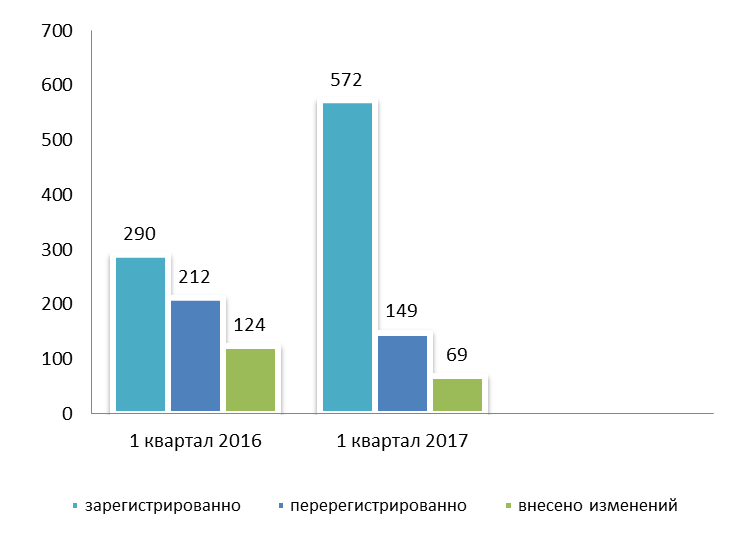 Рис. 7Количество СМИ, зарегистрированных в 1 квартале 2017 года, в сравнении с аналогичными периодами 2015 и 2016 годов по формам распространения, показано в таблице 3.Таблица 3В 1 квартале 2017 года выдано 3 дубликата свидетельств о регистрации (перерегистрации) СМИ, что на 40% меньше, чем в аналогичном отчетном периоде 2016 года – 5.Принято 422 решения о возврате поступивших документов на регистрацию СМИ. По сравнению с 1 кварталом 2016 года количество возвратов в 2017 году уменьшилось на 25%: в 2016 году – 559. Доля возвратов составила 34% от общего числа поданных заявок в отчетном периоде. Основными причинами возврата документов в соответствии со ст. 13 Закона о СМИ являются: 1) несоблюдение комплектности документов, прикладываемых к заявлению по вопросам регистрации (перерегистрации) СМИ; 2) подача заявления от имени учредителя лицом, не имеющим на то полномочий; 3) неуплата государственной пошлины. После устранения нарушений заявления принимаются к рассмотрению. В отчётный период 2017 года подготовлено 9 отказов в регистрации (перерегистрации) СМИ. По сравнению с 1 кварталом 2016 года количество отказов увеличилось в 4,5 раза: в 2016 году – 2. Процент отказов составил 1% от общего числа поданных заявок в отчётном периоде. В соответствии со ст. 13 Закона о СМИ отказ в регистрации средства массовой информации возможен только по следующим причинам: 1) если заявление подано от имени гражданина, объединения граждан, предприятия, учреждения, организации, не обладающих правом на учреждение средств массовой информации;2) если указанные в заявлении сведения не соответствуют действительности;3) если название, примерная тематика и (или) специализация средства массовой информации представляют злоупотребление свободой массовой информации;4) если регистрирующим органом ранее зарегистрировано средство массовой информации с теми же названием и формой распространения массовой информации.За отчётный период 2017 года Управлением исключено из Реестра 
395 средств массовой информации из них: 161 – по решению суда; 234 - по решению учредителя (соучредителей) СМИ. Таким образом, с начала 2017 года из Реестра СМИ исключено на 33 % меньше средств массовой информации, чем в аналогичный период 2016 года: 593 СМИ.Сравнительные данные о прекращении деятельности средств массовой информации приведены в таблице 4.Таблица 4Регистрация СМИ в территориальных органах Роскомнадзора.В 1 квартале 2017 года в территориальные органы поступило 626 заявлений на регистрацию (перерегистрацию) СМИ, что на 29% меньше, чем в 1 квартале 2016 года – 885. Из них: 310 – первичная регистрация СМИ, 250 – перерегистрация СМИ, 66 – внесение изменений в свидетельство о регистрации СМИ. В отчётный период 2017 года оформлено 520 свидетельств о регистрации СМИ. За 1 квартал 2016 года оформлено 750 свидетельств о регистрации СМИ. Количество оформленных свидетельств о регистрации СМИ уменьшилось на 31%.Данные о регистрации (перерегистрации, внесении изменений в свидетельство о регистрации) СМИ отражены на рисунке 8.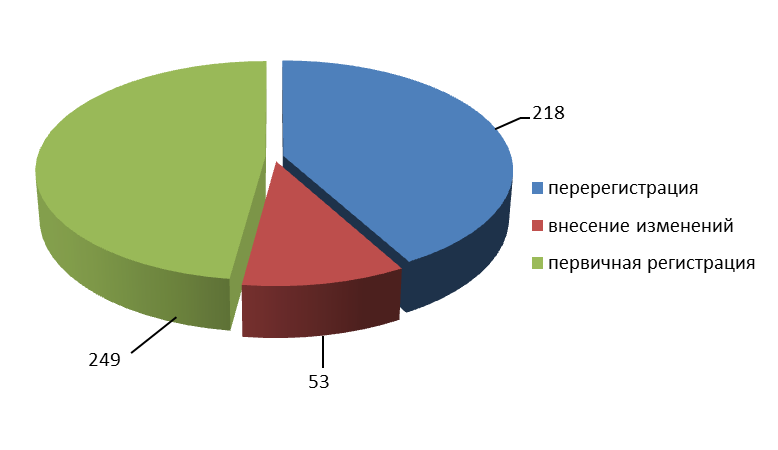 Рис. 8Территориальными управлениями за отчетный период принято 90 решений о возврате документов, поступивших на регистрацию СМИ. По сравнению с 1 кварталом 2016 года количество возвратов увеличилось на 15%, в 1 квартале 2016 года – 78. Процент возвратов в 1 квартале 2017 года составил 14% от общего числа поданных заявок. В отчётном периоде отказов в регистрации (перерегистрации) СМИ не производилось; в 1 квартале 2016 года – 1.Из Реестра СМИ за 1 квартал 2017 года территориальными органами исключено 981 СМИ, из них: 358 - по решению суда; 623 - по решению учредителя (соучредителей) СМИ. За аналогичный период 2016 года территориальными органами было исключено из реестра 780 СМИ: 174 - по решению суда и 606 - по решению учредителя (соучредителей) СМИ. Таким образом, количество средств массовой информации исключённых из Реестра СМИ территориальными органами в 1 квартале 2017 года увеличилось на 26 % по сравнению с аналогичным периодом 2016 года.Выдача разрешений на распространение продукции зарубежных периодических печатных изданий на территории Российской ФедерацииВ 1 квартале 2017 года принято 2 заявления (таблица 5)на выдачу разрешений на распространение продукции зарубежных периодических печатных изданий на территории Российской Федерации, что в 9 раз меньше, чем в аналогичном периоде 2016 года – 18. Из них: Таблица 5Основной причиной возврата документов на выдачу разрешений на распространение продукции зарубежных периодических печатных изданий на территории Российской Федерации является несоблюдение установленной действующим законодательством комплектности документов, прикладываемых к заявлению по вопросам выдачи разрешений на распространение продукции зарубежных периодических печатных изданий на территории Российской Федерации.Ведение реестра уведомлений о соблюдении статей 19.1 и 19.2 Закона о СМИВ 1 квартале 2017 года в Роскомнадзор поступило 145 уведомлений о соблюдении требований ст. 19.1 Закона о СМИ, из них: в центральный аппарат поступило 133 уведомления, в территориальные органы 12 уведомлений.Всего с начала 2017 года рассмотрено 170 уведомлений о структуре собственности организаций, являющихся учредителями и (или) редакциями СМИ, или организаций, осуществляющих вещание.За отчётный период 2017 года в Реестр СМИ Управлением внесено 53 уведомления от учредителя и (или) редакции о структуре собственности СМИ. В связи с несоответствием представленных документов требованиям ст. 19.1 Закона о СМИ в отношении 7 уведомлений приняты отрицательные решения.В реестр лицензий на осуществление деятельности в сфере телерадиовещания внесено 106 уведомлений о структуре собственности вещательных организаций; в связи с несоответствием заявителя и представленных документов требованиям ст. 19.1 Закона о СМИ в отношении 1 уведомления принято отрицательное решение.На основании вступившего в силу с 10.01.2016 Федерального закона от 30.12.2015 № 464-ФЗ «О внесении изменений в Закон Российской Федерации «О средствах массовой информации» и Кодекс Российской Федерации об административных правонарушениях», в соответствии с которым Закон о СМИ дополнен новой статьёй 19.2, Управлением осуществляется рассмотрение уведомлений от редакций, издателей и вещателей о получении денежных средств от иностранных источников. В соответствии с положениями статьи 19.2 Закона о СМИ в 1 квартале 2017 года в адрес Роскомнадзора поступило 50 уведомлений о получении денежных средств из иностранных источников.На 31.03.2017 в реестр включено 50 уведомлений о получении денежных средств от иностранных источников, из них:Управлением включено 4 уведомления от вещателей, 39 уведомлений от редакций и (или) издателей СМИ;территориальными органами – 7 уведомлений от редакций и (или) издателей СМИ.Ведение реестра уведомлений вещателей об операторах связи, осуществляющих трансляцию телеканала, радиоканала по договору с вещателем таких телеканала или радиоканала, и о лицах, распространяющих телеканал, радиоканал в неизменном виде по договору с вещателем таких телеканала или радиоканала, а также о планируемом расторжении договоров с указанными лицамиВ 1 квартале 2017 года в реестр внесено 188 уведомлений. Возвращено на доработку 30 уведомлений, что на 17% больше, чем в 1 квартале 2016 года.Основной причиной отказа о внесении в реестр уведомлений вещателей об операторах связи в соответствии с п. 6.2 Порядка представления вещателем в лицензирующий орган сведений об операторах связи, осуществляющих трансляцию телеканала, радиоканала по договору с вещателем таких телеканала или радиоканала, и о лицах, распространяющих телеканал, радиоканал в неизменном виде по договору с вещателем таких телеканала или радиоканала, является наличие в уведомлении недостоверной или искажённой информации.Сфера связиОрганизация и выполнение мероприятий по установлению размеров разовой и ежегодной платы за использование радиочастотного спектра на территории Российской Федерации Управлением разрешительной работы в сфере связи в 1 квартале 2017 года подготовлены:приказ Роскомнадзора от 20.01.2016 № 2 «Об установлении размеров платы за использование в Российской Федерации радиочастотного спектра по разрешениям на использование радиочастот или радиочастотных каналов»;приказ Роскомнадзора от 22.01.2016 № 3 «Об установлении размеров платы за использование в Российской Федерации по решениям Государственной комиссии по радиочастотам и/или лицензиям на оказание услуг связи в отношении выделенных полос радиочастот для применения радиотехнологий стандарта GSM (кроме GSM-R), UMTS, IMT-MC-450, LTE и их последующих модификаций».Осуществление присвоения (назначения) радиочастот или радиочастотного канала для радиоэлектронных средств на основании решения Государственной комиссии по радиочастотамВ 1 квартале 2017 года было рассмотрено 18 684 обращений пользователей по вопросам использования радиочастотного спектра, из которых по вопросам:присвоения (назначения) радиочастот или радиочастотных каналов – 5624;продления срока действия разрешений на использование радиочастот или радиочастотных каналов – 4855;переоформления разрешений на использование радиочастот или радиочастотных каналов – 621;прекращения действия разрешений на использование радиочастот или радиочастотных каналов и внесение изменений в разрешения, в том числе при новых присвоениях – 7 661;иные (продление сроков регистрации РЭС, без основания) - 36.В соответствии с установленными действующим законодательством в области связи порядком и сроками по мере поступления заявлений подготовлены и утверждены 135 приказа Роскомнадзора о присвоении (назначении) радиочастот или радиочастотных каналов, переоформлении, внесении изменений и аннулировании разрешений на радиочастоту или радиочастотный канал.По состоянию на 31.03.2017 принято 11 701 решений по заявлениям операторов о присвоении (назначении) радиочастот или радиочастотных каналов, включая переоформление и продление разрешений, а также прекращение действия разрешений и внесение в них изменений (таблица 6).Таблица 6Основными причинами 34 отказов в присвоении (назначении) радиочастот или радиочастотных каналов, а также в продлении (переоформлении) разрешений являлись: несоответствие заявляемой деятельности в области связи в части отсутствия лицензии на осуществление деятельности в области оказания услуг связи с использованием радиочастотного спектра;несоответствие заявляемой деятельности в области связи в части отсутствия решения Государственной комиссии по радиочастотам о выделении полосы радиочастот или радиочастотных каналов для конкретного радиочастотного средства;отрицательные результаты проведения международной процедуры координации использования радиочастотного присвоения;подача заявки на продление срока, указанного при присвоении (назначении) радиочастоты или радиочастотного канала, менее чем за тридцать дней.Основные нарушения, при выявлении которых материалы, представленные в Роскомнадзор физическими и юридическими лицами на присвоение (назначение) радиочастот или радиочастотных каналов, а также на продление срока действия разрешений на использование радиочастот или радиочастотных каналов, переоформление и прекращение действия разрешений на использование радиочастот или радиочастотных каналов, возвращаются заявителю (7,6 % от всех поступивших обращений) являются:отсутствие заявления установленной формы в соответствии с Порядком проведения экспертизы возможности использования заявленных радиоэлектронных средств и их электромагнитной совместимости с действующими и планируемыми для использования радиоэлектронными средствами, рассмотрения материалов и принятия решений о присвоении (назначении) радиочастот или радиочастотных каналов в пределах выделенных полос радиочастот, утверждённым решением от 07.11.2016 № 16-39-01;отсутствие доверенности на право обращения в Роскомнадзор у лица, подписавшего заявление;отсутствие или представление неполного комплекта документов, подтверждающих правопреемство юридического лица вновь образованного в результате реорганизации (при необходимости);отсутствие выписки или протоколов измерения географических координат при продлении и переоформлении, а также по причине превышения разницы между значениями разрешенных и измеренных географических координат более установленных по Порядку значений.Осуществление регистрации присвоения (назначения) радиочастот или радиочастотных каналовВ 1 квартале 2017 года зарегистрировано новых разрешений на использование радиочастот или радиочастотных каналов –5336;прекращено действие разрешений на использование радиочастот или радиочастотных каналов по заявлениям пользователей (в том числе при новых присвоениях и переоформлениях) – 3149;внесены изменения в разрешения на использование радиочастот или радиочастотных каналов по заявлениям пользователей (в том числе при новых присвоениях и переоформлениях) – 3168; прекращено действие разрешений на использование радиочастот или радиочастотных каналов по обращениям территориальных органов Роскомнадзора в связи с нарушением сроков регистрации РЭС – 22;внесены изменения в разрешения на использование радиочастот или радиочастотных каналов по обращениям территориальных органов Роскомнадзора в связи с нарушением сроков регистрации РЭС – 62;прекращено действие разрешений по неоплате пользователями использования радиочастотного спектра – 70.Организация рассмотрения материалов радиочастотных заявок для оформления заключения о возможности выделения заявленных полос радиочастот для радиоэлектронных средствВ 1 квартале 2017 года рассмотрены материалы по 26 радиочастотным заявкам  и оформлены соответствующие заключения о возможности выделения заявленных полос радиочастот для радиоэлектронных средств.Ведение реестра радиоэлектронных средств и высокочастотных устройств гражданского назначения, разрешенных для ввоза на территорию Российской ФедерацииНа 31.03.2017 в Реестре содержится 7 669 реестровая запись о РЭС и ВЧУ, разрешённых для ввоза на территорию Российской Федерации.Кроме того в первом квартале 2017 года было выдано 403 выписки из реестра радиоэлектронных средств и высокочастотных устройств гражданского назначения, разрешенных для ввоза на территорию Российской Федерации.Сведения, содержащиеся в Реестре, за исключением сведений, доступ к которым ограничен федеральными законами, размещены на официальном сайте Федеральной службы по надзору в сфере связи, информационных технологий и массовых коммуникаций в сети Интернет.Ведение реестра лицензий на осуществление деятельности в области оказания услуг связиПо состоянию на 31.03.2017 в реестре лицензий в области связи зарегистрировано 34 544 действующих лицензий, в том числе:услуги электросвязи –26 279;услуги связи для целей телерадиовещания – 7 534;услуги почтовой связи – 731.Общее количество операторов, имеющих лицензии на оказание услуг связи – 13 632, из них:по электросвязи – 10 032;по телевидению и радиовещанию – 4 482;по почтовой связи – 725.Выдача разрешений на ввоз на территорию Российской Федерации в условиях, отличных от импорта, радиоэлектронных средств и высокочастотных устройств гражданского назначения, в том числе встроенных либо входящих в состав других товаров, а также на ввоз радиоэлектронных средств и высокочастотных устройств гражданского назначения физическими лицами для личного пользованияВ 1 квартале 2017 года выдано 159 разрешений на временный ввоз на территорию Российской Федерации радиоэлектронных средств и высокочастотных устройств гражданского назначения, в том числе встроенных либо входящих в состав других товаров, 7 разрешений на ввоз в условиях реимпорта.Указанная информация о выданных разрешениях представлена в Федеральною таможенную службу (далее - ФТС России) с использованием единой системы межведомственного электронного взаимодействия в объеме, предусмотренном утвержденной Технологической картой межведомственного электронного взаимодействия Роскомнадзора и ФТС России.Выдача разрешений на строительство, реконструкцию, проведение изыскательских работ для проектирования сооружений связи на приграничной территории и оформлению согласований на проведение работ во внутренних морских водах Российской Федерации по обращениям других федеральных органов исполнительной властиВ 1 квартале 2017 года Роскомнадзором выдано 3 разрешения на строительство и реконструкцию линий связи, пересекающих государственную границу Российской Федерации или размещающихся на приграничной территории, в том числе:ПАО «МегаФон», Северо-западный филиал выдано разрешение на строительство линии связи на приграничной территории Российской Федерации, создаваемой по проекту «Линейно - кабельное сооружение связи на участке Сортавала - Приозерск. Лахденпохский район. Сортавальский район. Республика Карелия»;ООО «Милеком» выдано разрешение на строительство линии связи на приграничной территории Российской Федерации, создаваемой по проекту ВОЛС «Омская область, Исилькульский район, муфта ООО «АлтайТелефонСтрой» МО9(54°54.192'; 70°58.257') ВОЛС«Исилькуль - граница Республики Казахстан» - муфта АО «Казахтелеком» 8Г (54°54.307'; 70°58.315')»;ООО «ММТС» выдано разрешение на реконструкцию линии связи на приграничной территории Российской Федерации, создаваемой по проекту «Озинки - пограничный переход «Озинки». Корректировка».Регистрация радиоэлектронных средств и высокочастотных устройств на территории Российской ФедерацииОбщий прирост РЭС и ВЧУ за 1 квартал 2017 года, учтенный Роскомнадзором, составил 79305 единиц.По отношению к аналогичным периодам прошлых лет количество зарегистрированных РЭС и ВЧУ в минувшем квартале увеличилось на 5,56% к аналогичному периоду 2016 года и на 5,62% по отношению к 4 кварталу 2016 года.В целом за минувший квартал Роскомнадзором зарегистрировано 125 213 РЭС и ВЧУ, в том числе вновь зарегистрировано – 90 149 РЭС и ВЧУ и перерегистрировано – 35 064 РЭС и ВЧУ.Всего на учете в Роскомнадзоре состоит 4 019 114 РЭС и ВЧУ, в том числе РЭС – 4 012 886 и ВЧУ – 6 228.Как и в предыдущие отчетные периоды, наибольшее количество РЭС и ВЧУ зарегистрировано и перерегистрировано в Управлении Роскомнадзора по Центральному федеральному округу. Всего на учете в Управлении Роскомнадзора по Центральному федеральному округу состоит – 571 222 РЭС и ВЧУ или 14,2 % от всех действующих РЭС и ВЧУ.Численные показатели регистрации, достигнутые другими территориальными органами Роскомнадзора, как минимум в 2 раза меньше показателей управления Роскомнадзора по Центральному федеральному округу.Базовые станции сетей сотовой радиосвязи, использующие стандарт GSM-900/1800, усилили свои позиции в регистрации. В 1 квартале 2017 года Роскомнадзором зарегистрировано 9697 БС или 37,6% от общего количества зарегистрированных БС всех стандартов.Базовые станции сетей сотовой радиосвязи, использующие стандарт IMT-2000/UMTS, уступили свои позиции в регистрации. Так, в 1 квартале 2017 года, Роскомнадзором зарегистрировано 4 924 станции стандарта IMT-2000/UMTS, что составляет 19% от общего количества зарегистрированных БС всех стандартов.Количество РЭС базовых станций стандарта IMT-MC-450, зарегистрированных в 1 квартале 2017 года, незначительно и составляет 0,1% от общего количества зарегистрированных РЭС БС. Все большую роль в построении информационного общества сегодня приобретают средства беспроводного абонентского радиодоступа. Всего в 1 квартале 2017 года зарегистрировано 1 190 РЭС БС. Наибольшее количество радиоэлектронных средств систем беспроводного абонентского радиодоступа зарегистрировано в диапазоне 6,2 ГГц.В 1 квартале 2017 года в данном диапазоне зарегистрировано 634 РЭС БС, что составляет 53,2% от всех зарегистрированных РЭС беспроводного абонентского радиодоступа.В диапазоне 5,7 ГГц территориальными Управлениями Роскомнадзора зарегистрировано 161 РЭС БС (13,5% от всех зарегистрированных РЭС беспроводного абонентского радиодоступа). В диапазоне 5,15 ГГц территориальными Управлениями Роскомнадзора зарегистрировано 69 РЭС БС (5,8% от всех зарегистрированных РЭС беспроводного абонентского радиодоступа).В диапазоне 2,4 ГГц территориальными Управлениями Роскомнадзора зарегистрировано 132 РЭС БС (11,1% от всех зарегистрированных РЭС беспроводного абонентского радиодоступа).РЭС беспроводного абонентского радиодоступа не регистрировались в 1 квартале 2017 года в следующих диапазонах – 1,8 ГГц, 2,5 ГГц, 5,4 ГГц, 10,1 ГГц, 10,5 ГГц, 24 ГГц и 42 ГГц.Наибольшее количество РЭС беспроводного абонентского радиодоступа (всех диапазонов) в 1 квартале 2017 года зарегистрировано на территории Центрального федерального округа 159 РЭС БС (13,8% от общего количества РЭС беспроводного абонентского радиодоступа, зарегистрированного в 1 квартале 2017 года).Кроме того, более 90 РЭС зарегистрировано двумя территориальными органами Роскомнадзора:по Северо-Кавказскому федеральному округу–95 (8,2%);по Тюменской области ХМАО, ЯНАО–117 (10,1%).Еще в 51 территориальных органах Роскомнадзора зарегистрировано в общей сложности 944 РЭС БС (81,6%).В 17 субъектах Российской Федерации РЭС беспроводного абонентского радиодоступа не регистрировались.В настоящее время в Российской Федерации телевизионное вещание и радиовещание осуществляются, в основном, с использованием аналоговых систем. Так, по состоянию на 31.03.2017 года зарегистрировано аналоговых ТВ передатчиков 35 689 (58% общего числа зарегистрированных радиоэлектронных средств телерадиовещания), а аналоговых РВ передатчиков – 13845 (22,5%).Цифровые системы в настоящее время составляют 19,5% от зарегистрированных средств вещания.В 1 квартале 2017 года наблюдается уменьшение объемов регистрации высокочастотных устройств. В общем количестве зарегистрированных РЭС и ВЧУ, тенденция изменения объемов их регистрации Роскомнадзором в основном совпадает с общими изменениями объемов регистрации.Выдача разрешений на применение франкировальных машинВ 1 квартале 2017 года в территориальные органы Роскомнадзора подано 786 заявлений на регистрацию (выдачу), переоформление разрешений на применение франкировальных машин, а также на аннулирование разрешений.По результатам рассмотрения поданных заявлений территориальными органами выдано 327 разрешений на применение франкировальных машин, в том числе: 52 – оформлено разрешений;270 – переоформлено при изменении реквизитов;5 – переоформлено взамен утраченного или испорченного.Аннулировано 665 разрешений.По состоянию на 31 марта 2017 года в Роскомнадзоре зарегистрировано:9352 действующих франкировальных машин;4526 владельцев франкировальных машин;92 модели франкировальных машин;5 производителей франкировальных машин (Промсвязь, Pitney Bowes, Francotyp-Postalia, Ascom Hasler, Neopost).Ведение реестра операторов, занимающих существенное положение в сети связи общего пользованияВо исполнение требований статьи 19 Федерального закона от 07.07.2003 № 126-ФЗ «О связи» Роскомнадзор ведет и публикует Реестр операторов, занимающих существенное положение в сети связи общего пользования (далее – Реестр).Целью ведения Реестра, является установление операторов, занимающих существенное положение в сети связи общего пользования, на которых законодательством возлагаются обязанности:по применению к договору о присоединении сетей электросвязи, определяющему условия оказания услуг присоединения, положений о публичном договоре, а также связанные с этим обязательства по взаимодействию сетей электросвязи и пропуску трафика;государственное регулирование тарифов на услуги присоединения и услуги по пропуску трафика.Порядок ведения Реестра установлен приказом Мининформсвязи России от 19.05.2005 № 55 (зарегистрирован в Минюсте России 06.06.2005, рег. № 6693) (далее – Порядок).В 1 квартале 2017 года Роскомнадзором проведен анализ отчетных форм №№ 01, 02, 03, представленных операторами фиксированной телефонной связи, осуществляющими деятельность на территории 85 субъектов Российской Федерации.Результаты анализа подтвердили обоснованность нахождения в Реестре всех включенных в него ранее операторов связи.В настоящее время в Реестр включены следующие операторы связи, занимающие существенное положение в сети связи общего пользования (по географически определяемым зонам нумерации):ПАО «Ростелеком» – занимает существенное положение в сети связи общего пользования практически во всех географически определяемых зонах нумерации, за исключением нижеперечисленных:ОАО «Костромская городская телефонная сеть» (в зоне нумерации «Костромская», г. Кострома);ПАО «Московская городская телефонная сеть» (в зоне нумерации «Московская городская», г. Москва);ОАО «Таттелеком» (в зоне нумерации «Татарстанская», Республика Татарстан);ОАО «Тывасвязьинформ» (в зоне нумерации «Тывинская», Республика Тыва);ОАО «Башинформсвязь» (в зоне нумерации «Уфимская», Республика Башкортостан);ФГУП «Электросвязь» по Чеченской Республике (в зоне нумерации «Чеченская», Чеченская Республика);ГУП Республики Крым «Крым телеком» (в зоне нумерации «Крымская», Республика Крым);ГУП Севастополя «СЕВАСТОПОЛЬ ТЕЛЕКОМ» (в зоне нумерации «Севастопольская», г. Севастополь).Выполнение операторами, занимающими существенное положение в сети связи общего пользования, требований нормативных правовых актов в области связи обеспечивает недискриминационный доступ на рынок услуг связи.Реестр размещен на официальном сайте Роскомнадзора.Итоги деятельности при вводе в эксплуатацию сооружений связиВ 1 квартале 2017 года в соответствии с требованиями к порядку ввода сетей электросвязи в эксплуатацию, утвержденными приказом Министерства связи и массовых коммуникаций Российской Федерации от 26.08.2014 № 258, 7 территориальных Управлений Роскомнадзора назначены головными по вводу сетей электросвязи (фрагментов сетей электросвязи) в эксплуатацию.Сфера защиты прав субъектов персональных данныхИтоги деятельности территориальных управлений Роскомнадзора по предоставлению государственной услуги «Ведение реестра операторов, осуществляющих обработку персональных данных» за 1 квартал 2017 годаВ рамках предоставления государственной услуги «Ведение реестра операторов, осуществляющих обработку персональных данных (далее – Реестр)» (далее – государственная услуга), в 1 квартале 2017 года внесены в Реестр сведения о 7 013 операторах, осуществляющих обработку персональных данных (далее – Операторы, в 1 квартале 2016 года-6 980 Операторов).Всего по состоянию на 31.03.2017 в Реестр включены сведения о 375 621 Операторе, из них:государственные органы - 8 030, муниципальные органы – 34 046, юридические лица – 308 266, физические лица (в т.ч. ИП) – 25 279.За 1 квартал 2017 года в Роскомнадзор от Операторов поступило 18 604 заявления по предоставлению государственной услуги (за 1 квартал 2016 - 19 290). Вышеуказанные цифры характеризуют некоторое снижение в 1 квартале 2017 года количества поступивших заявлений по сравнению с аналогичным периодом 2016 года.Из общего количества заявлений по предоставлению государственной услуги, поступивших от Операторов в Роскомнадзор, 13 951 поступило с использованием возможностей Единого портала государственных услуг (далее – ЕПГУ) и Портала персональных данных Роскомнадзора (далее – Портал ПД), что составляет 75% от всех заявлений, поступивших в Роскомнадзор (из них с Портала ПД-13 951 (74%)).За 1 квартал 2017года в ТУ Роскомнадзора поступило:7 886 уведомлений об обработке (намерении осуществлять обработку) персональных данных (далее-Уведомление) и 9 710 информационных писем о внесении изменений в сведения об операторах в Реестре операторов, осуществляющих обработку персональных данных (далее – Информационное письмо) (за 1 квартал 2016 - 7 905 Уведомлений и 10 780 Информационных письма);заявлений об исключении сведений об операторе из Реестра операторов, осуществляющих обработку персональных данных (далее – Заявление) - 705 (за 1 квартал 2016 - 496);заявлений на предоставление выписки из Реестра операторов, осуществляющих обработку персональных данных (далее – выписка) – 303 (за 1 квартал 2016 -88).Деятельность по осуществлению лицензированияЛицензирование телевизионного вещания и радиовещанияПо состоянию на 31.03.2017 года в реестре лицензий на осуществление телерадиовещания числятся 6 920 лицензий.Количество действующих лицензий на вещание по видам представлено на рисунке 9.Рис. 9В течение отчетного периода поступило 565 обращений по вопросу лицензирования телерадиовещания (373 - на лицензирование радиовещания, 192 - на лицензирование телевещания), что на 12% меньше, чем в 1 квартале 2016 года. Из них: 116 - на получение; 434 - на переоформление;6 - на пролонгацию;9 - на выдачу дубликата.Подготовлено 20 приказов. Из них:15 - о предоставлении, переоформлении, пролонгации лицензии на осуществление телевизионного вещания и радиовещания;1 - об отказе в переоформлении лицензии;4 - о выдаче дубликата лицензии.Общее количество выданных и переоформленных лицензий на осуществление телерадиовещания в 1 квартале 2017 года составило 526 (из них на телевещание – 200, на радиовещание – 326); наблюдается увеличение на 6% по сравнению с 1 кварталом 2016 года.Количество выданных и переоформленных лицензий на осуществление телерадиовещания в 1 квартале 2017 года отражено на рисунке 10.Рис. 10По сравнению с показателями 1 квартала 2016 года процент оформленных новых лицензий вырос на 36%, количество переоформленных лицензий (приложений) увеличилось на 38%; пролонгированных - снизился на 78%. Количество выданных и переоформленных лицензий на осуществление телерадиовещания в 1 квартале 2017 года по сравнению с аналогичными периодами 2015 и 2016 годов представлено в таблице 7.Таблица 7За отчётный период 2017 года 7 приказами Роскомнадзора «О решениях Федеральной службы по надзору в сфере связи, информационных технологий и массовых коммуникаций по вопросам прекращения действия лицензий на вещание» и «О внесении изменений в реестр лицензий на телевизионное вещание, радиовещание» принято решение о досрочном прекращении действия 78 вещательных лицензий и внесении сведений в Единую информационную систему Роскомнадзора (далее – ЕИС Роскомнадзора) об утрате силы 69 вещательных лицензий.Решение о прекращении действия лицензий на осуществление телерадиовещания принималось на основаниях, предусмотренных ст. 20 Федерального Закона от 04.05.2011 № 99-ФЗ «О лицензировании отдельных видов деятельности» и ст. 31.7 Закона о СМИ.В аналогичном отчётном периоде 2016 года своё действие досрочно прекратили 70 лицензий, 35 лицензий - в связи с истечением срока действия лицензии. Таким образом, в 2017 году количество лицензий, прекративших своё действие, увеличилось на 40 %.Сравнительное количество лицензий прекративших своё действие за указанные периоды показано в таблице 8Таблица 8Лицензирование деятельности по изготовлению экземпляров аудиовизуальных произведений, программ для электронных вычислительных машин, баз данных и фонограмм на любых видах носителей (за исключением случаев, если указанная деятельность самостоятельно осуществляется лицами, обладающими правами на использование указанных объектов авторских и смежных прав)По состоянию на 31.03.2017 в реестре лицензий на осуществление деятельности по изготовлению экземпляров аудиовизуальных произведений, программ для электронных вычислительных машин, баз данных и фонограмм на любых видах носителей содержатся сведения о 121 лицензии.В 1 квартале 2017 года поступило 3 заявления на предоставление, переоформление или прекращение действия лицензий. В отчётный период обращений о предоставлении сведений из реестра лицензий не поступало.Количественные показатели оформленных (переоформленных) лицензий за 1 квартал 2017 года и аналогичный период 2016 года представлены в таблице 9.Таблица 9По сравнению с аналогичным периодом 2016 года количество действующих лицензий уменьшилось 4 %.Лицензирование деятельности в области оказания услуг связиВ течение 1 квартала 2017 года в Роскомнадзор поступило 2897 обращений по вопросам лицензирования. В том числе 794 заявлений о предоставлении новой лицензии, а также 2 103 – заявления о продлении срока действия лицензии, о переоформлении и прекращении действия лицензий.В соответствии с установленными действующим законодательством в области связи порядком и сроками по мере поступления заявлений подготовлены и утверждены 6 приказов Роскомнадзора по вопросам лицензирования деятельности в области оказания услуг связи.По результатам рассмотрения заявлений о предоставлении лицензий в 1 квартале 2017 года приняты решения о выдаче новых лицензии, в том числе (таблицы 10,11): 1) по видам услуг связи:2) по наименованиям услуг связи:Сведения о решениях Роскомнадзора по вопросам лицензирования деятельности в области оказания услуг связи, принятых в 1 квартале 2017 года, представлены в таблице 12: Таблица 12Количество новых лицензий на осуществление деятельности в области связи по отдельным видам деятельности, выданных в 1 квартале 2017 г., представлено на рисунке 11.Рис. 11Количество лицензий на осуществление деятельности в области связи, выданные в 1 квартале 2017 года, по телефонии, представлено на рисунке 12.Рис. 12Количество новых лицензий по видам услуг связи, выданных в 1 квартале 2017 года, представлено на рисунке 13.Рис. 13III. Кадровая работа и мероприятия по противодействию коррупцииПодбор и расстановка кадровПо состоянию на 01.04.2017 при предельной численности Роскомнадзора в 2718 штатных единиц (без персонала по охране и обслуживанию зданий), вакантными остаются 193 штатная единица, из них в территориальных органах – 155 единиц. Таким образом, укомплектованность на отчетную дату составила 92,9 %.100% укомплектованность в 20 ТО Роскомнадзора:по Белгородской области, по Ивановской области, по Костромской области, по Курской области, по Орловской области, по Тульской области (ЦФО); Республике Карелия, по Республике Коми, по Мурманской области, по Новгородской области (СЗФО); по Астраханской области (ЮФО); по Республике Дагестан, по Карачаево-Черкесской Республике (СКФО); по Пензенской области (ПФО); по Курганской области (УФО); по Сибирскому федеральному округу, по Омской области, по Томской области (СФО); по Приморскому краю, по Республике Саха (Якутия) (ДФО). В остальных ТО укомплектованность составляет от 82% до 98%.За отчетный период 2017 года уволено 115 государственных гражданских служащих, принято впервые на государственную гражданскую службу 125 человек. Всего в территориальных управлениях Роскомнадзора в отчетный период проведено 12 конкурсов на замещение вакантных должностей и 17 конкурс на формирование кадрового резерва.По состоянию на 01.04.2017 в кадровом резерве Роскомнадзора на замещение вакантных должностей в порядке должностного роста состоит 888 граждан и государственных гражданских служащих Роскомнадзора (878 – в ТО и 10 – в центральном аппарате).В 1 квартале 2017 года из действующего кадрового резерва назначено на должности государственной гражданской службы 76 человек.Вопросы прохождения государственной гражданской службы, мероприятия по противодействию коррупцииВ течение 1 квартала 2017 года в Роскомнадзоре присвоены классные чины государственной гражданской службы Российской Федерации 167 государственным гражданским служащим территориальных органов и 4 гражданским служащим центрального аппарата Роскомнадзора. Прошли аттестацию 53 государственных гражданских служащих Роскомнадзора.В 1 квартале 2017 года подготовлены представления к награждению:ведомственными наградами Министерства связи и массовых коммуникаций Российской Федерации на 2 работника Роскомнадзора; правами руководителя Роскомнадзора на 8 работников Роскомнадзора.Проведены 46 служебных проверок, по результатам которых было применено к 30 государственным гражданским служащим дисциплинарное взыскание, из них 5 в виде выговора, остальные – в виде замечания. Направлены отчеты:в Правительственную комиссию по проведению административной реформы о ходе реализации Плана мероприятий («дорожной карты») по реализации основных направлений развития государственной гражданской службы Российской Федерации в Роскомнадзоре в период с 12 сентября 2016 г. по 15 января 2017 г.;в Аппарат Правительства Российской Федерации об организационно-структурном и кадровом обеспечении Роскомнадзора по состоянию на 1 января 2017 г.;в Росстат по форме № 2-ГС(ГЗ) «Сведения о дополнительном профессиональном образовании федеральных государственных гражданских служащих и государственных гражданских служащих субъектов Российской Федерации за 2016 год»;в Росстат о штатах работников территориальных органов Роскомнадзора по категориям персонала на 1 февраля 2017 года;в Минтруд России отчет о практике применения в федеральных государственных органах конкурсных и внеконкурсных процедур при назначении на вакантные должности государственных гражданских служащих категории «руководитель»;в Минкомсвязь России об укомплектованности центрального аппарата и территориальных органов Роскомнадзора за январь, февраль, март 2017 года;в Минтруд России об использовании сервисов Федерального портала государственной службы и управленческих кадров за 1 квартал 2017 года.Направлена заявка в Минтруд на повышение квалификации государственных гражданских служащих высшей и главной групп должностей государственной гражданской службы категории «руководители» и государственных гражданских служащих в соответствии с отдельными решениями Президента Российской Федерации и Правительства Российской Федерации в 2017 году, а также информацию о количестве государственных гражданских служащих  высшей и главной групп должностей, прошедших обучение в рамках государственного заказа в 2014-2016 гг.Проведен кадровый день по рассмотрению кандидатур для назначения на должности руководителя Управления Роскомнадзора по Республике Бурятия, Псковской области и заместителя руководителя Роскомнадзора по Волгоградской области и Республике Калмыкия, Смоленской области.Подготовлены проекты приказов Роскомнадзора: «Об утверждении Порядка принятия решения об осуществлении контроля за расходами федерального государственного гражданского служащего Федеральной службы по надзору в сфере связи, информационных технологий и массовых коммуникаций или работника, замещающего должность на основании трудового договора в организации, созданной для выполнения задач, поставленных перед Федеральной службой по надзору в сфере связи, информационных технологий и массовых коммуникаций, а также за расходами его супруги (супруга) и несовершеннолетних детей»;«О внесении изменений в приказ Федеральной службы по надзору в сфере связи, информационных технологий и массовых коммуникаций от 29.07.2016 «О примерном должностном регламенте федерального государственного гражданского служащего, замещающего в Федеральной службе по надзору в сфере связи, информационных технологий и массовых коммуникаций должность федеральной государственной гражданской службы»;«О проведении конкурса на замещение вакантной должности государственной гражданской службы»;«О подготовке кадровой стратегии Федеральной службы по надзору в сфере связи, информационных технологий и массовых коммуникаций с проектом кадровой стратегии на 2017-2018 гг.;«О внесении изменений в приказ от 24.07.2014 № 107 «Об утверждении Методики проведения конкурса на замещение вакантной должности федеральной государственной гражданской службы в Роскомнадзоре»;«О согласовании изменений в План ротации в связи назначением на должность руководителя Управления Роскомнадзора по Республике Башкортостан. Принято участие: в совещании аппарата Правительства Российской Федерации руководителей подразделений по профилактике коррупционных и иных правонарушений;в инструктивном совещании Департамента государственной службы и кадров Правительства Российской Федерации и Минкомсвязи России по загрузке и обработке сведений о доходах, расходах, об имуществе и обязательствах имущественного характера государственных гражданских служащих в РАНХГиС при Президенте Российской Федерации.Противодействие коррупцииВ 1 квартале 2017 года организовано и проведено обучающее мероприятие в режиме ВКС для специалистов кадровых служб территориальных органов Роскомнадзора по теме: «Организация работы по представлению сведений о доходах, расходах, об имуществе и обязательствах имущественного характера государственных гражданских служащих территориальных органов Роскомнадзора в 2017 году».В ходе обучающего мероприятия были рассмотрены вопросы: о порядке предоставления сведений о доходах, расходах, об имуществе и обязательствах имущественного характера государственных гражданских служащих территориальных органов Роскомнадзора в 2017 году; о порядке размещения сведений о доходах на официальных сайтах территориальных органов; об организации анализа представленных сведений о доходах, об имуществе и обязательствах имущественного характера;о порядке уведомления о возникшем конфликте интересов или о возможности его возникновения; о порядке организации контроля за расходами гражданских служащих их доходам.Во исполнение подпункта «г» п. 26 Указа Президента Российской Федерации от 02.04.2013 № 309 (в редакции от 21.02.2017) «О мерах по реализации отдельных положений Федерального закона «О противодействии коррупции» в центральном аппарате и территориальных управлениях Роскомнадзора заполнение справок о доходах, расходах, об имуществе и обязательствах имущественного характера было организовано с использованием специального программного обеспечения «Справки БК», размещенного на официальном сайте государственной информационной системы в области государственной службы в информационно-телекоммуникационной сети «Интернет». В 1 квартале 2017 года проведены два заседания Комиссии Роскомнадзора по соблюдению требований к служебному поведению государственных служащих и урегулированию конфликта интересов, на которых рассмотрено 6 уведомлений гражданских служащих о возникновении личной заинтересованности при исполнении должностных обязанностей, которая приводит или может привести к конфликту интересов, заявления государственных гражданских служащих центрального аппарата и территориальных органов Роскомнадзора и граждан, замещавших ранее должности государственной гражданской службы в Роскомнадзоре, по вопросам соблюдения ими ограничений и запретов, связанных с гражданской службой.На официальном сайте Роскомнадзора размещена информация о выполнении мероприятий плана противодействия коррупции.В Минтруд России представлена информация о ходе реализации мероприятий, предусмотренных ведомственным планом противодействия коррупции на 2016-2017 годы, по результатам 2016 года и за 1 квартал 2017 года, также представлена информация о ходе реализации мер по противодействию коррупции за 2016 год.IV. Оценка результатов деятельности территориальных органов Роскомнадзора управлениями центрального аппарата РоскомнадзораУправление организационной работыАнализ профилактической работы, проводимой по направлениям деятельности, в том числе анализ выполнения планов-графиков профилактической работы, разработанных территориальными органами в соответствии с Программой профилактики нарушений обязательных требований на 2017 годУправлением организационной работы в 1 квартале 2017 года в целях подготовки к формированию доклада о профилактической работе за 2017 год и к проведению самообследования по итогам года в территориальных органах Роскомнадзора организован учет и анализ профилактической работы, проводимой по направлениям деятельности, в том числе анализ выполнения планов-графиков профилактической работы, разработанных территориальными органами в соответствии с Программой профилактики нарушений обязательных требований на 2017 год, утвержденной приказом Роскомнадзора от 10.02.2017 № 18 и Методическими рекомендациями по подготовке и проведению профилактических мероприятий, направленных на предупреждение нарушения обязательных требований (утверждены Протоколом заседания подкомиссии по совершенствованию контрольно-надзорных и разрешительных функций федеральных органов исполнительной власти при Правительственной комиссии по проведению административной реформы от 20.01.2017 № 1). Анализ проводился по каждой сфере деятельности отдельно.Подробные результаты анализа представлены всеми ТО по ФО в справках о результатах деятельности Роскомнадзора в федеральных округах, размещенных в ЕИС Роскомнадзора.Для всех сфер деятельности были использованы одни и те же индикативные показатели, характеризующие количественные параметры проведенных мероприятий (далее – количественные показатели):количество профилактических мероприятий для определенного круга лиц (семинары, совещания и тому подобное);количество фактов участий объектов контроля (надзора), в профилактических мероприятиях (сумма всех участников во всех мероприятиях - если один объект участвовал в нескольких мероприятиях, факты участия суммируются);количество адресных профилактических мероприятий (направленные отдельным гражданам или организациям напоминания, разъяснения - письма, в том числе электронные; индивидуальные встречи, беседы);количество профилактических мероприятий для неопределенного круга лиц (размещение разъяснений и поясняющей информации на сайте, беседы, интервью и статьи в прессе, в том числе в интернете);количество сотрудников, принявших участие в профилактических мероприятиях (каждый сотрудник учитывается один раз, несмотря на количество его участий в различных мероприятиях).Сводные значения основных количественных показателей по всем ТО представлены в таблице 13.Таблица 13Ниже приведен анализ количественных показателей.Количество профилактических мероприятий для определенного круга лиц (семинары, совещания и тому подобное).Всего за 1 квартал 2017 года проведено 1377 мероприятий данного вида. В отдельных справках о деятельности территориальных органов по федеральным округам представлена развернутая информация о составе проведенных мероприятий.Максимальное количество мероприятий проведено в сфере персональных данных.Общий рейтинг ТО по данному показателю представлен в таблице.Максимальное количество профилактических мероприятий данного вида проведено в Управлении Роскомнадзора по Омской области (329 мероприятий), при этом в основном в сфере персональных данных (252 мероприятия из 329). Следующее в рейтинге – Управление Роскомнадзора по Пермскому краю (59 мероприятий, из них 45 в сфере связи).Минимальное количество профилактических мероприятий данного вида (3 мероприятия) для определенного круга лиц проведено в управлениях Роскомнадзора по Кировской, Тамбовской областям, Удмуртской республике (таблица 14).Таблица 14Ввиду значительного количественного разброса проведенных мероприятий в отдельных сферах деятельности представляется целесообразным управлениям центрального аппарата, ответственным за организацию государственного контроля (надзора), изучить качественный состав проведенных мероприятий для использования, в случае положительного результата, опыта отдельных ТО, и для корректировки принципа учета данных мероприятий.Количество фактов участий объектов контроля (надзора), в профилактических мероприятиях (сумма всех участников во всех мероприятиях - если один объект участвовал в нескольких мероприятиях, факты участия суммируются)Данный количественный показатель не участвует в формировании оценочных показателей, однако иллюстрирует интенсивность (активность) участия объектов надзора в профилактических мероприятиях и востребованность профилактических мероприятий.Общий рейтинг ТО по данному показателю представлен в таблице.Наиболее значительные значения показателя предсказуемо наблюдаются в сфере персональных данных.Исходя из представленных ТО Роскомнадзора сведений, максимально активное участие объектов надзора в профилактических мероприятиях, организуемых ТО, наблюдается в управлениях Роскомнадзора по ДФО, ЦФО, Кемеровской, Челябинской областям, Енисейскому управлению, Республике Башкортостан (больше 1000 фактов участия).При этом в разных областях деятельности наблюдается разная активность субъектов надзора. Так, в Енисейском управлении максимальная активность в сфере связи (1045 фактов участия), а в Управлении по ЦФО – в сфере персональных данных (1235 фактов участия).Наименьшая активность – в Управлении Роскомнадзора по Брянской области (21 факт участия).Данный показатель может быть использован с точки зрения выбора активизации направлений профилактической деятельности (таблица 15).Таблица 15Количество адресных профилактических мероприятий (направленные отдельным гражданам или организациям напоминания, разъяснения - письма, в том числе электронные; индивидуальные встречи, беседы).Общий рейтинг ТО по данному показателю представлен в таблице.Максимальное количество мероприятий данного вида проведено Управлением Роскомнадзора по ЦФО (3812), в основном в сфере связи (3089).Вместе с тем в следующем по рейтингу Управлении Роскомнадзора по ЮФО (3531 мероприятие) работа данного вида велась в сфере персональных данных (2894 мероприятия).Минимальное значение показателя – в Управлении Роскомнадзора по Республике Крым и г. Севастополю (30 мероприятий, из них 23 в сфере связи).Разброс количественных значений показателя в несколько сотен раз наблюдается в сфере связи и сфере персональных данных, в сфере СМИ и вещания расхождение в несколько десятков раз. Представляется целесообразным уточнение принципа учета адресных профилактических мероприятий, а также проведение анализа значительных расхождений в количестве мероприятий (например, в сфере связи - от 3089 в Управлении Роскомнадзора по ЦФО до одного в Управлении по Астраханской области; в сфере персональных данных - от 2894 в Управлении Роскомнадзора по ЮФО до одного в Управлении Роскомнадзора по Амурской области; в сфере СМИ – от 775 в Управлении Роскомнадзора по Республике Башкортостан до 4 в Управлении Роскомнадзора по Республике Крым и г. Севастополь) (таблица 16).Таблица 16Количество профилактических мероприятий для неопределенного круга лиц (размещение разъяснений и поясняющей информации на сайте, беседы, интервью и статьи в прессе, в том числе в интернете).Общий рейтинг ТО по данному показателю представлен в таблице.Максимальное количество проведенных мероприятий в Управлении Роскомнадзора по Республике Татарстан (1163, из них 1095 в сфере персональных данных). Минимальное – в Управлении Роскомнадзора по Амурской области, три мероприятия, все в сфере связи.Наибольшее количество мероприятий в сфере связи (542) проведено в Управлении Роскомнадзора по Пензенской области; в сфере СМИ (67) – в Управлении Роскомнадзора по Чувашской Республике; в сфере персональных данных (1095) – в Управлении Роскомнадзора по Республике Татарстан (таблица 17).Таблица 17Количество сотрудников, принявших участие в профилактических мероприятиях (каждый сотрудник учитывается один раз, несмотря на количество его участий в различных мероприятиях).Общий рейтинг ТО по данному показателю представлен в таблице.Рейтинг отсортирован по среднему значению количества сотрудников во всех сферах деятельности. Показатель по сферам деятельности не суммировался, так как один и тот же сотрудник, особенно в управлениях Роскомнадзора с малой численностью, мог участвовать в профилактических мероприятиях по всем сферам деятельности.Максимальное среднее значение количества сотрудников, задействованных в профилактической работе – в Управлении Роскомнадзора по Воронежской области (20 человек). При этом в абсолютных значениях в этом управлении больше всего сотрудников управления (47 человек) принимали участие в профилактических мероприятиях в сфере СМИ.Минимальное среднее количество сотрудников, участвовавших в профилактических мероприятиях – один (Управление Роскомнадзора по Камчатскому краю) (таблица 18).Таблица 18Количество профилактических мероприятий всех видов на одного сотрудника, принимавшего участие в профилактических мероприятиях.Общий рейтинг ТО по данному показателю представлен в таблице.Максимальная нагрузка (1206 мероприятий на сотрудника по всем сферам) в Управлении Роскомнадзора по УФО. Основную долю нагрузки в УФО составляет сфера персональных данных (1162 мероприятия на сотрудника).Минимальная нагрузка – в Управлении Роскомнадзора по Республике Крым и городу Севастополь (18 мероприятий на сотрудника). При этом основную долю составляет сфера связи (9 мероприятий на сотрудника).Неравномерность нагрузки обусловлена учетом в том числе таких адресных мероприятий, как рассылка писем субъектам надзора. Например, в Управлении Роскомнадзора по Магаданской области и Чукотскому АО нагрузка на одного сотрудника в сфере связи максимальна среди всех ТО и составляет 195 мероприятий. При этом количество мероприятий для определенного круга лиц (семинары и прочее) в сфере связи составило три единицы, а количество адресных профилактических мероприятий (направленные отдельным гражданам или организациям напоминания, разъяснения - письма, в том числе электронные; индивидуальные встречи, беседы) равно 354 (таблица 19).Таблица 19На основе перечисленных данных, а также сведений о количестве действующих на территории ТО объектов надзора в соответствующих сферах деятельности, территориальными органами Роскомнадзора были рассчитаны следующие показатели эффективности.В сфере связи:доля объектов надзора, охваченных профилактическими адресными мероприятиями, от общего количества объектов надзора всего (учитываются объекты надзора в сфере связи, зарегистрированные на территории ТО);доля объектов надзора, охваченных профилактическими мероприятиями для определенного круга лиц от общего количества объектов надзора, всего (учитываются объекты надзора в сфере связи, зарегистрированные на территории ТО);количество профилактических мероприятий всех видов на одного сотрудника, принимавшего участие в профилактических мероприятиях;количество выданных предостережений о недопустимости нарушения обязательных требований.В сфере СМИ и вещания:доля объектов надзора, охваченных профилактическими адресными мероприятиями, от общего количества объектов надзора всего (учитываются объекты надзора в сфере СМИ и вещания);доля объектов надзора, охваченных профилактическими мероприятиями для определенного круга лиц от общего количества объектов надзора, всего (учитываются объекты надзора в сфере СМИ и вещания);доля нарушений с формальным составом от числа выявленных нарушений в сфере массовых коммуникаций;доля объектов надзора, охваченных профилактическими адресными мероприятиями и мероприятиями для определенного круга лиц, от общего количества объектов надзора всего (общий охват);доля правонарушений, повторно допущенных одним и тем же объектом надзора.В сфере персональных данных:доля объектов надзора, охваченных профилактическими адресными мероприятиями, от общего количества объектов надзора всего (учитываются объекты надзора, подлежащие надзору в сфере персональных данных);доля объектов надзора, охваченных профилактическими мероприятиями для определенного круга лиц от общего количества объектов надзора, всего (учитываются объекты надзора, подлежащие надзору в сфере персональных данных).Ввиду того, что территориальными органами при формировании перечисленных показателей предлагались различные критерии для подсчета объектов надзора по сферам деятельности, обобщенные показатели по России на основе данных территориальных органов не рассчитывались.Представленные и размещенные в ЕИС2 Роскомнадзора сведения территориальных органов подлежат анализу со стороны управлений центрального аппарата в целях формирования единого подхода к принципам расчета показателей по сферам деятельности.Так, например, Управлениями Роскомнадзора по ЦФО и ПФО были рассмотрены варианты расчета показателей в сфере персональных данных не только для количества операторов, включенных в реестр персональных данных, но и для количества объектов надзора, обрабатывающих персональные данные, но не включенных в реестр (являющихся потенциальными операторами персональных данных). В анализе профилактической работы по ЦФО в 1 квартале 2017 года показано, что значение показателя «Доля объектов надзора, охваченных профилактическими адресными мероприятиями, от общего количества объектов надзора» по сферам деятельности составила: в сфере связи - 7,26% (от всех объектов надзора имеющих право на оказание услуг в области связи на территории округа), в сфере массовых коммуникаций - 20,89%(от всех действующих на территории округа СМИ и лицензиатов-вещателей), в сфере обработки персональных данных - 0,37% (от общего количества юридических лиц зарегистрированных в округе и являющихся потенциальными операторами персональных данных). Таким образом, в 1 квартале 2017 в Центральном федеральном округе в сферах связи и массовых коммуникаций достигнуто минимальное значение показателя (5%). Достижение минимального значения показателя в сфере обработки персональных данных представляется трудно достижимым, это обусловлено достаточно большим количеством юридических лиц (потенциальных операторов персональных данных), зарегистрированных на территории округа: 2 497 524 юридических лиц. Необходимое количество адресных профилактических мероприятий для достижения минимального значения показателя во 2-4 кварталах 2017 года (190 рабочих дней) составляет 124 876 мероприятия (682 - адресных профилактических мероприятия в день), или в среднем 12 мероприятий в день на одного задействованного при проведении адресных профилактических мероприятий сотрудника в округе, в Москве – 75 мероприятий на сотрудника в день.Управление разрешительной работы, контроля и надзора в сфере массовых коммуникацийМетодическая работа с территориальными органами Роскомнадзора, работа по совершенствованию Единой информационной системы Роскомнадзора (далее – ЕИС)В 1 квартале 2017 года в территориальные органы были направлены рекомендации о направлении разъяснений по эфиру радиоканалов, в котором передаются только музыкальные произведения и они не являются премьерными сообщениями (письмо от 13.01.2017 № 04СВ-3811).Проведены консультации со всеми окружными управлениями Роскомнадзора по линии массовых коммуникаций, в том числе и по вопросам, связанным с осуществлением полномочий окружных управлений по координации и контролю за деятельностью территориальных органов в сфере массовых коммуникаций.Проведены дополнительные консультации с территориальными органами по Тамбовской, Белгородской, Самарской, Калининградской, Челябинской, Вологодской, Нижегородской, Орловской, Омской, Иркутской, Ростовской, Владимирской, Рязанской и Амурской областям, Башкортостан, Карелия, Ингушетия и Дагестан, Республике Алтай и Алтайскому краю, Республике Крым и г. Севастополь, Волгоградской области и Республике Калмыкия, Тюменской области, Ханты-Мансийскому автономному округу-Югре и Ямало-Ненецкому автономному округу, Магаданской области и Чукотскому автономному округу, Архангельской области и НАО.Количество допускаемых территориальными органами нарушений при осуществлении контрольно-надзорной функции в области массовых коммуникаций в 1 квартале 2017 года снизилось по сравнению с аналогичным периодом 2016 года.Управление контроля и надзора в сфере связиАнализ и оценка результативности и эффективности контрольно-надзорной и разрешительно-регистрационной деятельности в сфере связи территориальных органов Роскомнадзора в федеральных округах осуществлялись по материалам аналитических справок по результатам деятельности территориальных органов в федеральных округах за 1 квартал 2017 года, подготовленных окружными территориальными органами Роскомнадзора.Анализ сведений о субъектах и предметах надзора в сфере связи и динамике их изменений в федеральных округах Российской Федерации позволяет утверждать следующее:количество операторов связи в сравнении с аналогичным периодом прошлого года увеличилось незначительно - в среднем на 1,2% (для сравнения в 1 квартале 2016 - 5,5%) и распределилось по федеральным округам приблизительно равномерно;количество лицензий на оказание услуг связи в отчетном периоде увеличилось незначительно - в среднем на 0,9% (для сравнения в 1 квартале 2016 - 10,8%) и распределилось по федеральным округам также приблизительно равномерно за исключением Северо-Кавказского федерального округа (- 15,5%);количество владельцев технологических систем связи, использующих радиочастотный спектр, в среднем по Российской Федерации уменьшилось на 12,7% (в 1 квартале 2016 – на 15,5%); при этом в Центральном федеральном округе это снижение составило – 6,5%, а в Северо-Кавказском федеральном округе это уменьшение составило 56,0%; только в Южном федеральном округе имело место увеличение количества владельцев технологических систем связи, использующих радиочастотный спектр на 12,0%;количество РЭС на территории Российской Федерации осталось приблизительно на прежнем уровне, при этом и распределилось по федеральным округам приблизительно равномерно (от +2,8% до – 1,5%) за исключением Северо-Кавказского федерального округа – там количество РЭС увеличилось на 51,8%;количество ВЧУ в отчетном периоде в абсолютном исчислении в среднем уменьшилось на 20,8%, при этом уменьшение их количества произошло во всех федеральных округах, однако в Северо-Кавказской федеральном округе произошло увеличение количества зарегистрированных ВЧУ на 9,0%;количество франкировальных машин в Российской Федерации в среднем уменьшилось на 5,1%.Вывод: в части субъектов и предметов надзора в сфере связи нагрузка на одного сотрудника территориального органа в отчетном периоде не увеличилась, осталась на прежнем уровне.Результаты анализа сведений о проведенных мероприятиях государственного контроля и надзора в сфере связи и динамике их изменений в федеральных округах Российской Федерации позволяют утверждать следующее:количество плановых проверок в сфере связи в отчетном периоде в Роскомнадзоре уменьшилось на 53,6,2% (с 252 до 117); указанный факт характерен для всех федеральных округов, кроме Приволжского (+53,8) и Сибирского (+6,3%) федеральных округов; лидерами по количеству уменьшения плановых проверок являются Южный федеральный округ - количество плановых проверок уменьшилось на 87,2%; указанный факт объясняется переход к риск-ориентированному подходу при планировании проверок в сфере связи в 2017 году;количество внеплановых проверок в среднем по Российской Федерации уменьшилось на 27,3% (с 1287 до 1011); в то же время по ряду округов отмечается увеличение количества внеплановых проверок: в Дальневосточном федеральном округе – на 11,9%, в Приволжском федеральном округе – на 11,7%;количество плановых мероприятий систематического наблюдения (далее - СН) в целом по Российской Федерации увеличилось на 14,5 %; указанный факт характерен для всех федеральных округов, лидеров в данном вопросе является Южный федеральный округ - количество плановых мероприятий СН увеличилось на 30,2%;количество внеплановых мероприятий СН в целом по Российской Федерации увеличилось на 29,0 %, указанный факт характерен для всех федеральных округов за исключением Центрального (-27,3%)  и Приволжского (- 33,3%) федеральных округов;Вывод: сложившаяся ситуация обусловлена направлением, которое в настоящее время является приоритетным в стране – снижение количества проверок и осуществление контроля и надзора в рамках мероприятий без взаимодействия.Анализ сведений о результатах проведенных мероприятиях государственного контроля и надзора в сфере связи и динамике их изменений в федеральных округах Российской Федерации позволяет сделать следующие выводы:в среднем по Российской Федерации количество выявленных нарушений в сфере связи при проведении проверок и мероприятий СН уменьшилось на 88,0%, в то же время в Дальневосточном федеральном округе их количество увеличилось на 33,6% (с 134 до 179); в Южном федеральном округе их количество увеличилось на 3,2% (с 185 до 191); количество выявленных нарушений в сфере связи, приходящееся на одну плановую проверку, в целом по Российской Федерации уменьшилось на 45,4 % (с 2,2 до 1,2); это характерно для всех федеральных округов кроме Приволжского федерального округа (значение показателя – 4,4);количество выявленных нарушений в сфере связи, приходящееся на одну внеплановую проверку, в целом по Российской Федерации уменьшилось на 14,3 % (с 2,8 до 2,4); в лучшую сторону по данному показателю отмечаются Центральный (4,0) федеральный округ;количество выявленных нарушений в сфере связи, приходящееся на одно плановое мероприятие СН, в целом по Российской Федерации увеличилось на 11,5% (с 2,1 до 2,3);количество выявленных нарушений в сфере связи, приходящееся на одно внеплановое мероприятие СН, напротив, в среднем по Российской Федерации уменьшилось на 6,3 % (с 1,6 до 1,5).Анализ сведений о регистрационно-разрешительной деятельности в сфере связи и динамике изменений в федеральных округах Российской Федерации позволяет сделать следующие выводы:количество зарегистрированных РЭС в отчетном периоде в Российской Федерации в сравнении с аналогичным периодом 2016 года осталось приблизительно на прежнем уровне (увеличилось на 1,9 %: максимальное уменьшение в Северо-Кавказском федеральном округе – на -19,8%, максимальное увеличение в Дальневосточном федеральном округе – на 84,2%,); количество зарегистрированных ВЧУ в отчетном периоде в Российской Федерации увеличилось на 79,2 % (с 24 до 43), главным образом, за счет Приволжского и Центрального федеральных округов;количество выданных и переоформленных разрешений на использование франкировальных машин в отчетном периоде в Российской Федерации уменьшилось на 26,9 % (с 472 до 345).Анализ сведений о результатах правоприменительной деятельности при проведении государственного контроля и надзора в сфере связи и ее результативности, а также о динамике их изменений в федеральных округах Российской Федерации позволяет сделать следующие выводы:количество протоколов об АП, составленных по нарушениям, выявленным по результатам проверок и мероприятий СН, проведенных территориальными органами Роскомнадзора в отчетном периоде уменьшилось на 16,4 %; в лучшую сторону по данному показателю отмечаются территориальные органы в Центральном (+12,8 %) и Дальневосточном (+52,9 %) федеральных округах, в худшую – в Уральском (-50,5 %) и Южном (-56,4 %) федеральных округах;количество протоколов об АП, составленным по нарушениям, выявленным по результатам мероприятий по радиоконтролю, проведенным ФГУП «Радиочастотный центр Центрального федерального округа» в процессе своей деятельности, в отчетном периоде существенно увеличилось - на 57,6 %, основной вклад в увеличение количества протоколов об АП внесли: Центральный (+173,6 %), Северо-Кавказский (+101,5 %) и Уральский (+91,8 %) федеральные округа;количество протоколов об АП, приходящихся на одну плановую проверку уменьшилось на 31,3 % (с 1,6 до 1,1); количество протоколов об АП, приходящихся на одну внеплановую проверку уменьшилось на 5,7 % (с 0,9 до 0,8);Анализ сведений о результатах взаимодействия территориальных органов Роскомнадзора в федеральных округах Российской Федерации с радиочастотной службой при осуществлении контроля и надзора в сфере связи позволяет сделать следующие выводы:количество полученных территориальными органами Роскомнадзора из радиочастотной службы сообщений (в пересчете на РЭС) в отчетном периоде в среднем по Российской Федерации возросло незначительно - на 3,1%, главным образом, за счет значительного уменьшения сообщений в Южном федеральном округе (-40,3%); основной вклад в увеличение количества сообщений внесли: Северо-Кавказский (+12,8 %), Приволжский (+12,4%), Дальневосточный (+19,3 %) федеральные округа;количество сообщений, по которым территориальными органами были направлены запросы в органы МВД, ФСТЭК и др., увеличилось на 20,3 %, в основном за счет Северо-Западного (+335%), Уральского (+98%) и Сибирского (+139%) федеральных округов;количество протоколов об АП, составленных территориальными органами по сообщениям радиочастотной службы, увеличилось на 14,3 %;в результате принятых территориальными органами мер по сообщениям, полученным из радиочастотной службы, в отчетном периоде наложено административных штрафов на 1,8 % больше, чем в аналогичном периоде 2016.Вывод: эффективность взаимодействия территориальных органов Роскомнадзора в федеральных округах Российской Федерации с радиочастотной службой в сфере остается на высоком уровне.Сведения о результатах работы территориальных органов по ведению Единого реестра проверок.По информации территориальных органов по федеральным округам в Единый реестр проверок вносятся результаты проводимых проверок своевременно. Зафиксирован 1 случай внесения сведений с нарушением требований в Центральном федеральном округе при внесении результатов внеплановой проверки.Результаты осуществления территориальными органами Роскомнадзора контроля (надзора) за соблюдением пользователями радиочастотным спектром порядка, требований и условий, относящихся к использованию радиоэлектронных средств (РЭС) и высокочастотных устройств (ВЧУ), включая надзор с учетом сообщений (данных), полученных в процессе проведения радиочастотной службой радиоконтроля, в 1 квартале 2017 годаВ результате перехода Роскомнадзора с 01.01.2017 к риск-ориентированному подходу при осуществлении контрольно-надзорной деятельности в сфере связи в отчетном периоде в сравнении с аналогичным периодом 2016 г. количество плановых проверок в сфере связи уменьшилось на 53,6,2% (с 252 до 117), количество внеплановых проверок - на 27,3% (с 1287 до 1011). Сложившаяся ситуация обусловлена направлением, которое в настоящее время является приоритетным в стране – снижение количества проверок и осуществление контроля и надзора в рамках мероприятий без взаимодействия.В этой связи контрольно-надзорная деятельность территориальных органов за соблюдением пользователями радиочастотного спектра порядка, требований и условий, относящихся к использованию РЭС и ВЧУ, осуществлялась территориальными органами в основном по сообщениям (данным) о признаках нарушений, поступивших из радиочастотной службы. Всего таких сообщений (в пересчете на количество РЭС, используемых с признаками нарушений) в 1 квартале 2017 года было получено 7246 (в аналогичном периоде 2016 - 7024), в том числе без разрешительных документов – 5 601, с другими нарушениями – 1 645.На основании полученных сообщений (данных) территориальными органами Роскомнадзора проводились внеплановые проверки (выборочно), нарушители, не соблюдавшие установленные порядок, требования и условия, относящиеся к использованию РЭС и ВЧУ, привлекались к административной ответственности.В 1 квартале 2017 года территориальными органами приняты меры по прекращению нарушений в части использования радиочастотного спектра и РЭС и ВЧУ к 680 владельцам РЭС, что составляет 5,4% от общего количества владельцев РЭС в Российской Федерации. В сравнении в 1 квартале 2016 таких владельцев РЭС было 613 или 4,7% от их общего количества в России.Всего в отчетном периоде территориальными органами было выдано 791 предписание об устранении выявленных нарушений (в аналогичном периоде 2016 - 1052). В лучшую сторону в этом вопросе отмечаются территориальные органы в Центральном (258 предписаний), и Приволжского (139 предписаний) федеральных округов, а также Управление по Республике Крым и г. Севастополь (120 предписаний).Всего в отчетном периоде территориальными органами было составлено 13 760 протоколов об АП (в аналогичном периоде 2016 – 12 199). В лучшую сторону в этом вопросе отмечаются территориальные органы в Центральном (2 479 протоколов), и Приволжского (2 458 протоколов) и Сибирском (1 901 протоколов) федеральных округов.Всего в отчетном периоде территориальными органами наложено штрафов на владельцев РЭС, не соблюдавших установленные порядок, требования и условия, относящиеся к использованию РЭС, 36 858 тыс. руб. (в аналогичном периоде 2016– 35 955 тыс. руб.).Из 7246 сообщений (данных) о признаках нарушений порядка, требований и условий, относящихся к использованию радиочастотного спектра и РЭС, полученных территориальными органами из радиочастотной службы в отчетном периоде, 4485 сообщений (данных) – 61,9% от их общего количества в отчетном периоде, пришлись на четырех наиболее крупным оператора подвижной радиотелефонной связи: ПАО «МТС», ПАО «МегаФон», ПАО «ВымпелКом» и ООО «Т2 Мобайл».По состоянию на 01.04.2017 этим операторам связи принадлежало 833 576 РЭС. Из них: 550450 РЭС базовых станций (БС).Управление по защите прав субъектов персональных данных.Наибольшее количество Уведомлений (Информационных писем) в 1 квартале 2017 года поступило в ТУ Роскомнадзора по: Волгоградской области и Республике Калмыкия (857), Южному ФО (840), Пермскому краю (815), Ростовской области (604), ЦФО (582), Челябинской области (495), Енисейскому управлению (494), Тюменской области, ХМАО-Югра (473), Воронежской области (454), Уральскому ФО (446), Алтайскому краю и Республике Алтай (386), Оренбургской области (378), Приморскому краю (361), Северо-Западному ФО (356), Приволжскому ФО (356), Дальневосточному ФО (353), Тверской области (353), Северо-Кавказскому ФО (347).Наименьшее количество Уведомлений (Информационных писем) поступило в ТУ Роскомнадзора по Республике Ингушетия (20), Чеченской Республике (46), Кабардино-Балкарской Республике (47), Республике Северная Осетия-Алания (49), Карачаево-Черкесской Республике (67), Амурской области (68), Тамбовской области (71), Псковской области (75), Мурманской области (76), Курской области (81), Ульяновской области (83), Орловской области (86), Забайкальскому краю (86).Наибольшее количество Операторов в 1 квартале 2017 г. внесено в Реестр управлениями Роскомнадзора по: Пермскому краю (353), Южному ФО (338), Ростовской области (331), Центральному ФО (316), Приморскому краю (232), Самарской области (203), Приволжскому ФО (185), Тверской области (177), Енисейскому управлению (170), Северо-Западному ФО (146), Уральскому ФО (144), Тюменской области, ХМАО-Югра (143), Вологодской области (132), Дальневосточному ФО (131).Наименьшее количество Операторов в 1 квартале 2017 года внесено в Реестр управлениями Роскомнадзора по: Республике Ингушетия (5), Амурской области (7), Республике Северная Осетия-Алания (11), Орловской области (12), Рязанской области (19), Липецкой области (23), Республике Татарстан (23), Тамбовской области (24), Карачаево-Черкесской Республике (24), Костромской области (27), Ульяновской области (27), Новгородской области (28), Кабардино-Балкарской Республике (28), Магаданской области и Чукотскому АО (30), Чеченской Республике (32),  Смоленской области (33), Ярославской области (33), Мурманской области (34), Республике Карелия (34).Больший акцент ТУ Роскомнадзора был сделан на внесение изменений в сведения об Операторах в Реестре. За 1 квартал 2017 года наибольшее количество изменений сведений об Операторах в Реестр внесены ТУ Роскомнадзора по: Волгоградской области и Республике Калмыкия (710), Челябинской области (379), Пермскому краю (373), Южному ФО (330), Енисейскому управлению (303), Уральскому ФО (294),  Тюменской области, ХМАО-Югра (287), Самарской области (278), Курганской области (270), Оренбургской области (256), Северо-Кавказскому ФО (253), Алтайскому краю и Республике Алтай (230), Центральному ФО (222), Ростовской области (201), Дальневосточному ФО (206).В 1 квартале 2017 года проводилась работа по оказанию помощи Управлению по Республике Крым и г. Севастополь в устранении недостатков по наполняемости Реестра силами сотрудников управлений, входящих в состав Южного ФО, что обеспечило Управлению наибольшее количество поступивших Уведомлений (1 467) и количество Операторов, внесенных в Реестр (972), среди ТУ Роскомнадзора.Согласно ч. 2.1. ст. 25 Федерального закона «О персональных данных» Операторы, которые осуществляли обработку персональных данных до 1 июля 2011 года, обязаны были представить в Уполномоченный орган сведения, указанные в п.п. 5, 7.1, 10 и 11 ч. 3 ст. 22 Федерального закона «О персональных данных» (до 1 января 2013).По состоянию на 31.03.2017 вышеуказанное требование не выполнили 27% Операторов от общего количества, включенных в Реестр (на 31.03.2016 – 33% Операторов от включенных в Реестр).По федеральным округам сведения распределились следующим образом (количество Операторов, не представившие сведения, от общего количества, включенных в Реестр):Северо-Кавказский ФО – 34% (за 1 квартал 2016 г.-39%);Центральный ФО – 30% (за 1 квартал 2016 г.-36%);Сибирский ФО – 27% (за 1 квартал 2016 г.-34%);Приволжский ФО – 27% (за 1 квартал 2016 г.-32%);Северо-Западный ФО – 26% (за 1 квартал 2016 г.-30%);Уральский ФО – 24% (за 1 квартал 2016 г.-29%);Южный ФО – 23% (за 1 квартал 2016 г.-35%);Дальневосточный ФО – 22% (за 1 квартал 2016 г.-28%).Более целенаправленно в данном направлении проводилась работа управлениями Роскомнадзора по Южному ФО, где количество Операторов, не представивших сведения, снизился за год на 12%, менее целенаправленно - в Северо-Западном ФО (снижение за год на 4%). Наибольший процент по невыполнению Операторов требований	 ч. 2.1. ст. 25 Федерального закона «О персональных данных» имеют следующие Управления Роскомнадзора по: Псковской области - 56% (снижение в сравнении с 2016 г. – только на 5%);Курской области – 54% (снижение в сравнении с 2016 г. – только на 3%);Республике Бурятия – 54% (снижение в сравнении с 2016 г. – на 11%);Северо-Кавказскому ФО – 52% (снижение в сравнении с 2016 г. – только на 4%);Республике Мордовия – 51% (снижение в сравнении с 2016 г. – на 13%);Саратовской области – 50% (снижение в сравнении с 2016 г. – только на 4%);Смоленской области – 45% (снижение в сравнении с 2016 г. – на 10%);Вологодской области – 43% (снижение в сравнении с 2016 г. – только на 2%);Алтайский край и Республике Алтай – 43% (снижение в сравнении с 2016 г. – 13%);Чеченской республике – 41% (снижение в сравнении с 2016 г. – только на 5%);Воронежской области – 39% (снижение в сравнении с 2016 г. – на 7%).Наименьший процент по невыполнению требований ч. 2.1. ст. 25 Федерального закона «О персональных данных» имеют следующие Управления Роскомнадзора по: Ивановской области - 3%;Удмуртской Республике - 4%;Республике Карелия - 7%;Забайкальскому краю - 8%;Карачаево-Черкесской Республике - 10%;Ярославской области - 10%;Иркутской области - 12%;  Уральскому ФО - 12%;Костромской области - 13%;Магаданской области и ЧАО - 13%;Республике Коми - 14%;Республике Марий Эл - 14%;Архангельская область и НАО - 15%.Федеральным законом от 21.07.2014 № 242-ФЗ «О внесении изменений в отдельные законодательные акты Российской Федерации в части уточнения порядка обработки персональных данных в информационно-телекоммуникационных сетях», вступившего в силу с 01.09.2015, (далее – Закон) внесены изменения в ч. 3 ст. 22 Федерального закона «О персональных данных», а именно - дополнительно внесен п. 10.1 – сведения о месте нахождения базы данных информации, содержащей персональные данные граждан Российской Федерации (далее – База данных).По состоянию на 31.03.2017 сведения по п. 10.1 ч. 3 ст. 22 Федерального закона «О персональных данных» представили 94 744 Оператора (на 31.03.2016 – 31 882 Оператора), что составляет 25% от внесенных в Реестр (на 31.03.2016 - 9%).Кроме того, в Реестр включены 12 Операторов (Управление Роскомнадзора по Центральному ФО), указавшие Базы данных вне пределов РФ, к которым необходимо применять меры по выполнению ч. 5 ст. 18 Федерального закона «О персональных данных».Правовое управлениеОтделом были проанализированы судебные решения, принятые с 01.01.2017 по 31.03.2017 в сфере контроля «Cвязь», содержащийся в разделе «Юридическая практика» ЕИС. Всего в ЕИС размещена информация о 100 решениях судов. Из них: выиграно дел - 95;проиграно - 5 дел.Анализ правоприменительной практики показал, что основными причинами отказов судебными инстанциями различных инстанций в удовлетворении заявленных требований территориальных органов Роскомнадзора является истечение срока давности привлечения к административной ответственности на день вынесения судебного решения, либо признания правонарушения малозначительным.Вместе с тем имеются случаи отказов в привлечении виновных лиц к административной ответственности в связи с отсутствием состава административного правонарушения. Данные обстоятельства свидетельствуют о том, что должностными лицами не в полной мере осуществляются действия, направленные на сбор доказательственной базы, а также о низкой организации работы по данному направлению в территориальных органах Роскомнадзора.Решений судов в сфере средств массовой информации и массовых коммуникаций – 65.В сфере контроля «СМИ»:Всего решений – 33Выиграно дел – 30 Проиграно дел – 3.Примечание: Предметом спора всех 3 проигранных дел было привлечение лиц к административной ответственности, предусмотренной ст. 13.23 КоАП РФ. Судами было отказано в привлечении лиц к административной ответственности в связи с отсутствием состава административного правонарушения.В сфере контроля «Вещание»:Всего решений – 32Выиграно дел – 31 Проиграно дел – 1 Примечание: В связи с тем, что в разделе «Юридическая практика» ЕИС отсутствует раздел «дело прекращено», определения о прекращении производства по делу размещаются территориальными органами в разделе «дело проиграно».Суды отказал в привлечении лица к административной ответственности в связи с истечением срока привлечения к административной ответственности.Предметом спора проигранного дела было привлечение лиц к административной ответственности, предусмотренной ч. 3 ст. 14.1 КоАП РФ.В сфере контроля «Аудио-видео» в ЕИС в период с 01.01.2017 по 31.03.2017 не размещено ни одного решения.Рассмотренные обращения граждан и организаций: 44.Подготовлено 225 служебных и 46 докладных записок. Количество ответов в органы власти: 132.Количество подготовленных проектов НПА и ведомственных актов: 10.Общее количество обращений территориальных органов (в т.ч. по телефону 41): 269.Общее количество согласованных писем и служебных (докладных) записок других управлений ЦА: 789.Административное управлениеАдминистративным управлением представлены сведения о количестве обращений граждан и юридических лиц, рассмотренных с нарушением установленных законодательством сроков, а также о количестве обращений с жалобами на действия (бездействие) ТО, факты в которых подтвердились.В 1 квартале 2017 года выявлено: 18 подтвержденных фактов обращений с жалобами на действия (бездействие) ТО, из них в трех случаях на действия (бездействие) ТО по Центральному федеральному округу;13 фактов нарушения установленных законодательством сроков рассмотрения и (или) перенаправления обращений, при этом в ТУ РКН по Республике Саха (Якутия) и в ТУ РКН по Смоленской области выявлено по три факта таких нарушений.V. Выполнение основных мероприятий Плана деятельностиДеятельность Федеральной конкурсной комиссииАппарат по обеспечению деятельности Федеральной конкурсной комиссии по телерадиовещанию в отчётный период осуществлял прием и подготовку документов претендентов конкурсов на получение права осуществлять наземное эфирное вещание с использованием конкретных радиочастот.Итогами работы в 1 квартале 2017 года стало проведение 6 заседаний Федеральной конкурсной комиссии по телерадиовещанию:5 заседаний - по вопросу процедуры выбора обязательных общедоступных телеканалов субъектов Российской Федерации.Относительно процедуры выбора обязательных общедоступных телеканалов субъектов Российской Федерации:Приняло участие 85 субъектов Российской Федерации; Поступило заявок - 146; Допущена до проведения процедуры выбора – 141 заявка; Обязательный общедоступный телеканал выбран в 72 субъектах РФ;В отношении 13 субъектов РФ - не принято решение.1 заседание - по вопросу получения права осуществлять наземное эфирное вещание с использованием конкретных радиочастот.На конкурсное рассмотрение на получение права осуществлять наземное эфирное вещание с использованием конкретных радиочастот было выставлено 6 радиочастот. В конкурсах приняло участие 18 организаций, 6 из которых были признаны победителями. Кроме того, в 1 квартале 2017 года определён победитель на два предмета конкурса на получение права на осуществление спутникового вещания с использованием орбитально-частотного ресурса и соответствующих полос радиочастот, выделенных для целей телевизионного вещания.В указанный отчётный период подготовлены и рассмотрены на Федеральной конкурсной комиссии по телерадиовещанию дополнительные вопросы, касающиеся внесения изменений в вещательные лицензии, в количестве 137 обращений.Поступления в Федеральный бюджет единовременных плат за получение права осуществлять наземное эфирное вещание с использованием конкретных радиочастот за 1 квартал 2017 года составили 51 950 000 рублей.Работа по выполнению и корректировке Плана информатизации Роскомнадзора на 2015-2017 годыВ 1 квартале 2017 года в рамках выполнения Плана информатизации Роскомнадзора:Сформирован ОБАС 242 ВР Службы, отвечающий реальным планам закупок в 2017 году и устраняющий ошибки планирования на этапе первоначального формирования ОБАС в 2016 году.Утвержден План информатизации 2017 - 2019 гг. в составе части мероприятий предварительно одобренных Минкомсвязью России.Своевременно подготовлен и направлен в Минкомсвязь России на экспертизу отчет по исполнению Плана информатизации 2016 года.Совместно с ТУ ЦФО отработана технологическая схема автоматизированного планирования информатизации на 2018-2020 гг. с использованием ППП «Учета и планирования ИС и ИТКИ» ЕИС РКН.Подготовлены предварительные материалы планирования информатизации по ЦА и ТУ с использованием ППП «Учета и планирования ИС и ИТКИ» ЕИС РКН на 2018-2020 гг.Произведена оценка возможности интеграции ППП «Учета и планирования ИС и ИТКИ» и ППП «Финансы» ЕИС РКН в период бюджетного планирования 2018-2020 гг. для минимизации ручного труда пользователей ТУ и ЦА (исключение повторного ввода информации).Ход предоставления государственных услуг в электронном виде и межведомственное электронное взаимодействие с другими ФОИВВ 1 квартале 2017 года УНСИТ продолжило работы по совершенствованию механизмов взаимодействия с заявителями через Единый портал государственных и муниципальных услуг (функций) (ЕПГУ).Проведено совместное совещание с представителями Минэкономразвития России по вопросу согласованию проекта сводной матрицы составов действий, выполнение которых обеспечивается заявителю при предоставлении государственных услуг в электронной форме в соответствии с постановлением Правительства РФ от 26 марта 2016 г. № 236 «О требованиях к предоставлению в электронной форме государственных и муниципальных услуг». По результатам совещания УНСИТ организована работа по разработке обновлённых технических описаний интерактивных форм заявлений.За 1 квартал 2017 года в Роскомнадзор с ЕПГУ поступило 1745 заявлений по 15 государственным услугам, оказываемым в электронном виде (за первый квартал 2016 года с ЕПГУ поступило 882 заявления). Рост обращений с использованием электронных сервисов ЕПГУ – в 2 раза.На ЕПГУ специалистами Управления с использованием Федерального реестра государственных и муниципальных услуг (функций) обеспечивается актуализация сведений о территориальных отделах Роскомнадзора, а также о государственных услугах (функциях) ведомства, в том числе и о порядке их предоставления.В 1 квартале 2017 года УНСИТ продолжались работы по развитию сервисов Роскомнадзора в системе межведомственного электронного взаимодействия (СМЭВ) с целью обеспечения взаимодействия с информационными системами других федеральных органов исполнительной власти и региональных органов исполнительной власти.Во исполнение п.4 и п.5 р. I Протокола заседания подкомиссии по использованию информационных технологий при предоставлении государственных и муниципальных услуг Правительственной комиссии по использованию информационных технологий для улучшения качества жизни и условий ведения предпринимательской деятельности от 07.10.2016 № 412-пр, а также в соответствии с планом перехода на предоставление сведений с использованием СМЭВ 3.0, УНСИТ спланированы работы по переводу до 1.07.2017 семи электронных сервисов СМЭВ 2.0 в виды сведений СМЭВ.3.0. Работы ведутся в плановом режиме.В рамках взаимодействия с «Государственной информационной системой о государственных и муниципальных платежах» (ГИС ГМП) Федерального казначейства в 1 квартале 2017 года Роскомнадзором направлено в ГИС ГМП Федерального казначейства 2073 запроса на подтверждение факта оплаты государственной пошлины, а также 41 800 начислений.В 2016/2017 (1 квартал) годах возможностью направить в Роскомнадзор запрос на получение информации в электронном виде воспользовались 31/35/11/12/7 организаций (соответственно). Ими было направлено в рамках СМЭВ в 1 квартале 80 032/79 656 запроса (соответственно). Возможности СМЭВ активно использует и Роскомнадзор. Так, в 2013/2014/2015/2016/2017 (1 квартал) годах Роскомнадзором было направлено в Федеральную налоговую службу 24836/24577/38775/63037/60497 электронных запроса, по которым получены сведения из ЕГРЮЛ и ЕГРИП.В 2014/2015/2016/2017 (1 квартал) годах Роскомнадзором было направлено в МВД России 6/240/305/71 запросов о проверке судимости лиц, претендующих на получение аттестата аккредитации экспертов и экспертных организаций на право проведения экспертизы информационной продукции (5 запросов), а также учредителей СМИ-физических лиц (66 запросов).Межведомственное электронное взаимодействие ФССП России и Роскомнадзора в рамках СМЭВ 3.0.В связи с проводимыми ФССП России мероприятиями по миграции межведомственного электронного взаимодействия на единый электронный сервис, а также переходом на новые протоколы обмена и форматы электронных документов, во 1 квартале 2017 года УНСИТ продолжались работы и организовано тестирование видов сведений ФССП России в рамках СМЭВ 3.0.При получении положительного результата тестирования видов сведений ФССП России будет организована доработка ЕИС Роскомнадзора.Межведомственное электронное взаимодействие при осуществлении государственного контроля (надзора).В соответствии с постановлением Правительства Российской Федерации от 18.04.2016 № 323 в 2016 году УНСИТ совместно с профильными управлениями Роскомнадзора проводилась работа по разработке и согласованию технологических карт межведомственного взаимодействия при осуществлении государственного контроля (надзора) (далее – ТКМВ) (п. 62 р. VIII План-графика по реализации в Роскомнадзоре Плана мероприятий по совершенствованию контрольно-надзорной деятельности в Российской Федерации на 2016-2017 гг.).ТКМВ по государственной функции Роскомнадзора «Государственный контроль (надзор) в сфере связи за соблюдением пользователями радиочастотного спектра порядка, требований и условий, относящихся к использованию радиоэлектронных средств или высокочастотных устройств, включая надзор с учетом сообщений (данных), полученных в процессе проведения радиочастотной службой радиоконтроля» одобрена 07.10.2016 на заседании Подкомиссии по использованию информационных технологий при предоставлении государственных и муниципальных услуг Правительственной комиссии по использованию информационных технологий.31.01.2017 на заседании Подкомиссии по использованию информационных технологий при предоставлении государственных и муниципальных услуг Правительственной комиссии по использованию информационных технологий одобрены без замечаний технологические карты межведомственного взаимодействия (далее – ТКМВ) по двум государственным функциям Роскомнадзора «Лицензионный контроль в области оказания услуг связи» и «Государственный контроль и надзор в сфере связи за соответствием использования операторами связи выделенного им ресурса нумерации установленному порядку использования ресурса нумерации единой сети электросвязи Российской Федерации». Разработка клиентской части ЕИС Роскомнадзора по использованию видов сведений поставщиков информации (Минкомсвязь России, ФНС России и Россвязь) ведется в соответствии планом технической реализации межведомственного электронного взаимодействия ТКМВ.В соответствии с Федеральным законом от 26.12.2006 № 294-ФЗ «О защите прав юридических лиц и индивидуальных предпринимателей при осуществлении государственного контроля (надзора) и муниципального контроля» в целях обеспечения учета проводимых при осуществлении государственного контроля (надзора), муниципального контроля проверок, а также их результатов Генеральной прокуратурой Российской Федерации создана Автоматизированная система «Единый реестр проверок» (далее – АС ЕРП). В соответствии с Правилами формирования и ведения АС ЕРП утвержденными постановлением Правительства Российской Федерации от 28.04.2015 № 415 «О Правилах формирования и ведения единого реестра проверок» УНСИТ организованы работы по реализации в рамках СМЭВ функционала внесение сведений в АС ЕРП в отношении проверок, проводимых при осуществлении федерального государственного контроля (надзора). В настоящее время ведутся работы по разработке клиентской части взаимодействия ЕИС Роскомнадзора с АС ЕРП в рамках СМЭВ.Во исполнение п. 2 поручения первого заместителя Председателя Правительства Российской Федерации И.И. Шувалова от 06.08.2015 № ИШ-П4-5317 УНСИТ на постоянной основе обеспечено исполнение требований к качеству функционирования информационных систем, используемых при предоставлении государственных и муниципальных услуг в электронной форме, направленных на установление допустимого уровня ошибок сервисов не выше 1 процента общего количества обращений к ним.Мероприятия УРРКНСМК по повышению уровня информированности граждан о мерах, направленных на переход к предоставлению государственных и муниципальных услуг в электронной формеВ целях исполнения приказа Роскомнадзора от 12.10.2015 № 124 «Об утверждении плана мероприятий по достижению Федеральной службой по надзору в сфере связи, информационных технологий и массовых коммуникаций значения показателя, установленного подпунктом «в» пункта 1 Указа Президента Российской Федерации от 07.05.2012 года № 601 «Об основных направлениях совершенствования системы государственного управления» в отчетный период Управлением проведена следующая работа (таблица 23).Таблица 23Взаимодействие с другими ФОИВ, ведомствами и ТО по вопросам информатизации15.02.2017 состоялось совещание с представителями ФСО России с целью согласования действий, направленных на реализацию Указа Президента Российской Федерации от 22.05.2015 № 260 «О некоторых вопросах информационной безопасности Российской Федерации» (в срок до 31 декабря 2017 года необходимо обеспечить подключение предназначенных для взаимодействия с сетью «Интернет» информационно-телекоммуникационных сетей и информационных систем к сети «Интернет» через российский государственный сегмент сети «Интернет» (сеть RSNet)).По результатам совещания получены разъяснения по техническим возможностям осуществления присоединения к RSNet, согласованы ответственные сотрудники для взаимодействия по присоединению к RSNet.Участие в деятельности Государственной комиссии по радиочастотам (далее – ГКРЧ)Рассмотрены и утверждены проекты решений ГКРЧ представленные Роскомнадзором: решением ГКРЧ от 07.03.2017 № 17-40-01 утвержден План использования радиочастотного спектра в период подготовки и проведения чемпионата мира по футболу FIFA 2018 года и Кубка конфедераций FIFA 2017 года в субъектах Российской Федерации, на территории которых расположены объекты, предназначенные для подготовки и проведения чемпионата мира по футболу FIFA 2018 года и Кубка конфедераций FIFA 2017 года;решением ГКРЧ от 07.03.2017 № 17-40-02 внесены изменения в решения ГКРЧ от 06.12.2004 № 04-03-04-002 и от 11.12.2006 № 06-18-04-001 в части защиты РЭС системы КОСПАС-САРСАТ от вредных помех со стороны РЭС подвижной и фиксированной служб;решением ГКРЧ от 07.03.2017 № 17-4-10 ДСП выделены полосы радиочастот 463-467,5 МГц, 791-820 МГц, 925-960 МГц, 1805-1880 МГц, 2110-2170 МГц, 2400-2483,5 МГц, 2570-2620 МГц, 2620-2690 МГц, 5150-5350 МГц для применения блокираторов радиосигналов.Участие в мероприятиях по подготовке международных спортивных соревнований, в том числе в соответствии с Программой подготовки к проведению в 2018 году в Российской Федерации чемпионата мира по футболу, утвержденной постановлением Правительства Российской Федерации от 20.07.2013 № 518В 1 квартале 2017 года был также выполнен ряд работ по подготовке к проведению в Российской Федерации чемпионата мира по футболу FIFA 2018 года (14 июня - 15 июля 2018 года) и Кубка конфедераций FIFA 2017 года (17 июня - 2 июля 2017 года).В ходе осуществления мероприятий по подготовке к проведению указанных спортивных соревнований было разработано и совместно с АНО «Оргкомитет «Россия-2018» (далее – Оргкомитет) 17.03.2017 года подписано Соглашение об информационном взаимодействии между Роскомнадзором и Оргкомитетом. Это Соглашение дало возможность осуществлять электронное взаимодействие Роскомнадзора и Оргкомитета посредством Системы электронного взаимодействия Роскомнадзора и предприятий радиочастотной службы (СЭВ) и Информационной системы распределения радиочастот участникам и гостям этих соревнований (ИС «Спектрум»).Помимо этого, в 1 квартале 2017 года на основе предложений, разработанных Роскомнадзором, Государственной комиссией по радиочастотам был принят План использования радиочастотного спектра в период подготовки и проведения чемпионата мира по футболу FIFA 2018 года в субъектах Российской Федерации, на территории которых расположены объекты, предназначенные для подготовки и проведения чемпионата мира по футболу FIFA 2018 года.Участие в мероприятиях Организационного комитета по подготовке и проведению XXIX Всемирной зимней универсиады 2019 года в Красноярске, образованном Указом Президента Российской Федерации от 14.01.2014 № 16 «О подготовке к проведению XXIX Всемирной зимней универсиады 2019 года в г. Красноярске»В ходе подготовки к проведению Универсиады Роскомнадзором в первом квартале был разработан и утверждён «План мероприятий по подготовке и проведению XXIX Всемирной зимней универсиады 2019 года в г. Красноярске». В процессе реализации этого Плана Роскомнадзором в отчётном квартале были осуществлены следующие мероприятия: разработано и направлено организатору проведения Универсиады (АНО «Исполнительная дирекция XXIX Всемирной зимней универсиады 2019 года в г. Красноярске») для подписания «Соглашение об основах взаимодействия между Федеральной службой по надзору в сфере связи, информационных коммуникаций и Автономной некоммерческой организацией «Исполнительная дирекция XXIX Всемирной зимней универсиады 2019 года в г. Красноярске»;осуществлены мероприятия по определению необходимости разработки и принятия особого порядка регулирования и использования радиочастотного спектра и радиоэлектронных средств для подготовки и проведения Универсиады в дополнение к действующим в Российской Федерации нормативным документам в указанной сфере;подготовлен для заключения и направлен организатору Универсиады Договор на оказание услуг по проведению экспертизы электромагнитной совместимости для радиоэлектронных средств гражданского назначения участников и организаторов Универсиады.проведены мероприятия по тестированию и маркированию РЭС организаторов и участников тестового мероприятия (XXII Чемпионат мира по лыжному ориентированию 2017 года в г. Красноярске), проводившегося в период с 5 по 13 марта 2017 года. При этом всего было промаркировано 254 таких РЭС;осуществлены мероприятия радиоконтроля, благодаря чему было обеспечено надлежащее использование РЭС организаторов и участников тестового мероприятия.Участие в международной координации радиочастот, собраниях МСЭ, СЕПТ и РССПредставление результатов выполнения Плана работ по заявлению, координации и регистрации в МСЭ частотных присвоений для РЭС, используемых космическими системами Российской ФедерацииРаботы выполняются в рамках выполнения Плана работ по заявлению, координации и регистрации в МСЭ частотных присвоений для РЭС, используемых космическими системами Российской Федерации, утвержденного решением ГКРЧ от 07.11.2016 № 16-39-03.Мероприятия по организации сезонного планирования использования высокочастотных полос радиовещательными службами, в том числе международной координации такого планирования с администрациями связи или уполномоченными радиовещательными организациями иностранных государств, в том числе подготовка технических заданийДистанционное участие в международном объединенном собрании по координации радиочастот для сезонного расписания высокочастотного радиовещания на весенне-летний сезон А17, которое состоялось в период с 6 по 10 февраля 2017 года в г. Сваймех, Иордания (в качестве руководителя делегации Администрации связи Российской Федерации принял участие А.А. Жеглов).Представление отчетов по итогам участия делегаций Администрации связи Российской Федерации в переговорах по координации частотных присвоений радиоэлектронным средствам различных радиослужб в Минкомсвязь РоссииОтчет делегации АС России по координации радиочастот для сезонного расписания высокочастотного радиовещания на весенне-летний сезон А17 (6-10.02.2017, г. Сваймех, Иордания). Делегация Администрации связи России принимала участие дистанционно по интернет каналам.Основные результаты участия работников ФГУП «ГРЧЦ» в собраниях международных и региональных организаций - Международного союза электросвязи (МСЭ), Европейской конференции администраций почт и электросвязи (СЕПТ) и Регионального содружества в области связи (РСС) – в период июль-сентябрь 2016 года представлены в таблице 24.Таблица 24VI. Правовое обеспечение деятельности.Основные судебные процессы.16.01.2017 Савеловский районный суд г. Москвы: судебное заседание по рассмотрению заявления Роскомнадзора о восстановлении пропущенного срока на подачу апелляционной жалобы на определение Савеловского районного суда г. Москвы 19.10.2016.Срок на подачу апелляционной жалобы на определение Савеловского районного суда г. Москвы от 19.10.2016 восстановлен.16.01.2017 Девятый арбитражный апелляционный суд: судебное заседание по делу №А40-155250/2016 по рассмотрению апелляционной жалобы  ООО «НиритСинвэй Телеком Текнолоджи» и ООО «Белитон» на решение Арбитражного суда г. Москвы от 17.10.2016, вынесенное по результатам рассмотрения искового заявления ООО «НиритСинвэй Телеком Текнолоджи» и ООО «Белитон» к Роскомнадзору о признании незаконным бездействия Роскомнадзора в предоставлении государственных услуг и обязании выдать разрешение на использование радиочастот.Решение Арбитражного суда без изменения, апелляционная жалоба без удовлетворения.17.01.2017 Гурьевский районный суд Калининградской области: судебное заседание по рассмотрению заявления ООО «Комсомольская правда-Калининград» о восстановлении пропущенного срока на подачу апелляционной жалобы на заочное решение Гурьевского районного суда Калининградской области от 17.10.2017 по делу № 2-2050/2016.Срок на подачу апелляционной жалобы на заочное решение Гурьевского районного суда Калининградской области от 17.10.2017 восстановлен.17.01.2017 Арбитражный суд Республики Коми: основное судебное заседание по делу № А29-12038/2016 по рассмотрению заявления ООО «Вектор-7» к Министерству финансов Российской Федерации в лице Федерального казначейства по Республике Коми, Управлению Роскомнадзора по Республики Коми и Роскомнадзору о взыскании судебных расходов в размере 30 000 рублей.Заявленные требования удовлетворены в части взыскания 10 000 рублей.17.01.2016 в Девятый арбитражный апелляционный суд: судебное заседание по делу №А40-155110/2016 по рассмотрению апелляционной жалобы ООО «НиритСинвэй Телеком Текнолоджи» и ООО «КватроПлюс» на решение Арбитражного суда г. Москвы от 12.10.2016, вынесенное по результатам рассмотрения искового заявления ООО «НиритСинвэй Телеком Текнолоджи» и ООО «КватроПлюс» к Роскомнадзору о признании незаконным бездействия Роскомнадзора в предоставлении государственных услуг и обязании выдать разрешение на использование радиочастот.Решение Арбитражного суда без изменения, апелляционная жалоба без удовлетворения.18.01.2017 Арбитражный суд города Москвы: предварительное судебное заседание по исковому заявлению ООО «Регион НД» об оспаривании решения Роскомнадзора об отказе в выдаче лицензии на оказание услуг связи. №А40-187984/2016.ООО «Регион НД» отказано в удовлетворении заявленных требований.23.01.2017 Черкесский городской суд Карачаево-Черкесской Республики: основное судебное заседание по делу № 2а-5476/2016 по рассмотрению административного искового заявления Роскомнадзора к редакции СМИ – газеты «Сердце к сердцу» о признании недействительным свидетельства о регистрации СМИ.Заявленные требования удовлетворены.23.01.2017 Девятый арбитражный апелляционный суд: судебное заседание по делу №А40-155113/2016 по рассмотрению апелляционной жалобы ООО «НиритСинвэй Телеком Текнолоджи» и ООО «Юнисел» на решение Арбитражного суда г. Москвы от 01.11.2016, вынесенное по результатам рассмотрения искового заявления ООО «НиритСинвэй Телеком Текнолоджи» и ООО «Юнисел» к Роскомнадзору о признании незаконным бездействия Роскомнадзора в предоставлении государственных услуг и обязании выдать разрешение на использование радиочастот.Решение Арбитражного суда оставлено без изменения, апелляционная жалоба без удовлетворения.24.01.2017 Арбитражный суд Московского округа: судебное заседание по делу № А40-181536/2013 по рассмотрению кассационной жалобы Роскомнадзора на определение Арбитражного суда г. Москвы от 30.06.2016 и постановление Девятого арбитражного апелляционного суда от 26.10.2016, вынесенных по результатам рассмотрения заявления ООО «Гражданские новости» к Роскомнадзору о наложении судебного штрафа.Определение суда первой инстанции и постановление апелляционной инстанции отменены, в удовлетворении заявления ООО «Гражданские новости» отказано.30.01.2017 Московский городской суд: судебное заседание по делу № 2а-2962/2016 по рассмотрению апелляционной жалобы Черноморченко Д.И. на решение Таганского районного суда г. Москвы от 12.09.2016, вынесенное по результатам рассмотрения административного искового заявления Черноморченко Д. И. к Роскомнадзору и Генеральной прокуратуре Российской Федерации о признании ограничения доступа к сайту в сети «Интернет» незаконным. Решение суда первой инстанции оставлено без изменения, а апелляционная жалоба без удовлетворения.01.02.2017 Седьмой арбитражный апелляционный суд: судебное заседание по делу № А27-13702/2016 по рассмотрению апелляционной жалобы ООО «Агентство недвижимости «Квадратный метр» на решение Арбитражного суда Кемеровской области от 01.11.2016, вынесенное по результатам рассмотрения искового заявления Роскомнадзора к ООО «Агентство недвижимости «Квадратный метр» об аннулировании лицензии от 23.10.2012 № 22152.Решение суда первой инстанции оставлено без изменения, а апелляционная жалоба без удовлетворения.01.02.2017 Первореченский районный суд г. Владивостока: судебное заседание по рассмотрению административного искового заявления Роскомнадзора к редакции средства массовой информации – телепрограммы «Аккорд-ТВ-3» о признании свидетельства о регистрации средства массовой информации недействительным.Заявленные требования удовлетворены.01.02.2017 Первореченский районный суд г. Владивостока: судебное заседание по рассмотрению административного искового заявления Роскомнадзора к редакции средства массовой информации – телепрограммы «Тайфун-ТВ-1» о признании свидетельства о регистрации средства массовой информации недействительным.Заявленные требования удовлетворены.01.02.2017 Первореченский районный суд г. Владивостока: судебное заседание по рассмотрению административного искового заявления Роскомнадзора к редакции средства массовой информации – телепрограммы «Тайфун-ТВ-2» о признании свидетельства о регистрации средства массовой информации недействительным.Заявленные требования удовлетворены.01.02.2017 Первореченский районный суд г. Владивостока: судебное заседание по рассмотрению административного искового заявления Роскомнадзора к редакции средства массовой информации – телепрограммы «Тайфун-ТВ-3» о признании свидетельства о регистрации средства массовой информации недействительным.Заявленные требования удовлетворены.01.02.2017 Первореченский районный суд г. Владивостока: судебное заседание по рассмотрению административного искового заявления Роскомнадзора к редакции средства массовой информации – телепрограммы «Аккорд-ТВ-1» о признании свидетельства о регистрации средства массовой информации недействительным.Заявленные требования удовлетворены.01.02.2017 Первореченский районный суд г. Владивостока: судебное заседание по рассмотрению административного искового заявления Роскомнадзора к редакции средства массовой информации – телепрограммы «Аккорд-ТВ-2» о признании свидетельства о регистрации средства массовой информации недействительным.Заявленные требования удовлетворены.01.02.2017 Первореченский районный суд г. Владивостока: судебное заседание по рассмотрению административного искового заявления Роскомнадзора к редакции средства массовой информации – телепрограммы «Дальнее-ТВ-1» о признании свидетельства о регистрации средства массовой информации недействительным.Заявленные требования удовлетворены.01.02.2017 Первореченский районный суд г. Владивостока: судебное заседание по рассмотрению административного искового заявления Роскомнадзора к редакции средства массовой информации – телепрограммы «Дальнее-ТВ-2» о признании свидетельства о регистрации средства массовой информации недействительным.Заявленные требования удовлетворены.01.02.2017 Первореченский районный суд г. Владивостока: судебное заседание по рассмотрению административного искового заявления Роскомнадзора к редакции средства массовой информации – телепрограммы «Дальнее-ТВ-3» о признании свидетельства о регистрации средства массовой информации недействительным.Заявленные требования удовлетворены.01.02.2017 Первореченский районный суд г. Владивостока: судебное заседание по рассмотрению административного искового заявления Роскомнадзора к редакции средства массовой информации – телепрограммы «Сихотэ-Алинь-ТВ-1» о признании свидетельства о регистрации средства массовой информации недействительным.Заявленные требования удовлетворены.01.02.2017 Первореченский районный суд г. Владивостока: судебное заседание по рассмотрению административного искового заявления Роскомнадзора к редакции средства массовой информации – телепрограммы «Сихотэ-Алинь-ТВ-2» о признании свидетельства о регистрации средства массовой информации недействительным.Заявленные требования удовлетворены.01.02.2017 Первореченский районный суд г. Владивостока: судебное заседание по рассмотрению административного искового заявления Роскомнадзора к редакции средства массовой информации – телепрограммы «Сихотэ-Алинь-ТВ-3» о признании свидетельства о регистрации средства массовой информации недействительным.Заявленные требования удовлетворены.13.02.2017 Арбитражный суд г. Москвы: судебное заседание по делу номер № А40-155250/2016 по рассмотрению заявления ООО «Белитон» к Роскомнадзору о вынесении дополнительного решения по делу номер №А40-155250/2016.Заявителю отказано в вынесении дополнительного решения по делу.14.02.2017 Девятый арбитражный апелляционный суд: судебное заседание по делу №А40-155118/2016 по рассмотрению апелляционной жалобы  ООО «НиритСинвэй Телеком Текнолоджи» и ООО «Лардекс» на решение Арбитражного суда г. Москвы от 07.12.2016, вынесенное по результатам рассмотрения искового заявления ООО «НиритСинвэй Телеком Текнолоджи» и ООО «Лардекс» к Роскомнадзору о признании незаконным бездействия Роскомнадзора в предоставлении государственных услуг и обязании выдать разрешение на использование радиочастот.Решение  Арбитражного суда оставлено без изменения. Апелляционная жалоба без удовлетворения.28.02.2017 Арбитражный суд Московского округа: судебное заседание по делу № А40-102286/2016 по рассмотрению кассационной жалобы Роскомнадзора на решение Арбитражного суда г. Москвы от 03.08.2016 и постановление Девятого арбитражного апелляционного суда от 21.12.2016, вынесенных по результатам рассмотрения заявления ООО «Телекомпания ТВ-2» к Роскомнадзору о признании незаконными действий, выраженных в форме отказа в продлении срока действия лицензии.Решение суда первой инстанции и постановление суда апелляционной инстанции отменены, дело передано на новое рассмотрение в Арбитражный суд города Москвы.28.02.2017 Девятый арбитражный апелляционный суд: судебное заседание по делу №А40-150426/2016 по рассмотрению апелляционных жалоб ООО «НиритСинвэй Телеком Текнолоджи» и ООО «Белитон», ООО «Юнисел» на решение Арбитражного суда г. Москвы от 07.12.2016, вынесенное по результатам рассмотрения искового заявления ООО «НиритСинвэй Телеком Текнолоджи» и ООО «Белитон», ООО «Юнисел» к Роскомнадзору о признании незаконным отказа в предоставлении государственной услуги и обязании выдать разрешение на использование радиочастот.Решение Арбитражного суда оставлено без изменения, апелляционная жалоба без удовлетворения. 03.03.2017 Басманный районный суд г. Москвы: основное судебное заседание по делу № 2а-58/2017 по рассмотрению искового заявления Роскомнадзора к редакции журнала «Fashion TV HD» о приостановлении деятельности средства массовой информации.Основное судебное заседание отложено на 07.04.2017.14.03.2017 Таганский районный суд г. Москвы: основное судебное заседание по делу № 2а-0025/2017 по рассмотрению заявления Роскомнадзора к Управлению Федеральной службы судебных приставов по г. Москве о прекращении исполнительного производства от 25.07.2014 № 6562/14/39/77, возбужденного судебным приставом-исполнителем УФССП России по г. Москве М.С. Плотниковым. В удовлетворении требований отказано.14.03.2017 Таганский районный суд г. Москвы: основное судебное заседание по делу № 2а-0032/2017 по рассмотрению искового заявления В.В. Карелина к Роскомнадзору о признании отказа в вынесении предупреждения в отношении АО «Телекомпания НТВ» незаконным.В удовлетворении требований отказано.15.03.2017 Симоновский районный суд: основное судебное заседание по делу № 02а-0587/2017 по исковому заявлению Роскомнадзора к редакции журнала «C-Music» о приостановлении деятельности средства массовой информации.Производство по делу прекращено.15.03.2017 Симоновский районный суд: основное судебное заседание по делу № 02а-0588/2017 по исковому заявлению Роскомнадзора к редакции журнала «Motors TV» о приостановлении деятельности средства массовой информации.Производство по делу прекращено.15.03.2017 Арбитражный суд г. Москвы: предварительное судебное заседание по делу номер № А40-10543/2017 по рассмотрению заявления ООО «Элетра» к Роскомнадзору о признании действий Роскомнадзора незаконными в части возвращения заявления о продлении срока действия разрешения на использование радиочастот или радиочастотных каналов.Основное судебное заседание назначено на 05.04.2017.20.03.2017 Мещанский районный суд г. Москвы: основное судебное заседание по делу № 2а-135/2017 по рассмотрению искового заявления Роскомнадзора к редакции журнала «Новая Польша» о приостановлении деятельности средства массовой информации.Заявленные требования удовлетворены.21.03.2017 Таганский районный суд г. Москвы: основное судебное заседание по делу № 02а-0042/2017 по рассмотрению административного искового заявления ООО «Вектор-7» к Роскомнадзору об оспаривании предупреждения Роскомнадзора от 10.11.2016 № 04СВ-104561.В удовлетворении заявленных требований отказано.22.03.2017 Таганский районный суд г. Москвы: основное судебное заседание по делу № 2-1164/2017 по рассмотрению заявления Ю.Н. Гущина к ООО «Интернет Инвест» и Роскомнадзору о признании информации запрещенной к распространению на территории Российской Федерации.Заявленные требования удовлетворены частично (информация признана запрещенной к распространению на территории Российской Федерации; в удовлетворении требовании к Роскомнадзору об ограничении доступа к информации отказано).22.03.2017 Арбитражный суд г. Москвы: основное судебное заседание по делу № А40-221861/2016 по заявлению Роскомнадзора о признании решения ФАС России по делу № К-1257/16 о нарушении законодательства Российской Федерации о контрактной системе в сфере закупок незаконным.Отказано  в удовлетворении заявленных требований.22.03.2017 Арбитражный суд г. Москвы: основное судебное по делу № А40-66056/16-15-577 по рассмотрению искового заявления ООО НПФ «Радиан-М» к ФГУП «РЧЦ ЦФО» о взыскании задолженности по оплате за выполненные работы и по встречному иску ФГУП «РЧЦ ЦФО» к ООО НПФ «Радиан-М» о взыскании денежных средств.Отказано  в удовлетворении заявленных требований.Дела, по которым Роскомнадзор привлечен в качестве третьего лица, не заявляющего самостоятельных требований относительно предмета спора:Арбитражный суд г. Москвы: основное судебное заседание по делу № А40-104312/2016 по рассмотрению искового заявления ООО «ФИТ» к ООО «Платежный сервис» о защите исключительных прав на патент.Исковое заявление оставлено без рассмотрения.Девятый арбитражный апелляционный суд: судебное заседание по делу №А40-158835/2016 по рассмотрению апелляционной жалобы ООО «НиритСинвэй Телеком Текнолоджи» и ООО «Лардекс» на решение Арбитражного суда г. Москвы от 26.10.2016, вынесенное по результатам рассмотрения искового заявления ООО «НиритСинвэй Телеком Текнолоджи» и ООО «Лардекс» к ГКРЧ о признании недействительным решения ГКРЧ от 01.07.2016 №16-37-09-5 (п. 1) в части прекращения действия решения ГКРЧ от 23.10.2006 №06-17-05-258 в отношении ООО «Лардекс».Решение Арбитражного суда оставлено без изменения, апелляционная жалоба без удовлетворения.Арбитражный суд города Москвы: предварительное судебное заседание по делу № А40-194730/2016-91-1780 по рассмотрению искового заявления ООО «Издательство «Эксмо» к ООО «Регистратор доменных имен Рег.РУ» о взыскании денежных средств.Основное судебное заседание назначено на 19.04.2017.Дорогомиловский районный суд г. Москвы: предварительное судебное заседание по делу № 02-0588/2017 по рассмотрению искового заявления Левитина Л.Е. к Рябовскому А.К. о признании сведений не соответствующими действительности, порочащими честь, достоинство и деловую репутацию.Основное судебное заседание назначено на 05.04.2017.Басманный районный суд г. Москвы: основное судебное заседание по делу № 2а-4762/2017 по рассмотрению искового заявления Энгельса Г.И. к Департаменту информационных технологий г. Москвы, Департаменту образования г. Москвы ПАО МГТС, ООО «Безопасный интернет» о признании ограничения доступа к сайту незаконным.В удовлетворении требований отказано. Тринадцатый арбитражный апелляционный суд: судебное заседание по делу № А56-38616/2016 по рассмотрению апелляционных жалоб ООО «Радио-Шанс» и Финкельштейна Е.Г. на решение Арбитражного суда города Санкт-Петербурга и Ленинградской области от 22.12.2016, вынесенное по результатам рассмотрения искового заявления Финкельштейна Е.Г. к ООО «Радио-Шанс» о признании недействительным решения внеочередного собрания участников.Решение суда первой инстанции отменено, апелляционные жалобы удовлетворены.Гурьевский районный суд Калининградской области: основное судебное заседание по делу № 2-2050/2016 по рассмотрению апелляционной жалобы Клюшнева С.А. на заочное решение Гурьевского районного суда Калининградской области от 14.11.2016, вынесенное по результатам рассмотрения искового заявления ООО «Комсомольская правда – Калининград» к Клюшневу С.А. об устранении нарушения исключительных прав.Заключено мировое соглашение.Девятый арбитражный апелляционной суд: судебное заседание по делу № А40-186469/2016 по рассмотрению апелляционной жалобы Плейтика ЛТД на решение Арбитражного суда г. Москвы от 05.12.2016, вынесенное по результатам рассмотрения искового заявления Плейтика ЛТД к Федеральной налоговой службе о признании незаконным и отмене решения ФНС России.Решение суда первой инстанции оставлено без изменения, апелляционная жалоба без удовлетворения.Тверской районный суд г. Москвы: основное судебное заседание по делу № 02-0446/2017 по рассмотрению искового заявления Управления внутренних дел по Северо-Западному административному округу Главного управления Министерства внутренних дел Российской Федерации по г. Москве, Шубина Е.А. к Юнусову Б. Ш., Пашкину М.П., Межрегиональному профсоюзу «Московский профсоюз полиции», ООО «Медиа Контент», ЗАО «Редакция газеты «Московский комсомолец» о признании информации не соответствующей действительности, порочащей деловую репутацию.В удовлетворении требований отказано.Дорогомиловский районный суд г. Москвы: основное судебное заседание по делу № 2-791/2017 по рассмотрению искового заявления Хлебникова Ю.В., Гущина Ю.Н. к Компании «NEAVE LIMITED» о признании размещения персональных данных нарушающими право на неприкосновенность частной жизни, личную и семейную тайну.Основное судебное заседание отложено на 10.04.2017.Арбитражный суд Калининградской области: основное судебное заседание по делу № А21-8089/2016 по рассмотрению искового заявления Котовской К.В. к ООО «Эксклав» о признании недействительным внеочередного общего собрания участников ООО «Эксклав».Производство по делу прекращено.Арбитражный суд г. Москвы: предварительное судебное заседание по делу №А40-23766/2017 по заявлению ЗАО «Энлаин» к Минкосвязи России, ГКРЧ о признании незаконным решения ГКРЧ (об использовании полосы радиочастот 2300-2400 МГц РЭС стандарта LTE), оформленное протоколом от 07.11.2016 №16-39 и обязании ГКРЧ принять решение в редакции, вынесенной на голосование на заседании ГКРЧ 07.11.2016.Предварительное судебное заседание отложено на 18.04.2017.Арбитражный суд г. Москвы: предварительное судебное заседание по делу № А40-11724/2017 по рассмотрению искового заявления ООО «Альпари Форекс» об установлении факта, имеющего юридическое значение.Основное судебное заседание назначено на 18.04.2017.Девятый арбитражный апелляционный суд: судебное заседание по делу А40-174125/2016 по рассмотрению апелляционной жалобы  Плейтика Лтд на решение Арбитражного суда г. Москвы от  28.12.2016, вынесенное по результатам рассмотрения искового заявления Плейтика Лтд к ФНС России о признании незаконным и отмене решения ФНС России от 18.05.2016 №2-6-27/2016-02-09-1-АИ.Решение суда первой инстанции оставлено без изменения, апелляционная жалоба без удовлетворения.Девятый арбитражный апелляционный суд: судебное заседание по делу №А40-158846/2016 по рассмотрению апелляционной жалобы ООО «НиритСинвэй Телеком Текнолоджи» и ООО «КватроПлюс» на решение Арбитражного суда г. Москвы от 22.11.2016, вынесенное по результатам рассмотрения искового заявления ООО «НиритСинвэй Телеком Текнолоджи» и ООО «КватроПлюс» к ГКРЧ о признании недействительным решения ГКРЧ от 01.07.2016 №16-37-09-5 (п. 1) в части прекращения действия решения ГКРЧ от 23.10.2006 №06-17-05-257 в отношении ООО «КватроПлюс». Решение Арбитражного суда оставлено без изменения. Апелляционная жалоба без удовлетворения.Девятый арбитражный апелляционный суд: судебное заседание по делу №А40-158420/2016 по рассмотрению апелляционной жалобы ООО «НиритСинвэй Телеком Текнолоджи» и ООО «Юнисел» на решение Арбитражного суда г. Москвы от 14.12.2016, вынесенное по результатам рассмотрения искового заявления ООО «НиритСинвэй Телеком Текнолоджи» и ООО «Юнисел» к ГКРЧ о признании недействительным решения ГКРЧ от 01.07.2016 №16-37-09-5 (п. 1) в части прекращения действия решения ГКРЧ от 23.10.2006 №06-17-05-255 в отношении ООО «Юнисел».Решение Арбитражного суда оставлено без изменения. Апелляционная жалоба без удовлетворения.Девятый арбитражный апелляционный суд: судебное заседание по делу №А40-169014/2016 по рассмотрению апелляционной жалобы ООО «НиритСинвэй Телеком Текнолоджи» и ООО «Белитон» на решение Арбитражного суда г. Москвы от 29.12.2016, вынесенное по результатам рассмотрения искового заявления ООО «НиритСинвэй Телеком Текнолоджи» и ООО «Белитон» к ГКРЧ об оспаривании п. 19 решения ГКРЧ от 01.07.2016 №16-37-09-4 (п. 1) в части отказа в продлении решения  ГКРЧ от 23.10.2006 №06-17-05-256 в отношении ООО «Белитон».Решение Арбитражного суда оставлено без изменения, апелляционная жалоба без удовлетворения.Девятый арбитражный апелляционный суд: судебное заседание по делу №А40-168887/2016 по рассмотрению апелляционной жалобы ООО «НиритСинвэй Телеком Технолоджи» и ООО «Кватроплюс» на решение Арбитражного суда г. Москвы от 21.12.2016, вынесенное по результатам рассмотрения искового заявления ООО «НиритСинвэй Телеком Технолоджи» и ООО «Кватроплюс» к ГКРЧ об оспаривании п. 20 решения ГКРЧ от 01.07.2016 №16-37-09-4 (п. 20) в части отказа в продлении решения  ГКРЧ от 23.10.2006 №06-17-05-257 в отношении ООО «Кватроплюс».Судебное заседание отложено на 06.04.2017.20.03.2017 Девятый арбитражный апелляционный суд: судебное заседание по делу №А40-158712/2016 по рассмотрению апелляционной жалобы ООО «НиритСинвэй Телеком Технолоджи» и ООО «Белитон» на решение Арбитражного суда г. Москвы от 26.12.2016, вынесенное по результатам рассмотрения искового заявления ООО «НиритСинвэй Телеком Технолоджи» и ООО «Белитон» к ГКРЧ об оспаривании  решения ГКРЧ от 01.07.2016 №16-37-09-5  в части прекращения решения  ГКРЧ от 23.10.2006 №06-17-05-256 в отношении ООО «Белитон».Решение оставлено без изменений. Жалоба без удовлетворения.Судебные процессы, связанные с реализацией статьи 15.1 Федерального закона от 27.07.2006 № 149-ФЗ «Об информации, информационных технологиях и о защите информации».За 1 квартал 2017 года в адрес Роскомнадзора поступило 8 455 решения суда о признании информации запрещённой к распространению на территории Российской Федерации.Анализ судебных актов позволил выделить следующие категории информации, в отношении которой использовался судебный порядок ограничения доступа к ней на территории Российской Федерации (таблица 25): Таблица 25Судебные процессы, связанные с реализацией статьи 15.2 Федерального закона от 27.07.2006 № 149-ФЗ «Об информации, информационных технологиях и о защите информации».За 1 квартал 2017 года в Роскомнадзор из Московского городского суда поступило 186 определения о принятии предварительных обеспечительных мер и 49 определения об отмене принятых предварительных мер.Также, за указанный период в Роскомнадзор поступило 94 исковых заявления правообладателей о защите исключительных прав.В результате рассмотрения исковых заявлений о защите исключительных прав было вынесено 80 решений удовлетворяющих требования правообладателей.По делу № 3-513/2017 на стадии исполнения решения Московского городского суда между сторонами было заключено мировое соглашение.По состоянию на конец отчётного периода в производстве Московского городского суда находится 57 исковых заявления правообладателей.Судебные процессы, связанные с реализацией статьи 15.3 Федерального закона от 27.07.2006 № 149-ФЗ «Об информации, информационных технологиях и защите информации».На основании ст. 15.3 Федерального закона № 149-ФЗ, закрепляющей порядок ограничения доступа к информации, содержащей призывы к массовым беспорядкам, осуществлению экстремистской деятельности, участию в массовых (публичных) мероприятиях, проводимых с нарушением установленного порядка (далее – информация, распространяемая с нарушением закона), в Роскомнадзор в период с 01.01.2017 по 31.03.2017 поступило 50 требований Генеральной прокуратуры Российской Федерации о принятии мер по ограничению доступа к информационным ресурсам, распространяющим информацию с нарушением закона.В отношении соответствующих ресурсов приняты необходимые меры по ограничению доступа к информации, распространяемой с нарушением закона. Основные НПА и ведомственные актыПроекты, разработанные Роскомнадзором.Ведомственные акты.утвержден приказ Роскомнадзора от 05.12.2016 № 306 «Об утверждении Порядка функционирования системы взаимодействия Федеральной службы по надзору в сфере связи, информационных технологий и массовых коммуникаций с владельцами новостных агрегаторов» (зарегистрирован Министерством юстиции Российской Федерации 25.01.2017, регистрационный № 45398);утвержден приказ Роскомнадзора от 05.12.2016 № 307 «Об утверждении Методики определения количества пользователей программ для электронных вычислительных машин, сайтов и (или) страниц сайтов в сети «Интернет», которые используются для обработки и распространения новостной информации в сети «Интернет» в сутки» (зарегистрирован Министерством юстиции Российской Федерации 30.01.2017, регистрационный № 45469);утвержден приказ Роскомнадзора от 05.12.2016 № 308 «Об утверждении формы и порядка направления уполномоченными государственными органами требования о принятии мер по прекращению распространения новостным агрегатором фальсифицированных общественно значимых сведений, недостоверной общественно значимой новостной информации под видом достоверных сообщений, новостной информации, распространяемой с нарушением законодательства Российской Федерации» (зарегистрирован Министерством юстиции Российской Федерации 25.01.2017, регистрационный № 45395);утвержден приказ Роскомнадзора от 19.12.2016 № 317 «Об утверждении формы заявления об участии в процедуре выбора обязательного общедоступного телеканала субъекта Российской Федерации» (зарегистрирован Министерством юстиции Российской Федерации 07.02.2017, регистрационный № 45557);утвержден приказ Роскомнадзора от 09.03.2017 № 31 «О внесении изменений в Служебный распорядок Федеральной службы по надзору в сфере связи, информационных технологий и массовых коммуникаций, утверждённый приказом Федеральной службы по надзору в сфере связи, информационных технологий и массовых коммуникаций от 28.11.2016 № 298» (зарегистрирован Министерством юстиции Российской Федерации 27.03.2017, регистрационный № 46140);утвержден приказ Роскомнадзора от 14.03.2017 № 36 «Об утверждении формы ежегодного отчёта о проведенных исследованиях уполномоченной организации по исследованию объема зрительской аудитории телеканалов (телепрограмм, телепередач) и сроке его представления» (направлен на регистрацию в Министерство юстиции Российской Федерации письмом от 15.03.2017 № 10СВ-21492);проект Регламента работы Федеральной конкурсной комиссии по телерадиовещанию;приказ Роскомнадзора от 14.10.2016 № 268 «Об утверждении Правил формирования и ведения реестра аттестованных экспертов, привлекаемых федеральной службой по надзору в сфере связи, информационных технологий и массовых коммуникаций к проведению мероприятий по контролю (зарегистрирован Минюстом России 13.01.2017 № 45192);письмом Роскомнадзора от 10.03.2017 № 10ИО-19519 в Минкомсвязь России направлены предложения в административные регламенты исполнения Роскомнадзором государственных функций в части применения риск-ориентированного подхода при реализации государственного контроля (надзора);письмом Роскомнадзора от 24.03.2017 № 10ИО-25200 в Минкомсвязь России направлен проект постановления Правительства Российской Федерации «О внесении изменений в Положение о Федеральной службе по надзору в сфере связи, информационных технологий и массовых коммуникаций» в части наделения Роскомнадзора полномочием по осуществлению государственного контроля и надзора в сфере связи за обеспечением доступности для инвалидов объектов и услуг связи.рассмотрен проект «Соглашения о взаимодействии (сотрудничестве) по вопросам защиты прав и интересов ребенка между Уполномоченным по правам ребенка Магаданской области и Управление Роскомнадзора по Магаданской области и Чукотскому автономному округу» (исх. от 20.01.2017 № 10ПА-6141);рассмотрен проект соглашения между Управлением Роскомнадзора по Магаданского области и Уполномоченным по правам ребенка в Магаданской области (исх. от 01.03.2017 № 10ПА-6829);рассмотрен проект соглашения между Управлением Роскомнадзора по Костромской области и Уполномоченным по правам ребенка при Губернаторе Костромской области (исх. от 21.02.2017 № 10ПА-15054).рассмотрен проект Регламента работы постоянно действующей контрольно-аналитической группы по противодействию экстремизму (исх. от 01.03.2017 № 10ПА-16793) ;подготовлен проект постановления Правительства Российской Федерации «О признании утратившим силу постановления Правительства Российской Федерации от 05.03.2011 № 150» (исх. 26.01.2017 № 10СВ-7908);подготовлен и направлен в Министерство связи и массовых коммуникаций Российской Федерации проект федерального закона «О внесении изменений в Федеральный закон от 27.07.2006 № 149-ФЗ «Об информации, информационных технологиях и о защите информации» и в Федеральный закон от 25.07.2002 № 114-ФЗ «О противодействии экстремистской деятельности» (исх. 26.01.2017 № 10СВ-7910).Проекты, согласованные Роскомнадзором.согласован проект федерального закона «О внесении изменений в Закон Российской Федерации «О средствах массовой информации» (исх. от 16.02.2017 № 10СВ-13625);согласован проект постановления Правительства российской Федерации и утверждаемое им положение о Национальном фондохранилище отечественных печатных изданий (исх. 25.01.2017 № 10СВ-7459);направлены замечания к проекту федерального закона № 458458-5 «Об ответственном обращении с животными» (исх. от 16.01.2017 № 10СВ-4328);согласован проект распоряжения Правительства Российской Федерации об утверждении плана мероприятий по реализации государственной стратегии противодействия распространению ВИЧ-инфекции в Российской Федерации на период до 2020 года и дальнейшую перспективу (исх. от 22.03.2017 № 10ПА-24302);письмом Роскомнадзора от 26.01.2017 № 10ИО-7892 согласован проект приказа Минкомсвязи России «О внесении изменений в Административный регламент исполнения Федеральной службой по надзору в сфере связи, информационных технологий и массовых коммуникаций государственной функции по осуществлению государственного надзора в сфере связи за соблюдением пользователем радиочастотного спектра порядка, требований и условий, относящихся к использованию радиоэлектронных средств или высокочастотных устройств, включая надзор с учетом сообщений (данных), полученных в процессе проведения радиочастотной службой радиоконтроля, утвержденный приказом Минкомсвязи России от 12.09.2011 № 226»;письмом Роскомнадзора от 27.02.2017 № 10ИО-16056 согласован проект распоряжения Правительства Российской Федерации о внесении изменений в Основные направления разработки и внедрения системы оценки результативности и эффективности контрольно-надзорной деятельности, утвержденные распоряжением Правительства Российской Федерации от 17.05.2016 № 934-р;письмом Роскомнадзора от 09.03.2017 № 10ИО-18806 согласован проект федерального закона «О внесении изменения в Федеральный закон «Об информации, информационных технологиях и о защите информации»;письмом Роскомнадзора от 09.03.2017 № 10ИО-18813 в Минкомсвязь России направлены замечания на проект постановления Правительства Российской Федерации «О взаимодействии федеральных органов исполнительной власти, использующих базы данных частотных присвоений для радиоэлектронных средств гражданского назначения,  радиоэлектронных средств,  используемых для нужд обороны страны и обеспечения правопорядка, радиоэлектронных средств, используемых для нужд органов государственной власти».Обобщения правоприменительной практики и методические рекомендации.в территориальные органы Роскомнадзора письмом от 10.01.2017 № 10ПА-1499 направлены методические рекомендации, касающиеся вопросов надлежащего извещения лиц при составлении протоколов об административных правонарушениях и при рассмотрении дел об административных правонарушениях.VII. Финансовое и административное обеспечение деятельности.Финансовое обеспечение.Федеральной службе по надзору в сфере связи, информационных технологий и массовых коммуникаций росписью расходов на 2017 год предусмотрены объемы бюджетных ассигнований в сумме 8 496,46 млн. рублей.Лимиты бюджетных обязательств составляют 8 496,46 млн. рублей.На 01.04.2017 доведено до подведомственных получателей бюджетных средств ЛБО в сумме 8 472,4 млн. рублей, что составляет 99,7% от утвержденного годового объема ЛБО.Предельные объемы финансирования на 1 квартал 2017 года предусмотрены в объеме 1 453,15 млн. рублей, что составляет 17,1 % от утвержденного бюджета, фактическое освоение ПОФР на 01.04.2017 составляет 1 370,32 млн. рублей или 94,3% от доведенных ПОФР.Исполнено через лицевые счета органов, осуществляющих кассовое обслуживание исполнения бюджета 1 370,32 млн. рублей, что составляет 16,13 % от утвержденной бюджетной росписи; принято обязательств государственных контрактов/договоров на сумму 6 873,6 млн. рублей, что составляет 80,9%  от общего объема выделенных средств, подлежащих контрактации.Объем поступления доходов в федеральный бюджет за отчетный период – 5 063,79 млн. рублей.Роскомнадзором и его территориальными органами в доходы бюджетов бюджетной системы Российской Федерации за 1 квартал 2017 года перечислено 5 142 189,1 тыс. руб., в том числе: федеральный бюджет 5 063 788,2 тыс. руб., бюджеты субъектов Российской Федерации (местные бюджеты) – 78 400,9 тыс. рублей. Центральным аппаратом Роскомнадзора за 1 квартал 2017 года: перечислено в доходы бюджетов 5 067 572,3 тыс. рублей, в том числе: в федеральный бюджет – 5 058 418,2 тыс. рублей, в бюджет субъекта (местный бюджет) – 9 154,1 тыс. рублей;произведены возвраты излишне (ошибочно) уплаченных денежных средств по заявлениям плательщиков на сумму 1 787,3 тыс. рублей, в том числе: из федерального бюджета – 1 343,8 тыс. рублей, из бюджета субъекта – 443,5 тыс. рублей.уточнено невыясненных платежей со счетов органов Федерального казначейства в сумме 21 453,7 тыс. рублей (460 шт.), в том числе: федеральный бюджет – 22 994,1 тыс. рублей (347 шт.), бюджет субъекта – -1540,4 тыс. рублей (113 шт.);направлены реестры платежей о внесении в доход федерального бюджета платы за использование радиочастотного спектра во ФГУП «РЧЦ ЦФО»;осуществлена сверка расчетов с плательщиками государственной пошлины по лицензированию деятельности в области связи и телерадиовещания, регистрации СМИ, а так же с пользователями радиочастотным спектром по взиманию платы за использование в Российской Федерации радиочастотного спектра;проведена работа с пользователями радиочастотным спектром по разъяснению порядка взимания платы за использование на территории Российской Федерации радиочастотного спектра;направлены запросы во ФГУП «РЧЦ ЦФО» о состоянии расчетов пользователей радиочастотным спектром;проведена проверка отчетности территориальных органов в подсистеме «Финансы» ЕИС Роскомнадзора по администрированию доходов бюджетов бюджетной системы Российской Федерации;проведена проверка отчетности ФГУП «РЧЦ ЦФО» в соответствии с Порядком взаимодействия Роскомнадзора с радиочастотной службой при организации контроля внесения платы за использование в Российской Федерации радиочастотного спектра, утвержденного приказом Роскомнадзора от 18.02.2016 № 97, за 1 квартал 2017 года;направлен на согласование в Минкомсвязь России проект приказа Роскомнадзора «О порядке принятия решений о признании безнадежной к взысканию задолженности по платежам в бюджеты бюджетной системы Российской Федерации, администрируемых Федеральной службой по надзору в сфере связи, информационных технологий и массовых коммуникаций и ее территориальными органами»; 17.03.2017 - пройдено обучение по работе в модуле «Консолидированная бюджетная отчетность» функциональной подсистемы Учетные модули Автоматизированной информационной системы управления бюджетным процессом Департамента финансов города Москвы;подготовлена и направлена бюджетная отчетность в Департамент финансов г. Москвы по состоянию на 01.04.2017.проведена работа по внесению изменений в сводную бюджетную роспись с целью оплаты по исполнительным листам по искам к территориальным органам Роскомнадзора;доведено финансирование по заявкам территориальных органов Роскомнадзора;сформированы и направлены в Федеральное казначейство сведения для составления кассового плана по расходам бюджета на текущий месяц (на  февраль, март  2017 года);размещена на портале госпрограмм и направление в Минкомсвязь России информация по мониторингу реализации ГП «Информационное общество (2011-2020 гг.)» за 2016 год;подготовлен отчет о ходе выполнения ФЦП «Жилище» на 2015-2020 гг. за 4 квартал 2016 в Минстрой России;подготовлена и направлена информация о расходах федерального бюджета на реализацию государственных программ Российской Федерации по запросу Счетной палаты РФ (ГП) за 2016 год; направлена информация по обеспечению выполнения положений постановления Совета Федерации Федерального Собрания РФ от 01.02.2017 № 19-СФ о включении в федеральную адресную инвестиционную программу на 2017 год и на плановый период 2018 и 2019 гг. объектов капитального строительства;в соответствии с поручением Аппарата Правительства Российской Федерации и во исполнение подпункта 4 пункта 2 постановления Правительства Государственной Думы Федерального Собрания Российской Федерации от 09.12.2016 № 413-7 ГД направлены предложения в проект новой редакции государственной программы Российской Федерации «Информационное общество (2011-2020 гг.)»;направленны в территориальные органы Роскомнадзора бюджетные росписи за 4 квартал 2016 года.Мониторинг качества финансового менеджментаФинансовое управление подготовило Мониторинг качества финансового менеджмента ТУ за 2016 год в соответствии с приказом Роскомнадзора от 11.12.2014 № 179 «Об организации проведения мониторинга качества финансового менеджмента и установлении системы критериев оценки результатов финансовой деятельности территориальных органов Федеральной службы по надзору в сфере связи, информационных технологий и массовых коммуникаций».При подготовке сведений по проведению мониторинга качества финансового менеджмента по итогам 2016 года определилась оценка среднего уровня качества финансового менеджмента по территориальным органам Роскомнадзора и составляет 80,27 баллов из максимальных 95 баллов.По результатам мониторинга качества финансового менеджмента, следующие территориальные управления Роскомнадзора имеют наилучшие оценки качества финансового менеджмента (в рейтинге отнесены к первой группе), показавшие по итогам ежеквартальных мониторингов качества финансового менеджмента за 2016 год высокие результаты и равномерное и эффективное использование средств федерального бюджета:Управление Роскомнадзора по Алтайскому краю и Республике Алтай - 86,0 баллов;Управление Роскомнадзора по Белгородской области– 90,0 баллов;Управление Роскомнадзора по Иркутской области – 95,0 баллов;Управление Роскомнадзора по Кировской области– 90,0 баллов;Управление Роскомнадзора по Курской области– 95,0 баллов;Управление Роскомнадзора по Липецкой области– 95,0 баллов;Управление Роскомнадзора по Омской области – 91,0 баллов;Управление Роскомнадзора по Оренбургской области – 90,0 баллов;Управление Роскомнадзора по Пензенской области – 86,0 баллов;Управление Роскомнадзора по Псковской области – 95,0 баллов;Управление Роскомнадзора по Республике Дагестан – 89,0 баллов;Управление Роскомнадзора по Рязанской области – 89,0 баллов;Управление Роскомнадзора по Саратовской области – 86,0 баллов.Вместе с тем, территориальными органами Роскомнадзора (в рейтинге отнесены к четвертой группе), имеющими самый низкий рейтинг, являются:Енисейское управление Роскомнадзора – 68,0 баллов;Управление Роскомнадзора по Архангельской области и Ненецкому автономному округу– 68,0 баллов;Управление Роскомнадзора по Северо-Кавказскому федеральному округу – 67,0 баллов;Управление Роскомнадзора по Центральному федеральному округу – 67 баллов.Деятельность по закупкам товаров, работ, услуг.Деятельность по закупкам товаров, работ  и услуг проводилась в соответствии планом закупок, утвержденным заместителем руководителя (скорректированными раз в квартал).Проведен 1 электронный аукцион: на поставку IP- телефон № 0173100013817000005, стоимость заключенного контракта  составила 16 144, 43 тыс. рублей;Для участия в открытом аукционе в электронной форме подано 3 заявки.Экономия по результатам проведения открытого аукциона составила 163,08 тыс. рублей, что составляет 1% от начальной (максимальной) цены контракта.Проведен 1 открытый конкурс:на право заключения государственного контракта на оказание услуг по организации мероприятий в рамках проведения семинаров для сотрудников Федеральной службы по надзору в сфере связи, информационных технологий и массовых коммуникаций и ее территориальных органов № 0173100013817000006-72, стоимость заключенного контракта составила 1 255,85 тыс. рублей;Для участия в открытом конкурсе подано 3 заявки.Экономия по итогам проведения процедуры составила 0 рублей.Заключен государственный контракт с единственным поставщиком на оказание услуг по предоставлению электроэнергии, стоимость заключенного контракта составляет 96,00 тыс. рублей, № 44800419.Заключен государственный контракт с единственным поставщиком на оказание услуг по проведению экспертиз, анализа и исследований материалов и (или) информации, распространяемых в средствах массовой информации и информационно-телекоммуникационных сетях, на предмет соответствия законодательству Российской Федерации сфере средств массовой информации и массовых коммуникаций, защиты детей от информации, причиняющей вред их здоровью и (или) развитию; участию в осуществлении государственных функций в части исполнения требований статей 10.2, 10.4, 15.1, 15.2, 15.3, 15.4, 15.5 и 15.6 Федерального закона "Об информации, информационных технологиях и о защите информации", стоимость заключенного контракта составляет 216 00,00 тыс. рублей, № 1-226/ЕИ.Заключен государственный контракт с единственным поставщиком на оказание услуг по проведению экспертизы для радиоэлектронных средств и их электромагнитной совместимости с действующими и планируемыми ля использования радиоэлектронными средствами в отношении радиочастотных заявок организаторов мероприятия и участников спортивных соревнований (чемпионат мира по футболу FIFA 2018 года и кубок конфедерации FIFA 2017 года), стоимость заключенного контракта составляет 254 486,00 тыс. рублей, № 0173100013817000004.Заключено 27 Государственных контрактов до 100 тыс. рублей.Деятельность по подведомственным предприятиям.В рамках реализации федеральной адресной инвестиционной программы согласованы проекты договоров на оказание услуг по авторскому надзору за соблюдением в процессе реконструкции объекта капитального строительства требований проектной и рабочей документации капитального строительства.Подготовлено и проведено 5 заседаний Комиссии по согласованию совершения сделок федеральным государственным унитарным предприятиям, в рамках проведения заседаний рассмотрены 23 комплектов материалов крупных сделок.На постоянной основе ведется работа на Межведомственном портале Росимущества (МВ портал) посредством размещения в личном кабинете Роскомнадзора документов, регламентирующих деятельность подведомственных предприятий.Сформирована на МВ-портале и отправлена в Росимущество таблица по определению целевого назначения федерального имущества.VIII. Итоги работы с обращениями граждан В 1 квартале 2017 года в центральный аппарат Роскомнадзора поступило 4 536 обращений граждан.При этом 3 418 (75,35%) обращения от общего количества поступили в Роскомнадзор в электронном виде, в т.ч. посредством официального сайта Роскомнадзора и электронной почты.Отчеты, подготовленные Административным Управлением:отчет о работе с обращениями граждан в Роскомнадзоре во IV квартале 2016 года (опубликован на официальном сайте Роскомнадзора);отчет о работе с жалобами на предоставление государственных услуг в IV квартале 2016 (опубликован на официальном сайте Роскомнадзора);отчет о работе с обращениями граждан, адресованными Президенту Российской Федерации, по результатам IV квартала 2016 года (отчет направлен в Управление Президента Российской Федерации по работе с обращениями граждан и организаций и Минкомсвязь России исходящий от 20.02.2017 № 02ПА-14479);отчет о количестве электронных документов полученных и отправленных посредством МЭДО (Версия 2.7);отчет о расчетах за потребление и погашение ранее накопленной задолженности перед поставщиками энергоресурсов в 2016 году (направлен в Минкомсвязь России от 19.01.2017 № 02ПА-5822);отчет по энергосбережению и энергоэффективности в Роскомнадзоре в 2016 году (направлен в Минкомсвязь России от 08.02.2017 № 02ПА-11886);отчет об объеме закупок у субъектов малого предпринимательства и социально ориентированных некоммерческих организаций за 2016 год (размещен в ЕИС 31.03.2017).За 1 квартал 2016За 1 квартал 2017Доля в 2017,снижение/увеличение %в печатных периодических изданиях7649- 35,5%в телеканалах и телепрограммах3485+ 150%в радиоканалах и радиопрограммах159- 40%в информационных агентствах и сетевых изданиях1532+ 113%связанных с отсутствием маркировки информационной продукции в программах передач01+ 100%№ п/пДата приказаНомер приказа16.01.20171-смк27.01.20178-смк31.01.201713-смк03.02.201715-смк09.02.201718-смк17.02.201722-смк28.02.201729-смк07.03.201736-смк13.03.201739-смк14.03.201740-смк24.03.201745-смк29.03.201749-смкОсновные показатели1 квартал 20151 квартал 20161 квартал 2017Зарегистрировано всего, в т.ч.: 666626790печатных изданий313377270сетевых изданий201191402информационных агентств7914электронных средств массовой информации14549104Причина исключения из Реестра СМИ1 квартал 2016 1 квартал 2017 г.решение суда19161решение учредителя (ей) СМИ574234Выдано разрешений на распространение продукции зарубежных периодических печатных изданий на территории Российской ФедерацииПодготовлено возвратов по итогам рассмотрения заявлений на выдачу разрешений на распространение продукции зарубежных периодических печатных изданий на территории Российской Федерации02Наименование решенияКоличество принятых решенийО выдаче (присвоении, переоформлении на нового владельца) разрешения на использование радиочастот или радиочастотного канала5336в том числе новых присвоений3745О выдаче дополнения к разрешению на использование радиочастот или радиочастотного канала (при продлении и переоформлении)6317О прекращении действия разрешений на использование радиочастот или радиочастотных каналов и внесении изменений в разрешения на использование радиочастот или радиочастотных каналов по заявлениям операторов14Возвратов / отказов в присвоении (назначении) радиочастот или радиочастотного канала1412 / 341 квартал 20151 квартал 20161 квартал 2016выдано новых лицензий14688120переоформлено лицензий и приложений к лицензиям312274377пролонгировано лицензий162135291 квартал (3 месяца) 20161 квартал (3 месяца) 2017решение лицензиата5854прекращение деятельности СМИ1224прекращение деятельности юридического лица00окончание срока действия лицензии35691 квартал (3 месяца) 20161 квартал (3 месяца) 2017Количество впервые выданных лицензий00Количество переоформленных лицензий10Предоставление сведений из реестра лицензий00Количество лицензий в реестре на конец отчётного периода126121Вид услуг связиКоличество новых лицензий, выданных в 1 квартале 2017 годауслуги электросвязи1183услуги для целей телерадиовещания426почтовой связи18Всего1627№ п/пНаименование услуги связиКол-во лицензий, выданных в 1 квартале 2017 года1.	Услуги местной телефонной связи, за исключением услуг местной телефонной связи с использованием таксофонов и средств коллективного доступа1532.	Услуги междугородной и международной телефонной связи63.	Услуги телефонной связи в выделенной сети связи34.	Услуги внутризоновой телефонной связи135.	Услуги местной телефонной связи с использованием таксофонов26.	Услуги местной телефонной связи с использованием средств коллективного доступа107.	Услуги телеграфной связи18.	Услуги связи персонального радиовызова09.	Услуги подвижной радиосвязи в сети связи общего пользования010.	Услуги подвижной радиосвязи в выделенной сети связи1211.	Услуги подвижной радиотелефонной связи912.	Услуги подвижной спутниковой радиосвязи013.	Услуги связи по предоставлению каналов связи15714.	Услуги связи по передаче данных, за исключением услуг связи по передаче данных для целей передачи голосовой информации30215.	Услуги связи по передаче данных для целей передачи голосовой информации10516.	Телематические услуги связи41017.	Услуги связи для целей кабельного вещания11418.	Услуги связи для целей эфирного вещания29619.	Услуги связи для целей проводного радиовещания1620.	Услуги почтовой связи18Всего1627Наименование решенияКоличество принятых решений- о выдаче новых лицензий 701- о продлении срока действия лицензии на оказание услуг связи956- о переоформлении лицензии на оказание услуг связи620- о прекращении действия лицензии по просьбе лицензиата511- об отказе в выдаче лицензии на оказание услуг связи13- об отказе в продлении срока действия лицензии на оказание услуг связи24- об отказе в переоформлении лицензии на оказание услуг связи0- о приостановлении действия лицензии3- о возобновлении действия лицензии2Всего принято2830ПГИПДУслуги связи по передаче данных для целей передачи голосовой информацииПДУслуги связи по передаче данных, за исключением услуг связи по передаче данных для целей передачи голосовой информацииТЛМТелематические услуги связиАКУслуги связи по предоставлению каналов связиСКТВУслуги связи для целей кабельного вещанияЭФУслуги связи для целей эфирного вещанияРТСУслуги радиотелефонной связи и услуги радиосвязиПСУслуги почтовой связиМТ1Услуги местной телефонной связи, за исключением услуг местной телефонной связи с использованием таксофонов и средств коллективного доступаМТЗУслуги внутризоновой телефонной связиМНМГУслуги междугородной и международной телефонной связиТФВСУслуги местной телефонной связи в выделенной сети связиТАКСУслуги местной телефонной связи с использованием таксофоновПКПУслуги местной телефонной связи с использованием средств коллективного доступаНаименование количественного показателяЗначение показателяЗначение показателяЗначение показателяитогНаименование количественного показателяв сфере связив сфере СМИв области ПДитогКоличество профилактических мероприятий для определенного круга лиц (семинары, совещания и тому подобное)3953006821377Количество фактов участий объектов контроля (надзора), в профилактических мероприятиях (сумма всех участников во всех мероприятиях - если один объект участвовал в нескольких мероприятиях, факты участия суммируются)614858591636928376Количество адресных профилактических мероприятий (направленные отдельным гражданам или организациям напоминания, разъяснения - письма, в том числе электронные; индивидуальные встречи, беседы) 1485184723076154084Количество профилактических мероприятий для неопределенного круга лиц (размещение разъяснений и поясняющей информации на сайте, беседы, интервью и статьи в прессе, в том числе в интернете)221458836566458Количество сотрудников, принявших участие в профилактических мероприятиях (каждый сотрудник учитывается один раз, несмотря на количество его участий в различных мероприятиях)529359304Не суммируетсяКоличество профилактических мероприятий всех видов на одного сотрудника, принимавшего участие в профилактических мероприятиях (среднее по России)32,9229,78124,3462,34Наименование ТОКоличество профилактических мероприятий для определенного круга лиц (семинары, совещания и тому подобное)Количество профилактических мероприятий для определенного круга лиц (семинары, совещания и тому подобное)Количество профилактических мероприятий для определенного круга лиц (семинары, совещания и тому подобное)Количество профилактических мероприятий для определенного круга лиц (семинары, совещания и тому подобное)Наименование ТОСвязьСМИПДВСЕГОУправление Роскомнадзора по Омской области716252329Управление Роскомнадзора по Пермскому краю456859Управление Роскомнадзора по Дальневосточному федеральному округу7152446Управление Роскомнадзора по Рязанской области230840Управление Роскомнадзора по Центральному федеральному округу1641838Управление Роскомнадзора по Республике Бурятия771933Управление Роскомнадзора по Вологодской области722332Управление Роскомнадзора по Псковской области226331Управление Роскомнадзора по Кабардино-Балкарской Республике245130Управление Роскомнадзора по Алтайскому краю и Республике Алтай174526Управление Роскомнадзора по Белгородской области163524Управление Роскомнадзора по Воронежской области361423Управление Роскомнадзора по Тверской области431522Управление Роскомнадзора по Тульской области231722Управление Роскомнадзора по Южному федеральному округу431522Управление Роскомнадзора по Республике Коми114621Управление Роскомнадзора по Енисейскому управлению1011021Управление Роскомнадзора по Приморскому краю163120Управление Роскомнадзора по Республике Башкортостан551020Управление Роскомнадзора по Костромской области231419Управление Роскомнадзора по Кемеровской области103417Управление Роскомнадзора по Тюменской области, Ханты-Мансийскому автономному округу - Югре и Ямало-Ненецкому автономному округу431017Управление Роскомнадзора по Оренбургской области36716Управление Роскомнадзора по Республике Ингушетия48416Управление Роскомнадзора по Сибирскому федеральному округу35816Управление Роскомнадзора по Чувашской Республике - Чувашии28515Управление Роскомнадзора по Саратовской области54615Управление Роскомнадзора по Самарской области59115Управление Роскомнадзора по Ивановской области64515Управление Роскомнадзора по Северо-Кавказскому федеральному округу82414Управление Роскомнадзора по Челябинской области34714Управление Роскомнадзора по Калужской области44614Управление Роскомнадзора по Курской области102113Управление Роскомнадзора по Волгоградской области и Республике Калмыкия62513Управление Роскомнадзора по Карачаево-Черкесской Республике17412Управление Роскомнадзора по Северо-Западному федеральному округу33511Управление Роскомнадзора по Новгородской области02911Управление Роскомнадзора по Республике Карелия62311Управление Роскомнадзора по Иркутской области42511Управление Роскомнадзора по Забайкальскому краю21811Управление Роскомнадзора по Уральскому федеральному округу23611Управление Роскомнадзора по Астраханской области12811Управление Роскомнадзора по Архангельской области и Ненецкому автономному округу23510Управление Роскомнадзора по Калининградской области21710Управление Роскомнадзора по Республике Дагестан33410Управление Роскомнадзора по Томской области13610Управление Роскомнадзора по Республике Крым и городу Севастополь34310Управление Роскомнадзора по Камчатскому краю0369Управление Роскомнадзора по Магаданской области и Чукотскому автономному округу3429Управление Роскомнадзора по Приволжскому федеральному округу1539Управление Роскомнадзора по Владимирской области0279Управление Роскомнадзора по Республике Марий Эл1258Управление Роскомнадзора по Республике Мордовия1528Управление Роскомнадзора по Чеченской Республике2338Управление Роскомнадзора по Республике Татарстан (Татарстан)1337Управление Роскомнадзора по Ульяновской области0347Управление Роскомнадзора по Республике Северная Осетия - Алания0257Управление Роскомнадзора по Республике Саха (Якутия)1326Управление Роскомнадзора по Курганской области0336Управление Роскомнадзора по Смоленской области3126Управление Роскомнадзора по Орловской области1146Управление Роскомнадзора по Липецкой области1326Управление Роскомнадзора по Ярославской области2316Управление Роскомнадзора по Ростовской области1146Управление Роскомнадзора по Пензенской области1225Управление Роскомнадзора по Брянской области0145Управление Роскомнадзора по Амурской области0314Управление Роскомнадзора по Мурманской области1304Управление Роскомнадзора по Кировской области0213Управление Роскомнадзора по Удмуртской Республике0213Управление Роскомнадзора по Тамбовской области1113Наименование ТО Количество фактов участий объектов контроля (надзора), в профилактических мероприятиях (сумма всех участников во всех мероприятиях - если один объект участвовал в нескольких мероприятиях, факты участия суммируются)Количество фактов участий объектов контроля (надзора), в профилактических мероприятиях (сумма всех участников во всех мероприятиях - если один объект участвовал в нескольких мероприятиях, факты участия суммируются)Количество фактов участий объектов контроля (надзора), в профилактических мероприятиях (сумма всех участников во всех мероприятиях - если один объект участвовал в нескольких мероприятиях, факты участия суммируются)Количество фактов участий объектов контроля (надзора), в профилактических мероприятиях (сумма всех участников во всех мероприятиях - если один объект участвовал в нескольких мероприятиях, факты участия суммируются)Наименование ТО СвязьСМИПДВСЕГОУправление Роскомнадзора по Дальневосточному федеральному округу46,0123,01562,01731,0Управление Роскомнадзора по Кемеровской области869,058,0763,01690,0Управление Роскомнадзора по Центральному федеральному округу83,050,01235,01368,0Управление Роскомнадзора по Енисейскому управлению1045,029,01651239,0Управление Роскомнадзора по Республике Башкортостан5281085201156,0Управление Роскомнадзора по Челябинской области60,0196,0837,01093,0Управление Роскомнадзора по Омской области382,046,0517,0945,0Управление Роскомнадзора по Ростовской области316,0116,0345,0777,0Управление Роскомнадзора по Республике Татарстан (Татарстан)8541200749,0Управление Роскомнадзора по Архангельской области и Ненецкому автономному округу1688616720,0Управление Роскомнадзора по Оренбургской области20229350599,0Управление Роскомнадзора по Саратовской области26570262597,0Управление Роскомнадзора по Забайкальскому краю92,025,0476,0593,0Управление Роскомнадзора по Уральскому федеральному округу167,099,0315,0581,0Управление Роскомнадзора по Курганской области0,047,0523,0570,0Управление Роскомнадзора по Южному федеральному округу18,040,0502,0560,0Управление Роскомнадзора по Калужской области133,036,0352,0521,0Управление Роскомнадзора по Приморскому краю131,077,0304,0512,0Управление Роскомнадзора по Владимирской области0,091,0410,0501,0Управление Роскомнадзора по Костромской области152,0156,0193,0501,0Управление Роскомнадзора по Чувашской Республике - Чувашии42293162497,0Управление Роскомнадзора по Северо-Кавказскому федеральному округу366,041,074,0481,0Управление Роскомнадзора по Тюменской области, Ханты-Мансийскому автономному округу - Югре и Ямало-Ненецкому автономному округу46,067,0365,0478,0Управление Роскомнадзора по Пермскому краю3299342473,0Управление Роскомнадзора по Северо-Западному федеральному округу30,0243200473,0Управление Роскомнадзора по Самарской области6031935414,0Управление Роскомнадзора по Магаданской области и Чукотскому автономному округу97,060,0227,0384,0Управление Роскомнадзора по Псковской области17,0134210361,0Управление Роскомнадзора по Республике Коми11,0233112356,0Управление Роскомнадзора по Смоленской области18,015,0320,0353,0Управление Роскомнадзора по Сибирскому федеральному округу114,074,0163,0351,0Управление Роскомнадзора по Приволжскому федеральному округу1174152327,0Управление Роскомнадзора по Алтайскому краю и Республике Алтай88,0145,085,0318,0Управление Роскомнадзора по Рязанской области164,093,057,0314,0Управление Роскомнадзора по Астраханской области13,022,0278,0313,0Управление Роскомнадзора по Тверской области24,0104,0180,0308,0Управление Роскомнадзора по Кабардино-Балкарской Республике7,012,0281,0300,0Управление Роскомнадзора по Республике Марий Эл823264295,0Управление Роскомнадзора по Тульской области32,052,0189,0273,0Управление Роскомнадзора по Иркутской области116,044,0107,0267,0Управление Роскомнадзора по Томской области11,040,0200,0251,0Управление Роскомнадзора по Ярославской области75,024,0138,0237,0Управление Роскомнадзора по Республике Бурятия33,031,0168,0232,0Управление Роскомнадзора по Воронежской области8,094,0130,0232,0Управление Роскомнадзора по Белгородской области31,035,0151,0217,0Управление Роскомнадзора по Республике Дагестан14,077,0120,0211,0Управление Роскомнадзора по Калининградской области32,07697205,0Управление Роскомнадзора по Республике Крым и городу Севастополь23,087,088,0198,0Управление Роскомнадзора по Удмуртской Республике017817195,0Управление Роскомнадзора по Вологодской области1,060126187,0Управление Роскомнадзора по Новгородской области19,061104184,0Управление Роскомнадзора по Ивановской области11,062,099,0172,0Управление Роскомнадзора по Волгоградской области и Республике Калмыкия129,019,07,0155,0Управление Роскомнадзора по Ульяновской области1531106152,0Управление Роскомнадзора по Республике Ингушетия24,010,080,0114,0Управление Роскомнадзора по Тамбовской области8,078,026,0112,0Управление Роскомнадзора по Карачаево-Черкесской Республике15,010,080,0105,0Управление Роскомнадзора по Липецкой области10,045,050,0105,0Управление Роскомнадзора по Орловской области7,034,058,099,0Управление Роскомнадзора по Пензенской области7255991,0Управление Роскомнадзора по Камчатскому краю0,035,042,077,0Управление Роскомнадзора по Республике Мордовия3423277,0Управление Роскомнадзора по Республике Северная Осетия - Алания30,026,09,065,0Управление Роскомнадзора по Республике Карелия6,0183458,0Управление Роскомнадзора по Республике Саха (Якутия)3,016,034,053,0Управление Роскомнадзора по Курской области10,032,09,051,0Управление Роскомнадзора по Кировской области0311748,0Управление Роскомнадзора по Амурской области0,041,05,046,0Управление Роскомнадзора по Мурманской области4,041045,0Управление Роскомнадзора по Чеченской Республике2,020,020,042,0Управление Роскомнадзора по Брянской области0,08,013,021,0Наименование ТОКоличество адресных профилактических мероприятий (направленные отдельным гражданам или организациям напоминания, разъяснения - письма, в том числе электронные; индивидуальные встречи, беседы)Количество адресных профилактических мероприятий (направленные отдельным гражданам или организациям напоминания, разъяснения - письма, в том числе электронные; индивидуальные встречи, беседы)Количество адресных профилактических мероприятий (направленные отдельным гражданам или организациям напоминания, разъяснения - письма, в том числе электронные; индивидуальные встречи, беседы)Количество адресных профилактических мероприятий (направленные отдельным гражданам или организациям напоминания, разъяснения - письма, в том числе электронные; индивидуальные встречи, беседы)Наименование ТОСвязьСМИПДВСЕГОУправление Роскомнадзора по Центральному федеральному округу30895751483812Управление Роскомнадзора по Южному федеральному округу24239528943531Управление Роскомнадзора по Северо-Западному федеральному округу106518820003253Управление Роскомнадзора по Енисейскому управлению82448914372750Управление Роскомнадзора по Дальневосточному федеральному округу2348524232742Управление Роскомнадзора по Челябинской области1623621972395Управление Роскомнадзора по Тюменской области, Ханты-Мансийскому автономному округу - Югре и Ямало-Ненецкому автономному округу47223811101820Управление Роскомнадзора по Уральскому федеральному округу4927011251687Управление Роскомнадзора по Республике Башкортостан5087753401623Управление Роскомнадзора по Кемеровской области7571385451440Управление Роскомнадзора по Волгоградской области и Республике Калмыкия23512910001364Управление Роскомнадзора по Пермскому краю21911210131344Управление Роскомнадзора по Алтайскому краю и Республике Алтай964225961114Управление Роскомнадзора по Республике Карелия601488161024Управление Роскомнадзора по Курганской области1091891992Управление Роскомнадзора по Воронежской области48147435963Управление Роскомнадзора по Республике Бурятия102281557940Управление Роскомнадзора по Омской области129508265902Управление Роскомнадзора по Самарской области290152451893Управление Роскомнадзора по Иркутской области259266320845Управление Роскомнадзора по Сибирскому федеральному округу133316373822Управление Роскомнадзора по Архангельской области и Ненецкому автономному округу20153627800Управление Роскомнадзора по Кировской области66214474754Управление Роскомнадзора по Брянской области20749430686Управление Роскомнадзора по Вологодской области6233581676Управление Роскомнадзора по Владимирской области33854259651Управление Роскомнадзора по Белгородской области38985150624Управление Роскомнадзора по Магаданской области и Чукотскому автономному округу35441198593Управление Роскомнадзора по Оренбургской области38171380589Управление Роскомнадзора по Ростовской области270104215589Управление Роскомнадзора по Забайкальскому краю79255254588Управление Роскомнадзора по Смоленской области23233290555Управление Роскомнадзора по Приволжскому федеральному округу4794403544Управление Роскомнадзора по Тверской области6456422542Управление Роскомнадзора по Республике Дагестан9430416540Управление Роскомнадзора по Приморскому краю28550151486Управление Роскомнадзора по Калининградской области8780302469Управление Роскомнадзора по Республике Татарстан (Татарстан)19376188457Управление Роскомнадзора по Республике Саха (Якутия)12947276452Управление Роскомнадзора по Пензенской области4653350449Управление Роскомнадзора по Саратовской области19966176441Управление Роскомнадзора по Удмуртской Республике9997240436Управление Роскомнадзора по Рязанской области16293147402Управление Роскомнадзора по Курской области21615150381Управление Роскомнадзора по Северо-Кавказскому федеральному округу3388237358Управление Роскомнадзора по Томской области10114490335Управление Роскомнадзора по Кабардино-Балкарской Республике495240294Управление Роскомнадзора по Республике Коми1960214293Управление Роскомнадзора по Чувашской Республике - Чувашии5980148287Управление Роскомнадзора по Тульской области6126197284Управление Роскомнадзора по Ивановской области1677423264Управление Роскомнадзора по Мурманской области1056274241Управление Роскомнадзора по Новгородской области2130188239Управление Роскомнадзора по Липецкой области9728104229Управление Роскомнадзора по Калужской области1295933221Управление Роскомнадзора по Ульяновской области1264142218Управление Роскомнадзора по Камчатскому краю3446129209Управление Роскомнадзора по Республике Мордовия3217146195Управление Роскомнадзора по Тамбовской области911390194Управление Роскомнадзора по Республике Северная Осетия - Алания257494193Управление Роскомнадзора по Орловской области379138184Управление Роскомнадзора по Псковской области421152177Управление Роскомнадзора по Республике Марий Эл614107127Управление Роскомнадзора по Карачаево-Черкесской Республике191573107Управление Роскомнадзора по Костромской области225328103Управление Роскомнадзора по Ярославской области441938101Управление Роскомнадзора по Амурской области7420195Управление Роскомнадзора по Республике Ингушетия19182461Управление Роскомнадзора по Чеченской Республике3212549Управление Роскомнадзора по Астраханской области172836Управление Роскомнадзора по Республике Крым и городу Севастополь234330Наименование ТОКоличество профилактических мероприятий для неопределенного круга лиц (размещение разъяснений и поясняющей информации на сайте, беседы, интервью и статьи в прессе, в том числе в интернете)Количество профилактических мероприятий для неопределенного круга лиц (размещение разъяснений и поясняющей информации на сайте, беседы, интервью и статьи в прессе, в том числе в интернете)Количество профилактических мероприятий для неопределенного круга лиц (размещение разъяснений и поясняющей информации на сайте, беседы, интервью и статьи в прессе, в том числе в интернете)Количество профилактических мероприятий для неопределенного круга лиц (размещение разъяснений и поясняющей информации на сайте, беседы, интервью и статьи в прессе, в том числе в интернете)Наименование ТОСвязьСМИПДВСЕГОУправление Роскомнадзора по Республике Татарстан (Татарстан)581010951163Управление Роскомнадзора по Республике Саха (Якутия)1770488665Управление Роскомнадзора по Пензенской области542227571Управление Роскомнадзора по Южному федеральному округу343341387Управление Роскомнадзора по Иркутской области1456155306Управление Роскомнадзора по Рязанской области24406250Управление Роскомнадзора по Приморскому краю2418177219Управление Роскомнадзора по Кемеровской области97384184Управление Роскомнадзора по Вологодской области682104174Управление Роскомнадзора по Дальневосточному федеральному округу871541143Управление Роскомнадзора по Магаданской области и Чукотскому автономному округу13216139Управление Роскомнадзора по Республике Дагестан30136139Управление Роскомнадзора по Владимирской области312122137Управление Роскомнадзора по Чувашской Республике - Чувашии336729129Управление Роскомнадзора по Республике Башкортостан553630121Управление Роскомнадзора по Орловской области41110115Управление Роскомнадзора по Сибирскому федеральному округу528996Управление Роскомнадзора по Енисейскому управлению40123587Управление Роскомнадзора по Самарской области40202181Управление Роскомнадзора по Удмуртской Республике1705269Управление Роскомнадзора по Северо-Кавказскому федеральному округу3503166Управление Роскомнадзора по Республике Северная Осетия - Алания1593963Управление Роскомнадзора по Астраханской области1402061Управление Роскомнадзора по Челябинской области4202852Управление Роскомнадзора по Карачаево-Черкесской Республике1652950Управление Роскомнадзора по Курганской области1113850Управление Роскомнадзора по Приволжскому федеральному округу3012143Управление Роскомнадзора по Уральскому федеральному округу833142Управление Роскомнадзора по Республике Бурятия15151141Управление Роскомнадзора по Республике Марий Эл342339Управление Роскомнадзора по Новгородской области128736Управление Роскомнадзора по Калининградской области9151135Управление Роскомнадзора по Мурманской области130334Управление Роскомнадзора по Республике Коми622634Управление Роскомнадзора по Тюменской области, Ханты-Мансийскому автономному округу - Югре и Ямало-Ненецкому автономному округу291232Управление Роскомнадзора по Воронежской области300232Управление Роскомнадзора по Волгоградской области и Республике Калмыкия612532Управление Роскомнадзора по Алтайскому краю и Республике Алтай243431Управление Роскомнадзора по Пермскому краю961429Управление Роскомнадзора по Ростовской области1241329Управление Роскомнадзора по Республике Мордовия132327Управление Роскомнадзора по Ульяновской области315725Управление Роскомнадзора по Омской области175325Управление Роскомнадзора по Республике Карелия140822Управление Роскомнадзора по Оренбургской области461121Управление Роскомнадзора по Северо-Западному федеральному округу1101021Управление Роскомнадзора по Чеченской Республике316120Управление Роскомнадзора по Тамбовской области131519Управление Роскомнадзора по Кировской области103518Управление Роскомнадзора по Смоленской области221418Управление Роскомнадзора по Брянской области102618Управление Роскомнадзора по Центральному федеральному округу150217Управление Роскомнадзора по Псковской области331016Управление Роскомнадзора по Томской области111416Управление Роскомнадзора по Липецкой области213116Управление Роскомнадзора по Костромской области58316Управление Роскомнадзора по Архангельской области и Ненецкому автономному округу67215Управление Роскомнадзора по Тульской области131115Управление Роскомнадзора по Тверской области93214Управление Роскомнадзора по Саратовской области92213Управление Роскомнадзора по Республике Ингушетия33511Управление Роскомнадзора по Ярославской области24511Управление Роскомнадзора по Ивановской области33511Управление Роскомнадзора по Кабардино-Балкарской Республике2349Управление Роскомнадзора по Белгородской области2338Управление Роскомнадзора по Забайкальскому краю2406Управление Роскомнадзора по Курской области3216Управление Роскомнадзора по Республике Крым и городу Севастополь2226Управление Роскомнадзора по Калужской области2125Управление Роскомнадзора по Камчатскому краю0134Управление Роскомнадзора по Амурской области3003Наименование ТОКоличество сотрудников, принявших участие в профилактических мероприятиях (каждый сотрудник учитывается один раз, несмотря на количество его участий в различных мероприятиях)Количество сотрудников, принявших участие в профилактических мероприятиях (каждый сотрудник учитывается один раз, несмотря на количество его участий в различных мероприятиях)Количество сотрудников, принявших участие в профилактических мероприятиях (каждый сотрудник учитывается один раз, несмотря на количество его участий в различных мероприятиях)Количество сотрудников, принявших участие в профилактических мероприятиях (каждый сотрудник учитывается один раз, несмотря на количество его участий в различных мероприятиях)Наименование ТОСвязьСМИПДВСЕГО (среднее значение)Управление Роскомнадзора по Воронежской области1047420Управление Роскомнадзора по Центральному федеральному округу383616Управление Роскомнадзора по Дальневосточному федеральному округу17111916Управление Роскомнадзора по Енисейскому управлению2114915Управление Роскомнадзора по Южному федеральному округу196811Управление Роскомнадзора по Сибирскому федеральному округу196811Управление Роскомнадзора по Северо-Западному федеральному округу991210Управление Роскомнадзора по Республике Татарстан (Татарстан)166810Управление Роскомнадзора по Приморскому краю177710Управление Роскомнадзора по Уральскому федеральному округу20418Управление Роскомнадзора по Тюменской области, Ханты-Мансийскому автономному округу - Югре и Ямало-Ненецкому автономному округу13578Управление Роскомнадзора по Самарской области14558Управление Роскомнадзора по Приволжскому федеральному округу11948Управление Роскомнадзора по Ростовской области9978Управление Роскомнадзора по Республике Башкортостан11647Управление Роскомнадзора по Волгоградской области и Республике Калмыкия11657Управление Роскомнадзора по Омской области11557Управление Роскомнадзора по Пермскому краю8677Управление Роскомнадзора по Иркутской области9667Управление Роскомнадзора по Архангельской области и Ненецкому автономному округу10757Управление Роскомнадзора по Кемеровской области12557Управление Роскомнадзора по Северо-Кавказскому федеральному округу8577Управление Роскомнадзора по Алтайскому краю и Республике Алтай11536Управление Роскомнадзора по Вологодской области9276Управление Роскомнадзора по Смоленской области43126Управление Роскомнадзора по Чувашской Республике - Чувашии6746Управление Роскомнадзора по Владимирской области8445Управление Роскомнадзора по Тверской области5545Управление Роскомнадзора по Белгородской области7435Управление Роскомнадзора по Удмуртской Республике6545Управление Роскомнадзора по Республике Коми3565Управление Роскомнадзора по Мурманской области4735Управление Роскомнадзора по Тульской области4375Управление Роскомнадзора по Костромской области7435Управление Роскомнадзора по Ярославской области7535Управление Роскомнадзора по Республике Бурятия4434Управление Роскомнадзора по Пензенской области4434Управление Роскомнадзора по Республике Карелия5344Управление Роскомнадзора по Оренбургской области6324Управление Роскомнадзора по Кировской области4444Управление Роскомнадзора по Забайкальскому краю6334Управление Роскомнадзора по Рязанской области7424Управление Роскомнадзора по Томской области6424Управление Роскомнадзора по Калининградской области5434Управление Роскомнадзора по Курской области7334Управление Роскомнадзора по Липецкой области5534Управление Роскомнадзора по Тамбовской области5334Управление Роскомнадзора по Республике Марий Эл5334Управление Роскомнадзора по Ульяновской области3554Управление Роскомнадзора по Челябинской области3333Управление Роскомнадзора по Республике Саха (Якутия)3433Управление Роскомнадзора по Курганской области4233Управление Роскомнадзора по Магаданской области и Чукотскому автономному округу3323Управление Роскомнадзора по Брянской области4333Управление Роскомнадзора по Республике Дагестан3433Управление Роскомнадзора по Орловской области4223Управление Роскомнадзора по Республике Северная Осетия - Алания3323Управление Роскомнадзора по Ивановской области3333Управление Роскомнадзора по Псковской области3323Управление Роскомнадзора по Республике Ингушетия3323Управление Роскомнадзора по Новгородской области4333Управление Роскомнадзора по Калужской области3333Управление Роскомнадзора по Амурской области3323Управление Роскомнадзора по Кабардино-Балкарской Республике4212Управление Роскомнадзора по Саратовской области2222Управление Роскомнадзора по Карачаево-Черкесской Республике1412Управление Роскомнадзора по Республике Мордовия2322Управление Роскомнадзора по Астраханской области2322Управление Роскомнадзора по Чеченской Республике2222Управление Роскомнадзора по Республике Крым и городу Севастополь3222Управление Роскомнадзора по Камчатскому краю1111Наименование ТОКоличество профилактических мероприятий всех видов на одного сотрудника, принимавшего участие в профилактических мероприятияхКоличество профилактических мероприятий всех видов на одного сотрудника, принимавшего участие в профилактических мероприятияхКоличество профилактических мероприятий всех видов на одного сотрудника, принимавшего участие в профилактических мероприятияхКоличество профилактических мероприятий всех видов на одного сотрудника, принимавшего участие в профилактических мероприятияхНаименование ТОСвязьСМИПДВСЕГОУправление Роскомнадзора по Уральскому федеральному округу25,119,01162,01206,1Управление Роскомнадзора по Челябинской области56,320,0744,0820,3Управление Роскомнадзора по Южному федеральному округу12,074,0404,0490,0Управление Роскомнадзора по Республике Саха (Якутия)102,317,5266,6386,4Управление Роскомнадзора по Курганской области2,852,5310,7365,9Управление Роскомнадзора по Кабардино-Балкарской Республике20,512,5286,0319,0Управление Роскомнадзора по Северо-Западному федеральному округу119,920,9168308,7Управление Роскомнадзора по Центральному федеральному округу82,1193,028,0303,1Управление Роскомнадзора по Республике Бурятия31,075,8195,7302,5Управление Роскомнадзора по Магаданской области и Чукотскому автономному округу195,315,081,0291,3Управление Роскомнадзора по Пензенской области147,2514,25126287,8Управление Роскомнадзора по Республике Башкортостан51,64136,0095282,6Управление Роскомнадзора по Республике Карелия16,049,3207272,1Управление Роскомнадзора по Оренбургской области7,5061,00199267,5Управление Роскомнадзора по Волгоградской области и Республике Калмыкия23,022,0206,0251,0Управление Роскомнадзора по Тюменской области, Ханты-Мансийскому автономному округу - Югре и Ямало-Ненецкому автономному округу38,848,4160,3247,5Управление Роскомнадзора по Енисейскому управлению41,635,9164,67242,2Управление Роскомнадзора по Алтайскому краю и Республике Алтай12,085,8138,6236,4Управление Роскомнадзора по Саратовской области106,5036,0092234,5Управление Роскомнадзора по Омской области19,7103,8103,4226,9Управление Роскомнадзора по Кемеровской области72,028,8125,8226,6Управление Роскомнадзора по Камчатскому краю34,050,0138,0222,0Управление Роскомнадзора по Брянской области54,317,3146,7218,3Управление Роскомнадзора по Пермскому краю34,1320,67148202,6Управление Роскомнадзора по Кировской области19,0054,75120193,8Управление Роскомнадзора по Республике Татарстан (Татарстан)15,7514,83161191,3Управление Роскомнадзора по Республике Дагестан25,027,0139,0191,0Управление Роскомнадзора по Забайкальскому краю13,886,786,0186,5Управление Роскомнадзора по Иркутской области45,345,780,0171,0Управление Роскомнадзора по Сибирскому федеральному округу4,253,8111,8169,8Управление Роскомнадзора по Рязанской области58,330,880,5169,5Управление Роскомнадзора по Воронежской области51,41,1112,8165,3Управление Роскомнадзора по Томской области17,039,5104,5161,0Управление Роскомнадзора по Владимирской области42,617,097,0156,6Управление Роскомнадзора по Самарской области23,9336,2095154,7Управление Роскомнадзора по Архангельской области и Ненецкому автономному округу2,821,9127151,5Управление Роскомнадзора по Карачаево-Черкесской Республике36,07,8104,0147,8Управление Роскомнадзора по Калининградской области19,620,0107146,3Управление Роскомнадзора по Дальневосточному федеральному округу15,010,1118,6143,7Управление Роскомнадзора по Орловской области10,55,5126,0142,0Управление Роскомнадзора по Тверской области15,412,4109,8137,6Управление Роскомнадзора по Белгородской области58,122,852,7133,6Управление Роскомнадзора по Вологодской области15,216,5101132,9Управление Роскомнадзора по Республике Северная Осетия - Алания28,033,069,0130,0Управление Роскомнадзора по Приволжскому федеральному округу7,112,33102121,2Управление Роскомнадзора по Удмуртской Республике19,3319,8073112,4Управление Роскомнадзора по Республике Мордовия17,008,3386110,8Управление Роскомнадзора по Смоленской области59,312,025,596,8Управление Роскомнадзора по Ивановской области58,727,011,096,7Управление Роскомнадзора по Псковской области3,07,08392,5Управление Роскомнадзора по Курской области32,76,350,789,7Управление Роскомнадзора по Республике Ингушетия16,713,056,586,2Управление Роскомнадзора по Новгородской области5,510,06883,5Управление Роскомнадзора по Чувашской Республике - Чувашии15,6722,144683,3Управление Роскомнадзора по Калужской области45,021,313,780,0Управление Роскомнадзора по Ростовской области32,013,033,078,0Управление Роскомнадзора по Приморскому краю16,310,043,469,7Управление Роскомнадзора по Северо-Кавказскому федеральному округу9,518,039,066,5Управление Роскомнадзора по Республике Коми12,012,04165,0Управление Роскомнадзора по Липецкой области20,08,835,764,5Управление Роскомнадзора по Мурманской области26,88,92661,3Управление Роскомнадзора по Тамбовской области18,65,735,359,6Управление Роскомнадзора по Тульской области16,010,732,158,8Управление Роскомнадзора по Астраханской области6,524,024,054,5Управление Роскомнадзора по Республике Марий Эл8,206,003852,5Управление Роскомнадзора по Ульяновской области5,0016,403152,0Управление Роскомнадзора по Чеченской Республике18,021,03,042,0Управление Роскомнадзора по Амурской области25,77,73,036,4Управление Роскомнадзора по Костромской области4,116,015,035,1Управление Роскомнадзора по Ярославской области6,95,214,726,7Управление Роскомнадзора по Республике Крым и городу Севастополь9,05,04,018,0№ п/пНаименование услугиОбщее число граждан, получивших государственную услугу (за отчетный период)Число граждан, получивших государственную услугу из числа столбца «В» в электронном виде* (за отчетный период)Доля граждан, использующих механизм получения государственной услуги в электронном виде, процент (Д=Г/В*100%)АБВГД1.Регистрация средств массовой информации126014411,4 %2.Выдача разрешений на распространение продукции зарубежных периодических печатных изданий на территории Российской Федерации0003Лицензирование деятельности по изготовлению экземпляров аудиовизуальных произведений, программ для электронных вычислительных машин (программ для ЭВМ), баз данных и фонограмм на любых видах носителей (за исключением случаев, если указанная деятельность самостоятельно осуществляется лицами, обладающими правами на использование указанных объектов авторских и смежных прав в силу федерального закона или договора)000Итого по всем государственным услугамИтого по всем государственным услугам126014411,4 %№Наименование собрания, дата и место проведенияОсновные вопросы, рассмотренные на собрании,выводы и предложения1.75-ое собрание Рабочей группы «Технологии использования радиочастотного спектра» (РГ SE) Комитета по электронным средствам связи (ЕСС) Европейской конференции администраций почт и электросвязи (СЕПТ)(23-27 января 2017 года, г. Берлин, Германия)1. Рассмотрение итогов работы проектных групп РГ SE, в том числе Проектной группы SE19 «Фиксированная служба» (ПГ SE19).2. Утверждение для публикации новых Отчетов ЕССвыводы и предложения1.Утверждены для публикации Отчеты ЕСС:- Отчет ECC 257 «Исследования совместимости между передатчиками малой мощности для отслеживания перемещения животных и другими существующими применениями радиосвязи в полосе частот 401-403 МГц»;- Отчет ЕСС 246 «Широкополосные и с увеличенным рабочим циклом устройства малого радиуса действия в полосах 870-875,8 МГц и 915,2-920,8 МГц (дополнение к Отчету ECC 200)»;- Отчет ЕСС 258 «Руководящие указания по планированию линий c MIMO фиксированной службы типа "точка-точка" прямой видимости»;- Отчет ЕСС 259 «Исследования совместного  использования частот и совместимости между системами морской широкополосной радиосвязи (MBR), работающими в полосе частот 5850-5900 МГц, и другими системами»;- Отчет ЕСС 260 «Описание методик оценки технического воздействия помех ветряных турбин на фиксированные линии радиосвязи»;- Отчет ЕСС 261 «Устройства малого радиуса действия в полосе частот 862-870 МГц»;- Отчет ЕСС 262 «Исследования, касающиеся оборудования радаров наблюдения, действующих в диапазоне от 76 ГГц до 77 ГГц, в фиксированной транспортной инфраструктуре».2. Одобрено предложение о разработке канальных планов фиксированной службы выше 92 ГГц.Одобрена необходимость разработки гармонизированных условий использования диапазона 60 ГГц.В рамках развития использования фиксированной службы представляется целесообразным рекомендовать федеральным органам исполнительной власти и заинтересованным организациям принять участие в разработке канальных планов для станций фиксированной службы в полосах выше 92 ГГц и разработке новых гармонизированных условий использования диапазона 60 ГГц.3. В рамках выполнения поручений рабочей группы по подготовке к Всемирной конференции радиосвязи 2019 год (CPG-19) разработаны новые рабочие вопросы:- SE40_31 «Пересмотр уровней плотности потока мощности Приложения 2 Резолюции 155 (ВКР-15)»;- SE24_60 «Беспроводная передача энергии, работающие ниже 30 МГц».В рамках подготовки к ВКР-19 представляется целесообразным рекомендовать федеральным органам исполнительной власти и заинтересованным организациям принять участие в исследованиях по рабочим вопросам SE40_31 и SE24_60.2.3-е собрание Проектной группы PTB Рабочей группы по подготовке к Всемирной конференции радиосвязи 2019 года (CPG-19) ECC CEПT (7–9 февраля 2017 года, г. Копенгаген, Дания)1. Разработка проектов предварительной позиции СЕПТ и проектов указаний СЕПТ по следующим пунктам повестки дня ВКР-19: 
1.4 (пересм. ограничений Дополнения 7 Приложения 30 РР), 1.5 (земные станции, находящиеся в движении, в сетях ФСС в Ка-диапазоне), 1.6 (условия использования НГСО ФСС в полосах частот диапазонов 40 ГГц и 50 ГГц), 7 (регуляторные вопросы спутниковых сетей связи), вопрос 9.1.3 пункта 9.1 (новые системы НГСО ФСС в С-диапазоне), вопрос 9.1.7 пункта 9.1 (использования спутниковых терминалов), вопрос 9.1.9 пункта 9.1 (распределение ГСО ФСС в диапазоне 50 ГГц), 9.3 (Пересм. Резолюции 80).2. Согласование трех вкладов от СЕПТ по пункту 7 повестки дня ВКР-19 (регуляторные вопросы спутниковых сетей связи) на собрания РГ 4А 
(3-12 мая 2017 года, г. Женева, Швейцария) и РГ 4С (26 апреля – 2 мая 2017 года, г. Женева, Швейцария) МСЭ-R .3. Разработка двух проектов вкладов по пункту 1.5 повестки дня ВКР-19 (земные станции, находящиеся в движении, в сетях ФСС в Ка-диапазоне) и один проект вклада по пункту 7 повестки дня ВКР-19 (регуляторные вопросы спутниковых сетей связи), которые будут представлены на собрание CPG-19 (14-17 марта 2017 года, г. Вена, Австрия) для их дальнейшего согласования и направления на собрание РГ 4А МСЭ-R (3-12 мая 2017 года, г. Женева, Швейцария).выводы и предложения1. Разработаны проект предварительной позиции СЕПТ и проекты Указаний СЕПТ. Проект предварительной позиции СЕПТ соответствует предварительной позиции администрации связи Российской Федерации  по всем пунктам повестки дня ВКР-19, кроме пункта 1.5 (земные станции, находящиеся в движении, в сетях ФСС в Ка-диапазоне), вопроса G пункта 7 (регуляторные вопросы спутниковых сетей связи) и вопроса 9.1.7 пункта 9.1 (использования спутниковых терминалов).2. Представляется целесообразным, чтобы делегация администрации связи Российской Федерации на собрании CPG-19 (14-17 марта 2017, г. Вена)  возражала против направления вклада «Обновление эталонной ситуации для сетей согласно приложениям 30 и 30A, когда применяется временная регистрация» по вопросу G пункта 7 повестки дня ВКР-19 на собрание РГ 4А МСЭ-R (3-12 мая 2017 года, г. Женева, Швейцария), поскольку положения вклада противоречат позиции администрации связи Российской Федерации.3. В рамках подготовки к собранию CPG-19 (14-17 марта 2017 года, г. Вена, Австрия) представляется целесообразным рекомендовать федеральным органам исполнительной власти и заинтересованным организациям рассмотреть целесообразность присоединения к следующим вкладам СЕПТ на собрание РГ 4А МСЭ-R (3-12 мая 2017 года, г. Женева, Швейцария):- «Эксплуатация земных станций, находящихся в движении (ESIM), взаимодействующих с геостационарными космическими станциями в распределенных ФСС полосах 17,7−19,7 ГГц и 27,5−29,5 ГГц»;- «Защита станций фиксированной службы от помех со стороны аэро-ESIM».4. Представляется целесообразным делегациям администрации связи Российской Федерации на собрания РГ 4А (3-12 мая 2017года, г. Женева, Швейцария) и РГ 4С (26 апреля – 2 мая 2017 года, г. Женева, Швейцария) МСЭ-R поддержать следующие вклады СЕПТ по пункту 7 повестки дня ВКР-19:- «Предложения по изменению рабочего документа к предварительному проекту текста отчета ПСК для пункта 7 ВКР-19. Вопрос D: Определение, с какими спутниковыми сетями и системами координация должна осуществляться по п. 9.11A, 9.12, 9.12A или 9.13 Регламента радиосвязи»;- «Проект ответа на заявление связи от РГ 4А относительно предложения изучить применение координационной дуги в Ка-диапазоне и определить координационные требования»;- «Рассмотрение зоны обслуживания затронутых спутниковых сетей во время внесения новых частотных присвоений в Список Приложения 30B РР»3.26-е собрание Рабочей группы 5D «Системы IMT» 5-й Исследовательс-кой комиссии МСЭ-R (14-22 февраля 2017 года, г. Женева, Швейцария)1. Продолжение работ по пересмотру Рекомендации МСЭ-R М.1036-5 «Частотные планы для внедрения наземного компонента Международной подвижной связи (IMT) в полосах радиочастот, идентифицированных для IMT в Регламенте радиосвязи» для отражения частотных планов в новых полосах радиочастот, идентифицированных на ВКР-15 (470-698 МГц, 1427-1518 МГц, 3300-3400 МГц, 3600-3700 МГц и 4800-4990 МГц);2. Определение потребностей в спектре и технических и эксплуатационных характеристик систем IMT-2020 в рамках подготовки по пункту 1.13 повестки дня ВКР-19;3. Завершение работы над проектом нового Отчета M.[IMT-2020 TECH PERF REQ] относительно минимальных требований в части технических возможностей радиоинтерфейсов IMT-2020; 4. Продолжение работ по разработке пакета базовых Рекомендаций МСЭ-R по стандартизации систем IMT-2020;5. Продолжение работ по обсуждению нового Отчета МСЭ-R M.[IMT.EXPERIENCES] относительно опыта администраций связи по внедрению IMT в диапазоне ниже 1 ГГц;6. Продолжением работ по подготовке к ВКР-19 по вопросам 9.1.1, 9.1.2 и 9.1.8 пункта 9.1 повестки дня ВКР-19;7. Продолжение работ по разработке нового Отчета МСЭ-R М.[IMT.BY.INDUSTRIES] «Использование наземного сегмента IMT другими отраслями промышленности»;8. Проведение исследований совместимости в различных полосах частот (1400-1518 МГц, 3300-3400 МГц, 4800-4990 МГц, 1980-2010/2170-2200 МГц).выводы и предложения1. Администрация связи Российской Федерации представила вклад с предложениями по пересмотру Рекомендации МСЭ-R М.1036 по частотным планам IMT. Предложения администрации связи Российской Федерации были включены в рабочий документ по пересмотру Рекомендации. В дальнейшем планируется более детальное обсуждение конкретных предложений.К следующему собранию Рабочей группы 5D представляется целесообразным подготовить вклад администрации связи Российской Федерации, в котором представить комментарии на предложения других стран и предложения по возможным модификациям текста рабочего документа по пересмотру Рекомендации М.1036.2. РГ 5D подготовила связующее заявление в адрес Целевой группы  5/1 с описанием потребностей в спектре, технических и эксплуатационных характеристик систем IMT-2020 в диапазоне 24,25-86 ГГц, в рамках подготовки по пункту 1.13 повестки дня ВКР-19. Администрация связи Российской Федерации представила два вклада с оценкой своих национальных потребностей в спектре для развития систем IMT в диапазоне 24,25–86 ГГц и с  замечаниями по некоторым характеристикам IMT-2020. Предложения администрации связи Российской Федерации учтены в выходных документах.Также РГ 5D завершена разработка нового Отчета МСЭ-R M.[IMT-2020.TECH PERF REQ], содержащего минимальные требования, предъявляемые к характеристикам производительности радиоинтерфейсов IMT-2020.Представляется целесообразным руководствоваться материалами, подготовленными РГ 5D для оценки будущего развития систем IMT.3. Продолжилась работа по разработке нового Отчета МСЭ-R М.[IMT.EXPERIENCES] относительно сбора информации об опыте администраций связи по внедрению систем IMT в районе 1 ГГц и ниже. Проект Отчета был значительно обновлен с учетом предложений администраций связи Канады, Ирана, Германии, Японии. В дальнейшем представляется целесообразным продолжать выступать за то, чтобы материалы Отчета содержали только результаты практического опыта, достигнутого администрациями.4. Продолжилась работа по подготовке по вопросам 9.1.1 (совместимость ПС и ПСС в диапазоне 2 ГГц), 9.1.2 (совместимость IMT и РвСС в полосе 1452-1492 МГц) и 9.1.8 (вопросы межмашинной связи) пункта 9.1 повестки дня ВКР-19. По данным вопросам продолжилась разработка нескольких отчетов по совместимости систем IMT с затрагиваемыми службами, а также подготовка проектов Отчета ПСК. Представляется целесообразным подготовить к следующему собранию предложения в проект Отчета ПСК по вышеуказанным вопросам с целью отражения наиболее критичных вопросов для АС России4.SE19 «Фиксированная служба» (ПГ SE19) Комитета по электронным средствам связи (ЕСС) Европейской конференции администраций почт и электросвязи (СЕПТ) (20 февраля 2017 года, собрание по конференц-связи)1. Рассмотрение результатов расчета ЭМС между земными станциями, расположенными на фиксированных и подвижных платформах (ESIM) и работающими в негеостационарных (НГСО) системах связи фиксированной спутниковой службы (ФСС), и станциями фиксированной службы в полосе радиочастот 14-14,5 ГГц, которые были подготовлены ПГ SE40 «Вопросы ЭМС космических служб» и представлены в проекте Отчета ECC «Вопросы совместимости НГСО спутниковых систем, работающих в полосах частот 10,7-12,7 ГГц (космос-Земля) и 14-14,5 ГГц (Земля-космос)».2. Подготовка и направление предложений и замечаний в ПГ SE40 (док. SE19(17)03) в целях защиты станций фиксированной службы в полосе 14-14,5 ГГц от помех ESIM, работающих в НГСО сетях ФСС.выводы и предложенияПредставляется целесообразным рекомендовать федеральным органам исполнительной власти и заинтересованным организациям рассмотреть проект Отчета ECC «Вопросы совместимости НГСО спутниковых систем, работающих в полосах частот 10,7-12,7 ГГц (космос-Земля) и 14-14,5 ГГц (Земля-космос)» и в случае необходимости сообщить дополнительные предложения и замечанияЭкстремистские материалы777Интернет-казино270Пропаганда проституции751Пропаганда наркотиков380Экономические преступления931Взрывчатые вещества282Пропаганда суицида93Детская порнография4Поддельные документы2 065Жестокое обращение с животными34Порочащие сведения3Персональные данные1Алкогольная продукция1 068Уклонение от армии22Незаконное программное обеспечение7Порнографические материалы597Причинение вреда здоровью7Табачная продукция66Фармацевтика88Государственная тайна2Контрафактная продукция134Оружие90Санкционная продукция52Анонимайзеры112Продажа животных59Шоплифтинг (кража в магазинах)46Нетрадиционные сексуальные отношения79Незаконное получение гражданства/регистрации22Пересечение государственной границы5Специальные технические средства14Пропаганда бродяжничества2Сильнодействующие препараты24Сокрытие авто номера18Браконьерство190Продажа пестицидов и агрохимикатов4Продажа человеческих органов6Государственные награды (ордена)2Дискриминация (нац. признак)11Сокрытие трупа4Зацепинг36БАД4Стероиды21Унижение чести и достоинства1Продажа незаконной постройки6Продажа сим-карт2Продажа курсовых, дипломных работ3Противоправное поведение несовершеннолетних27Руферы1Прочее32